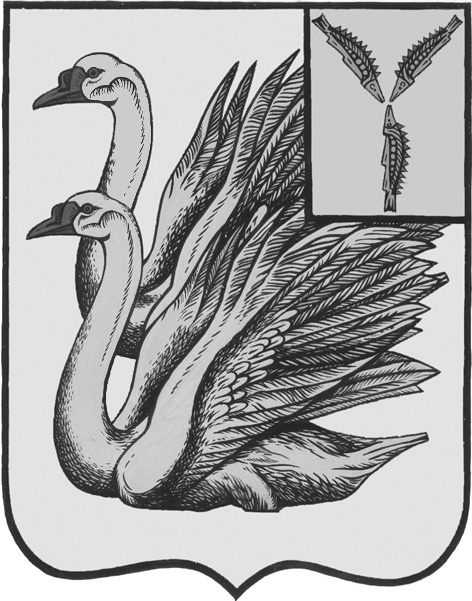 АДМИНИСТРАЦИЯ КАЛИНИНСКОГО МУНИЦИПАЛЬНОГО РАЙОНА САРАТОВСКОЙ ОБЛАСТИП О С Т А Н О В Л Е Н И Еот 29 июля 2022 года № 970г. КалининскОб утверждении программысоциально-экономического развития Калининского муниципального района Саратовской области на 2022-2024 годыВ соответствии с Федеральным законом от 6 октября 2003 года № 131-ФЗ «Об общих принципах организации местного самоуправления в Российской Федерации», руководствуясь Уставом Калининского муниципального района Саратовской области, ПОСТАНОВЛЯЕТ:1. Утвердить программу социально-экономического развития Калининского муниципального района Саратовской области на 2022-2024 годы согласно приложению.2. Управлению по вопросам культуры, информации и общественных отношений администрации муниципального района разместить настоящее постановление на официальном сайте администрации Калининского муниципального района Саратовской области в сети «Интернет».3. Директору - главному редактору МУП «Редакция газеты «Народная трибуна» Сафоновой Л.Н. опубликовать настоящее постановление в районной газете «Народная трибуна», а также разместить в информационно - телекоммуникационной сети «Интернет» общественно - политической газеты Калининского района «Народная трибуна».4. Настоящее постановление вступает в силу после его официального опубликования (обнародования).5. Контроль за исполнением настоящего постановления возложить на заместителя главы администрации муниципального района по сельскому хозяйству и потребительскому рынку, начальника управления сельского хозяйства и продовольствия Лобазову М.В.Глава муниципального района                                                          В.Г. ЛазаревИсп.: Кузнецова Л.А.Приложениек постановлению администрации МР от 29.07.2022 года №970Программасоциально-экономического развития Калининского муниципального района Саратовской области на 2022-2024 годыПаспорт программы социально-экономического развития Калининского муниципального района Саратовской области на 2022-2024 годыРаздел 1. Концепция социально-экономического развития Калининского муниципального района Саратовской области на период до 2024 года1. ВведениеУказом Президента Российской Федерации от 21 июля 2020 года № 474 «О национальных целях развития Российской Федерации на период до 2030 года» (далее Указ № 474, национальные цели развития - соответственно) определены пять национальных целей развития:а) сохранение населения, здоровье и благополучие людей;б) возможности для самореализации и развития талантов;в) комфортная и безопасная среда для жизни;г) достойный, эффективный труд и успешное предпринимательство;д) цифровая трансформация.Правительством Российской Федерации в соответствии с поручением Президента Российской Федерации утверждён Единый план по достижению национальных целей развития Российской Федерации на период до 2024 года и на плановый период до 2030 года (далее - Единый план) (распоряжение Правительства Российской Федерации от 1 октября 2021 года № 2765-р), который определяет стратегические приоритеты по достижению национальных целей развития и целевых показателей, характеризующих их достижение.Перечень мероприятий Программы социально-экономического развития Калининского муниципального района Саратовской области на период 2022-2024 годы сформирован по 6 направлениям, 5 из которых направлены на достижение  национальных целей развития и установлены Указом Президента № 474. Дополнительно шестое направление «Инвестиции», как один из ключевых приоритетов развития. Все мероприятия закреплены за ответственными исполнителями органов местного самоуправления, установлены сроки, прогнозные объёмы финансирования и результаты их исполнения.2. Текущая ситуацияТерритория Калининского муниципального района является неотъемлемой частью Саратовской области и заключается в границах, закрепленных действующим административно-территориальным устройством области. Район расположен в юго - западной части Правобережья Саратовской области. Граничит на севере с Аркадакским, Екатериновским и Аткарским муниципальными районами, на западе - с Балашовским и Самойловским муниципальными района, на востоке - с Лысогорским муниципальным районом, на юге - с Волгоградской областью. Таким образом, район расположен вблизи важнейшего транспортного коридора «Север-Юг» и одновременно на границе Приволжского и Южного Федеральных округов. Площадь Калининского района составляет 3,3 тыс. кв. километров.Численность населения Калининского района по состоянию на 1 января 2022 года составила 28,2 тыс. человек. Плотность населения - 8,5 человека на 1 км².В состав Калининского муниципального района входят 11 муниципальных образований, из них: 1 - городское и 10 - сельских поселений.Экономика района представлена сельским хозяйством, промышленностью, потребительским рынком, малым и средним бизнесом.Калининский муниципальный район на протяжении ряда лет неуклонно увеличивает сбор зерновых культур, а также обеспечивает рост производства животноводческой продукции мяса, молока, яиц.Валовой сбор зерновых культур составил 218 тысяч тонн (в 2020 году 296 тысяч тонн), средняя урожайность 24 ц/га. Валовой сбор подсолнечника составил 113 тысяч тонн, при средней урожайности 18 ц/га. (в 2020 году 114 тысяч тонн).Одним из новых направлений в районе стало развитие садоводства. В ноябре 2021 года заложен яблоневый сад интенсивного типа на площади 9 га.Многие наши сельхозтоваропроизводители развивают цифровые технологии: точное земледелие, спутниковый мониторинг, IT-технологии обработки данных. Созданная в ряде хозяйств района геоинформационная система мониторинга земель сельскохозяйственного назначения позволит в ближайшие годы перейти к полному цифровому мониторингу производства. Отрасль животноводства играет важную стабилизирующую роль в развитии экономики сельского хозяйства, сохранении сельских населенных пунктов, обеспечении населения высококачественными продуктами питания.В районе насчитывается 12 тысяч голов крупного рогатого скота, в том числе 4 тысячи голов коров, 91 тысяча голов свиней, 9 тысяч голов овец, 496 тысяч голов птицы (СХП, КФХ, ЛПХ).По итогам 2021 года в хозяйствах всех категорий произведено: 22 тысяч тонн молока (104% к уровню 2020 года), 25 тысяч тонн мяса (100%), 118 млн. штук яиц (127%).Хозяйства района занимаются молочным скотоводством, успешно развито птицеводство и свиноводство. Удельный вес сельхозпредприятий в производстве молока составляет 35%, на долю хозяйств населения и КФХ приходится 65%.В хозяйствах района ведется модернизация и реконструкция животноводческих помещений с применением современных технологий, приобретается новое оборудование и техника для заготовки и раздачи кормов.В 2021 году на территории района в области животноводства реализовано 3 инвестиционных проекта: - реконструкция коровника беспривязного содержания на 130 голов с применением доильных роботов в колхозе «Новые Выселки»; - реконструкция телятника на 300 голов в ООО «Степное»; - реконструкция молочной фермы на 150 голов в КФХ Азовцева Сергея Юрьевича. В ООО «Сергиевское» и ООО «Степное» работают мини - цеха по переработке мясной и рыбной продукции, в которых производят консервы, рыбный фарш, говяжий фарш и тушенку. Колхоз «Новые Выселки» реализует молочную продукцию в молокомате города Калининска. Поставка продукции осуществляется напрямую с роботизированной фермы. Хозяйство запускает производство крафтовых сыров и йогуртов.За высокие показатели в сельскохозяйственном производстве в 2021 году получено два переходящих кубка Губернатора Саратовской области: «Золотой колос» и «Современные агротехнологии».Ведущими отраслями в сфере промышленности являются: химическое производство, производство резиновых и пластмассовых изделий, текстильное и швейное производство, производство пищевых продуктов.За 2021 год произведено и отгружено товаров на сумму 2 989,5 млн. рублей, что на 9% больше прошлого года. Индекс промышленного производства составил 90,6%.В последние годы средний и малый бизнес является важным элементом экономики муниципального района, обеспечивая стабильный рост объемов производства, занятости и доходов населения. В районе работает 800 субъектов малого и среднего предпринимательства, осуществляющие деятельность в различных сферах. В ежегодном областном конкурсе «Предприниматель Саратовской губернии» по 3-м номинациям наши предприниматели стали победителями.Розничная торговля является одной из динамично развивающихся отраслей.На территории района торговую деятельность осуществляют 314 предприятий различных форм собственности. На протяжении ряда последних лет оборот розничной торговли имеет положительную динамику. Оборот розничной торговли за 2021 год составил 1843,4 млн. рублей, темп роста в 2020 году - 120,1%. Важную роль в снабжении населения товарами играют колхозный рынок и ярмарки, которые являются наиболее приемлемой формой продажи сельскохозяйственной продукции местными товаропроизводителями и гражданами, ведущими личные подсобные хозяйства.Одним из важных сегментов потребительского рынка остается рынок общественного питания. Предприятиями общественного питания в 2021 году реализовано продукции на сумму 29,5 млн. рублей или 151,2% к уровню 2020 года.Доходы бюджета района за 2021 год сложились в сумме 1008,0 млн. рублей, что на 32% выше уровня 2020 года.Поступления по собственным доходам составили - 404 млн. рублей, это 40% в общей сумме доходов. Темп роста к уровню прошлого года составил 146 %.3. Ключевые вызовы развития Калининского муниципального района Саратовской области3.1. ДемографияДемографическая ситуация является одним из показателей социально-экономического развития территории. В 2021 году численность населения сократилась на 2,2 процента (на 650 человек) относительно 2020 года, и на 1 января 2021 года составила 28885 человек, а на 1 января 2022 года - 28225 человек. Снижение общей численности населения объясняется как естественной убылью населения, так и ростом миграционной убыли. По итогам 2021 года в районе родилось 237 детей, что на одном уровне с 2020 годом (родилось 238 детей). Коэффициент рождаемости составил 8,2 на 1000 населения (2020 год – 8,1 на 1000 населения).Основной причиной смертности населения являются болезни системы кровообращения (41,6% от всех умерших). В районе отмечается высокий уровень онкозаболеваемости. На диспансерном учете у врача онколога состоит 800 человек.Медицинскую помощь в Калининском районе оказывают 476 человек, из них врачей - 41 человек. Укомплектованность врачами в РБ по физическим лицам составляет - 37,1%.  Врачей пенсионного возраста от общего количества врачей составляет 41,46%. Вакантных врачебных должностей - 70.Вопросы стабилизации численности и роста населения увязаны с доступностью медпомощи, организациями медицинской реабилитации и модернизацией первичного звена. Новые вызовы и риски, связанные с коронавирусной инфекцией, формируют новые требования к обеспечению устойчивости системы здравоохранения. 3.2. Демографическая нагрузка на трудоспособное населениеНа территории района отмечена многолетняя тенденция увеличения численности населения старше трудоспособного возраста, что свидетельствует о демографическом старении населения района. Доля лиц старше трудоспособного возраста в структуре общей численности населения за последнее десятилетие увеличилась на 22% и на начало 2022 года составила более 30 процентов. Учитывая относительно высокий удельный вес лиц пожилого возраста, на перспективу сохранится доминирование высокого уровня смертности населения над рождаемостью, что приведет к дальнейшему масштабному сокращению не только общей численности населения района, но и уменьшению наиболее трудоспособной его части.Тенденция старения и убыли постоянного населения района, создает значительную демографическую нагрузку на трудоспособное население и бюджет. Как индикатор структуры населения - величина налоговых и неналоговых доходов в расчете на 1 жителя в 2021 году (14,3 тыс. руб. на чел.) в 3,3 раза ниже среднеобластного показателя (45,7 тыс. руб. на чел.).3.3. Уровень бедностиВажным показателем, характеризующим уровень жизни населения, остается увеличение среднемесячной начисленной заработной платы. Среднемесячная заработная плата за 2021 г. составила 32 580,9 рублей, или 109% к аналогичному периоду 2020 г.Ситуация на рынке труда в 2021 году характеризовалась следующими показателями. В центр занятости в поиска подходящей работы обратилось 1155 чел., что в 1,4 раза (136%) меньше по сравнению с 2020 годом (1571 чел.), из них женщин 681 чел. или 58,9%. Граждан, проживающих в сельской местности обратилось 390 чел. или 33,7%. По возрастной категории из числа обратившихся преобладают граждане от 30 до 54 лет (665 чел. или 57,62%), от 25 до 29 лет (132 чел. или 11,4%). Лица предпенсионного возраста 76 чел. или 6,5% от числа обратившихся. Доля обратившихся по отношению к численности трудоспособного населения составила 7,8%. Признано безработными в 2021 году 668 чел, что в 2,1 раза (212,1%) меньше, чем в 2020 году (1417 чел.). Уровень регистрируемой безработицы по состоянию на 1 января 2022 года составил 1,3%.  Наибольшее количество вакансий работодателями было заявлено в следующих отраслях экономики: деятельность в области здравоохранения и социальных услуг, сельское хозяйство, ветеринария, торговля. По заявленным вакансиям средняя заработная плата по рабочим профессиям составила 16860 рублей, по вакансиям ИТР и служащих 20350 рублей. В течение 2021 года банк вакансий составлял ежемесячно от 193 вакансий до 240 вакансий.Одна из проблем - значительное сокращение числа высококвалифицированных специалистов. Основные причины - отток наиболее эффективных работников в областной центр. В районе сложилась ситуация, когда при наличии вакансий в производственной сфере потребность в кадрах не может быть удовлетворена, что является одним из факторов, сдерживающих потенциальные возможности экономического роста. В связи с этим повышение качества трудовых ресурсов как нематериального фактора конкурентоспособности экономики и инвестиционной привлекательности района, оптимальное распределение и использование человеческого потенциала будет являться одной из главных задач социально-экономического развития района.3.4. Комфорт и безопасность среды для жизниСфера жилищно-коммунального хозяйства является значимой для всего населения, поскольку затрагивает многие сферы жизнедеятельности. Для того, чтобы людям жилось комфортно, район участвует в национальных проектах и программах.В 2021 году за счет средств федерального бюджета с центрального отопления на модульные котельные переведены 2 городских детских сада, и 1 городская школа.  По программе капитального ремонта многоквартирных жилых домов были отремонтированы крыши домов по ул. Новая, 3 и ул. Рабочая, 29. В 2021 году район вступил в программу национального проекта «Чистая вода», решив жизненно важный вопрос обеспечения качественным, бесперебойным водоснабжением жителей села Б.Ольшанка, а это более 500 человек. Кроме того за счет средств фермерских хозяйств проведен большой комплекс работ по водоснабжению в селе Федоровка: пробурена новая скважина глубинной 320 метров, установлена насосная группа и проложены новые сети, протяженностью более 2-х км.Стратегия развития системы ЖКХ предусматривает ряд мероприятий по улучшению качества жизни горожан. В рамках государственной программы «Формирование комфортной городской среды» в 2021 году обустроены две общественные территории - сквер около Дома быта и отремонтирован тротуар вдоль дома 32 по ул. Советской, которые были определены путем открытого голосования граждан. Отремонтированы дворовые проезды 4-х домов по ул. Советской дом № 33, № 34, по улице Ленина дом № 134, № 136. Работы были выполнены с учетом условий доступности и комфортности для инвалидов и маломобильных групп граждан.  В 2022 году жителями были выбраны следующие общественные территории: тротуар вдоль дома 36 по ул. Советской, тротуар по ул. Ленина от ул. Советской до ул. Б.Хмельницкого. В 2020 году город Калининск стал победителем во Всероссийском конкурсе лучших проектов в номинации «Благоустройство в малых городах и исторических поселениях». Реализация проекта рассчитана на 2 года. В 2021 году начата реконструкция парка, в 2022 году работы будут завершены. В 2021 году проложены тротуары по ул. Ленина, Коммунистической, в Поликлиническом переулок, общей протяженностью 6 км. Отремонтирован участок дороги по ул. Коллективной, Октябрьской, Дорожной протяженностью 1,8 км. В поселке Дубравный проложен газопровод протяженностью 2,7 км. В рамках общероссийского проекта «Развитие инициативного бюджетирования» на территории района с 2017 года реализовано 18 проектов. В 2021 году в рамках данного проекта в селах Озерки и 3-я Александровка приобретены и установлены водонапорные башни, в селе Колокольцовка - благоустроен парк, в Сергиевке - приобретена и установлена детская игровая площадка. Ямочный ремонт межпоселковых дорог произведен на следующих участках дорог: атоподъезд к п. Степное, на участке 11 км; от с. Озерки до с. Нижегороды», - 6 км; к с. Новые Выселки - 4 км; к с. Михайловка - 6 км.Выполнен ямочный ремонт городских дорог на участках общей протяженностью 19 км (по улицам: Советская, Коммунистическая, Ленина, Вокзальная, Первомайская, Чиркина, Б. Хмельницкого, Кирова Пролетарская, Поликлинический пер., 30 Лет ВЛКСМ, Пушкина, 50 Лет Октября) и обеспечено зимнее содержание. Учитывая изношенность дорог, было принято решение капитально отремонтировать дорогу по ул. Первомайская, ул. Ленина.Закуплена дорожно - эксплуатационная техника (2 трактора МТЗ-82, 2 песко-разбрасывателя, косилка, 2 мото-снегоуборщика, автогрейдер). Однако, показатели состояния среды для жизни сложились на следующем уровне:- централизованным водопроводом обустроено 87,0 процентов от общей площади жилищного фонда Калининского района, - централизованным водоотведением (канализацией) - 20 процентов;- показатель качества и доступности жилья - 5,2 процента;- остается низкий уровень обустройства дворовых и общественных территорий.3.5. ЭкологияНа территории Калининского района крайне остро стоит вопрос расчистки русла реки Баланда. В связи с высоким уровнем донных отложений, ила, подводного мусора, а также с большим количеством различных заградительных сооружений на всей протяженности реки приводит к нарушению биобаланса водоема, снижение качества воды. Проведение мероприятий по очистке дна и береговой зоны реки Баланда позволит повысить общие экологические показатели состояния водоема, а также улучшить условия проживания населения района, а это более 15 тыс. человек, за счет улучшения качества воды и увеличения емкости водного объекта.Кроме того в районе требуют решения вопросы утилизации твердых коммунальных отходов на территории района путем создания современной системы переработки и утилизации ТКО.Сверхнормативное загрязнение атмосферного воздуха, водоемов, почв в результате хозяйственной и иной деятельности отрицательным образом сказывается на состоянии здоровья жителей района.Повестка экологически эффективного и чистого производства сейчас является одним из приоритетов для предприятий всего региона.3.6. Необходимость модернизации промышленностиНа территории Калининского муниципального района функционирует 6 промышленных предприятий.Химическое производство и производство резиновых и пластмассовых изделий представлено следующими предприятиями:- АО «КРИЗ» - многопрофильное предприятие, выпускающее следующие виды продукции: средства индивидуальной защиты рук (перчатки, рукавицы), дисперсию поливинилацетатную гомополимерную ПВАД клея ПВА, изделия из пенополиуретена, пленкообразующие материалы для ухода за свежеуложенным бетоном ВПМ. АО «Калининский завод резиновых изделий» в 2021 году запустил вторую производственную линию по изготовлению медицинских перчаток, что позволит обеспечить высокое качество продукции и нарастить производственные мощности.- АО «Грейс-Криз» специализируется на выпуске латексно-уплотнительной пасты.- ООО НПП «Спектр-ТП». Предприятие производит лакокрасочную продукцию, уплотнительную пасту «Конпэст», водоразбавляющий пленкообразующий материал (ВПМ), «ПЭВЕЙЛ» предназначен для защиты свежеуложенного бетона, перчатки, рукавицы «Спрут».Текстильное и швейное производство представлено швейной фабрикой ЗАО «Легпромресурс», которая производит спецодежду.Производство пищевых продуктов осуществляют:АО «Агрокомплекс Калининский» - убой и первичная переработка мяса свинины (субпродукты, полутуши).ООО «Луч» производит колбасные изделия, хлеб и хлебобулочные изделия.Основной проблемой в сфере промышленности остается высокая степень износа основных производственных фондов некоторых промышленных предприятий.Инвестиции в основной капитал на душу населения в 2021 году составили 17536,1 рублей.Важнейшей задачей в районе остается развитие малого и среднего предпринимательства. Малый и средний бизнес относится к числу приоритетных секторов экономики, имеющих принципиальное значение для экономической и политической стабильности и является весомым фактором социально-экономического развития района. В 2021 году количество малых и средних предприятий в районе составило 800 ед. Реализация государственной политики по развитию и поддержке предпринимательства в районе осуществляется посредством информационной, консультативной, образовательной, правовой, имущественной поддержки субъектов малого и среднего предпринимательства. Предпринимателям района обеспечен доступ к информационной, маркетинговой, образовательной и другим системам  поддержки предпринимательства.Развитию малого и среднего предпринимательства в районе уделяется серьезное внимание, поскольку именно данный сегмент экономики позволяет обеспечить не только финансовую самостоятельность бюджетной системы, но и стабилизировать рынок труда и занятость населения. Такой программный подход позволяет проводить планомерную работу по созданию более благоприятного предпринимательского климата в районе.4. Цели и направления действий Калининского муниципального района Саратовской областиЦели Программы социально-экономического развития Калининского муниципального района на период 2022-2024 годов (далее - Программа) отражают национальные цели развития, обозначенные Президентом Российской Федерации. Программа направлена на достижение результатов составляющей Единого плана, с учётом санкционного давления на российскую экономику. Программа является документом, агрегирующим отраслевые проекты и мероприятия по развитию района. Программа предусматривает систему мониторинга, которая включает в себя систему целевых показателей для оценки результативности проводимой работы. Мероприятия Программы синхронизированы с национальными проектами, государственными программами области, муниципальными программами.Главным результатом исполнения Программы должно стать последовательное повышение качества жизни населения и его благосостояния.4.1. Сохранение населения, здоровье и благополучие людейНаправления действий:- стимулирование рождаемости, в первую очередь, за счет создания условий для рождения в семьях второго и последующих детей, включая вопросы увеличения доходов семей с детьми, обеспечения жильём молодых и многодетных семей;- обеспечение качества и доступности государственных социальных услуг для населения района, соответствующих современным потребностям, в том числе в электронном виде;- увеличение роли профилактики заболеваний и формирования здорового образа жизни;- укрепление диагностической службы, а именно приобретение медицинского диагностического и лечебного оборудования; - решение кадровых проблем в лечебно-профилактических учреждениях района, привлечение молодых специалистов путем выдачи целевых направлений и участие в программе «Земский доктор»;- улучшение лекарственного обеспечения стационарных учреждений здравоохранения района;- реализация комплексных мероприятий по снижению смертности в трудоспособном возрасте, а также направленных на предупреждение и снижение материнской и младенческой смертности, укрепление репродуктивного здоровья населения, здоровья детей и подростков;- обеспечение выхода на планируемые демографические показатели и показатели здоровья населения.- повышение реальных доходов жителей района;- создание полноценной системы адресной социальной защиты населения, обеспечивающей поддержание жизненных стандартов для граждан, находящихся в трудной жизненной ситуации, с переориентацией социальных выплат с поддерживающих мер на «социальные» инвестиции;- создание безбарьерной среды жизнедеятельности для инвалидов и иных маломобильных категорий населения в социальной сфере;- совершенствование управления миграционными процессами, включая стимулирование миграции, основанной на потребностях экономики района, а также снижение оттока граждан трудоспособного возраста за пределы района;- создание условий для ведения здорового образа жизни, занятий физкультурой и спортом;- развитие инфраструктуры объектов физической культуры и спорта, увеличение количества уличных спортивных объектов, а также популяризация здорового образа жизни;4.2. Возможности для самореализации и развития талантовНаправления действий:- создание дополнительных мест в дошкольных и общеобразовательных учреждениях;- использование в обучении современных информационных программ и высокотехнологичных продуктов;- создание и обеспечение  функционирования «Точек роста» (центров естественно-научного, технологического и гуманитарного образования) в общеобразовательных организациях, расположенных в сельской местности;- предоставление услуг населению в сфере образования в электронной форме;- привлечение молодых специалистов путем выдачи целевых направлений и участие в программе «Земский учитель»;- создание муниципальных управленческих механизмов в сфере образования в районе с целью улучшения качества образования;- создание условий для формирования и развития гармоничной личности ребенка, раскрытия способностей каждого ученика с учетом индивидуальных способностей;- воспитания патриотизма, уважения к историческому и культурному прошлому России и Вооруженным Силам Российской Федерации;- создания условий для развития добровольческой (волонтерской) деятельности молодежи;- распространения эффективных моделей и форм участия молодежи в управлении общественной жизнью, вовлечения молодых людей в деятельность органов местного самоуправления;- формирование у молодого поколения ориентаций на здоровый образ жизни;- вовлечение населения в систематические занятия физической культурой и спортом, создание условий для развития спорта;- повышение доступности услуг организаций и учреждений физической культуры и спорта;- развития инфраструктуры сферы физической культуры и спорта и совершенствования финансового обеспечения физкультурно-спортивной деятельности; - удовлетворение общественных потребностей населения в сохранении и развитии народной традиционной культуры района;- сохранения и популяризации культурного наследия народов, проживающих на территории района; - развития инновационных моделей культурного обслуживания, в том числе путем внедрения нестационарных форм обслуживания;- расширение сферы услуг, оказываемых населению района;- выявления одаренных детей и молодежи, обеспечения условий для их образования и творческого развития;- создание современных модельных библиотек;- развитие и укрепление материально-технической базы учреждений культуры.4.3. Комфортная и безопасная среда для жизниНаправления действий:- строительство и реконструкция (модернизация) объектов инфраструктуры питьевого водоснабжения;- обеспечение устойчивости и надежности функционирования систем тепло, водоснабжения и водоотведения;- обеспечение безаварийной работы объектов жилищно-коммунального хозяйства, - благоустройство дворовых и общественных территорий в городе Калининске;- обеспечение многодетных семей земельными участками для индивидуального жилищного строительства;- модернизация существующей инфраструктуры общего образования;- строительство, реконструкция и капитальный ремонт общеобразовательных учреждений;- капитальный ремонт учреждений культуры.- развитие и укрепление материально-технической базы учреждений физической культуры и спорта;- повышение доступности и качества услуг транспортно-дорожного комплекса района для населения, повышение дорожно-транспортной безопасности;- создание на территории района сети дорог, отвечающих современным требованиям, повышение качества строительства и содержания автомобильных дорог, безопасности дорожного движения;- развитие транспортной инфраструктуры сельских территорий;- проведение ежегодного ремонта улично-дорожной сети населенных пунктов;- выполнение ремонта работ по благоустройству и устройству тротуарных дорожек в населенных пунктах района.- формирование комплексной системы обращения с твердыми коммунальными отходами (ТКО), ликвидация свалок и рекультивация территорий, на которых они размещены.4.4. Достойный и эффективный труд и успешное предпринимательствоНаправления действий:- эффективная модернизация животноводства, растениеводства и сферы переработки, обеспечивающая конкурентоспособность и эффективный сбыт производимой продукции; - обеспечение населения доступными высококачественными продуктами питания местного производства; - организация работы по привлечению новых инвесторов в отрасль и оказания максимального содействия в реализации уже проводимых инвестиционных проектов за счет формирования и актуализации свободных инвестиционных площадок, резервирования земельных участков под потенциально возможные объекты инвестирования;- обеспечение устойчивых темпов экономического роста, повышения конкурентоспособности продукции промышленных предприятий и производственной занятости;- активное содействие развитию малого и среднего бизнеса;- имущественная поддержка субъектов малого и среднего предпринимательства в рамках действующей муниципальной  программы развития малого и среднего предпринимательства в районе;- проведения мониторинга создания новых рабочих мест, в том числе в рамках реализации инвестиционных проектов на территории района в целях трудоустройства на них безработных граждан;- повышение трудовой активности и мотивации трудоспособного населения - сохранение и создание эффективных рабочих мест, поддержка малого и среднего предпринимательства;- формирование конкурентоспособного кадрового потенциала с учетом развития инновационных и высокотехнологичных производств и других динамично развивающихся секторов экономики за счет:- повышение миграционной привлекательности и увеличение миграционного притока населения в район; - обеспечение защиты трудовых прав граждан, повышение уровня социальных льгот и гарантий, улучшение условий и охраны труда.4.5. ИнвестицииНаправления действий:- повышение инвестиционной привлекательности предприятий района.- формирование благоприятного инвестиционного климата, совершенствование нормативно-правовой базы, регулирующей инвестиционный процесс.- предоставление льготных условий и нефинансовая поддержка инвесторов в приоритетных отраслях и проектных направлениях;- формирования и актуализации свободных инвестиционных площадок, резервирования земельных участков под потенциально возможные объекты инвестирования.4.6. Цифровая трансформацияНаправления действий:- создание конкурентоспособной, устойчивой и безопасной инфраструктуры высокоскоростной передачи данных, подключение социально значимых объектов к сети «Интернет»;- цифровая трансформация системы государственного управления, которая обеспечивает новый уровень предоставления услуг, необходимых для повышения качества жизни граждан и развития бизнеса;- создание и применение российских информационных и коммуникационных технологий.5. Механизмы реализации ПрограммыОсновными механизмами реализации Программы социально-экономического развития Калининского муниципального района Саратовской области на период 2022-2024 годов являются региональные составляющие национальных проектов, а также региональные государственные и муниципальные программы Калининского района.Перечень, действующих государственных программ Саратовской области и Калининского муниципального района6. Целевые индикаторы социально-экономического развития Калининского муниципального района Саратовской области на период 2022-2024 годов Раздел 2. Мероприятия программы и бюджет для финансирования их реализацииВерно:начальник отдела делопроизводстваадминистрации МР                                                                                                                                                                  О.И. СигачеваНаименование программы Программа социально-экономического развития Калининского муниципального района Саратовской области на 2022-2024 годы (далее по тексту - Программа)              Основание для разработки Программы Федеральный закон от 06.10.2003 года № 131-ФЗ «Об общих принципах организации местного самоуправления в Российской Федерации»Заказчик Программы Администрация Калининского муниципального района Саратовской области (далее по тексту – администрация района) Основные разработчикиПрограммы Отдел экономики и потребительского рынка администрации муниципального района, отраслевые и функциональные органы администрации районаЦель Программы       Формирование условий динамичного экономического и социального развития Калининского муниципального района Саратовской области, направленного на повышение качества жизни населенияСрок реализации  Программы 2022-2024 годыИсполнители основных мероприятий Отдел экономики и потребительского рынка администрации муниципального района, функциональные и отраслевые органы администрации районаОжидаемые конечные результаты реализации
Программы(базовый год 2021) - средняя заработная плата вырастет на 33,9% и составит 43 631 рубль;- уровень регистрируемой безработицы составит
1,6 процента от численности экономически активного населения района;- ожидаемая продолжительность жизни населения составит 73,3 лет- объем инвестиций в основной капитал (за исключение бюджетных средств) на 1 жителя, увеличится на 33,1% и составит 23 340 рублейСистема организации контроля исполнения Программы Отраслевые и функциональные органы администрации района предоставляют информацию о достижении индикаторов и результативности своей деятельности в отдел экономии и потребительского рынка администрации района по итогам года в срок до 1 марта года, следующего за отчетным №Наименование государственной программы1.Развитие здравоохранения (постановление Правительства Саратовской области от 17 декабря 2018 года № 696-П)2.Развитие образования в Саратовской области (постановление Правительства Саратовской области от 29 декабря 2018 года № 760-П)3.Социальная поддержка и социальное обслуживание населения Саратовской области (постановление Правительства Саратовской области от 20 ноября 2013 года № 644-П)4.Обеспечение населения доступным жильем и развитие жилищно-коммунальной инфраструктуры (постановление Правительства Саратовской области от 29 декабря 2018 года № 767-П)5.Содействие занятости населения, совершенствование социально-трудовых отношений и регулирование трудовой миграции в Саратовской области (постановление Правительства Саратовской области от 14 марта 2019 года № 150-П)6.Культура Саратовской области (постановление Правительства Саратовской области от 20 ноября 2013 года № 642-П)7.Развитие физической культуры, спорта, туризма и молодежной политики (постановление Правительства Саратовской области от 3 октября 2013 года № 526-П)8.Развитие экономического потенциала и повышение инвестиционной привлекательности региона (постановление Правительства Саратовской области от 11 октября 2013 года № 546-П)9.Информационное общество (постановление Правительства Саратовской области от 26 декабря 2018 года № 735-П)10.Развитие транспортной системы (постановление Правительства Саратовской области от 29 декабря 2018 года № 773-П)11.Развитие сельского хозяйства и регулирование рынков сельскохозяйственной продукции, сырья и продовольствия в Саратовской области (постановление Правительства Саратовской области от 29 декабря 2018 года № 750-П)12.Охрана окружающей среды, воспроизводство и рациональное использование природных ресурсов Саратовской области (постановление Правительства Саратовской области от 20 ноября 2013 года № 636-П)13.Повышение энергоэффективности и энергосбережения в Саратовской области (постановление Правительства Саратовской области от 20 ноября 2013 года № 638-П)14.Защита населения и территорий от чрезвычайных ситуаций, обеспечение пожарной безопасности (постановление Правительства Саратовской области от 20 ноября 2013 года № 639-П)15.Профилактика правонарушений, терроризма, экстремизма и противодействие незаконному обороту наркотических средств (постановление Правительства Саратовской области от 20 ноября 2013 года № 646-П, Постановление Правительства Саратовской области от 28 декабря 2020 № 1048-П)16.Развитие государственного и муниципального управления (постановление Правительства Саратовской области от 20 ноября 2013 года № 647-П)17.Развитие промышленности в Саратовской области (постановление Правительства Саратовской области от 17 августа 2015 года № 412-П)18.Патриотическое воспитание граждан в Саратовской области (постановление Правительства Саратовской области от 30 августа 2017 года № 451-П)19.Формирование комфортной городской среды (постановление Правительства Саратовской области от 30 августа 2017 года № 449-П)20.Комплексное развитие сельских территорий (постановление Правительства Саратовской области от 23 декабря 2019 года № 908-П)Наименование муниципальной программыНаименование муниципальной программы1.Обеспечение жильем молодых семей на территории Калининского муниципального района Саратовской области на 2022-2024 годы (постановление от 16.07.2021 года № 779)2.Укрепление и содержание материально-технической базы Управления жилищно-коммунального хозяйства администрации Калининского муниципального района Саратовской области на 2020-2022 годы (постановление от 21.04.2020 года № 404)3.Капитальный ремонт муниципального имущества в многоквартирных домах на территории Калининского района на 2020-2022 годы (постановление от 21.04.2020 года № 408)4.Развитие муниципального образования г. Калининск Калининского муниципального района Саратовской области на 2020-2022 годы (постановление от 24.01.2020 года № 68)5.Внесение изменений в Генеральные планы и Правила землепользования и застройки муниципальных образований Калининского муниципального района Саратовской области на 2020-2022 годы» (постановление от 14.01.2020 года № 25)6.Повышение безопасности дорожного движения в муниципальном образовании г. Калининск Калининского муниципального района Саратовской области на 2020-2022 годы (постановление от 07.04.2020 года № 350)7.Пешеходная инфраструктура Калининского муниципального района Саратовской области на 2022-2026 годы (постановление от 11.07.2022 года № 852)8.Формирование законопослушного поведения участников дорожного движения в Калининском муниципальном районе Саратовской области на 2022-2024 годы (постановление от 06.06.2022 года № 689)9.Ремонт автомобильных дорог общего пользования местного значения муниципального образования г. Калининск Калининского муниципального района Саратовской области на 2020-2022 годы (постановление от 15.01.2020 года № 27)10.Предоставление транспортных услуг населению и организация транспортного обслуживания населения между поселениями в границах муниципального образования Калининского муниципального района Саратовской области на 2021-2023 г.г. (постановление от 10.11.2021 года № 1289)11.Формирование комфортной городской среды муниципального образования г. Калининск Калининского муниципального района Саратовской области на 2018-2024 годы (постановление от 19.04.2018 года № 364)12.Развитие физической культуры и спорта в Калининском муниципальном районе на 2021-2023 годы (постановление от 18.05.2021 года № 535)13.Развитие малого и среднего предпринимательства в Калининском муниципальном районе на 2022-2024 годы (постановление от 30.12.2021 года № 1635)14.Инвестиционное развитие Калининского муниципального района на 2022-2024 годы15.Комплексная система обеспечения защиты прав потребителей в Калининском муниципальном районе на 2022-2025 гг. (постановление от 25.07.2022 года № 931)16.Профилактика правонарушений и обеспечение охраны общественного порядка на территории Калининского муниципального района Саратовской области на 2021-2023 годы (постановление от 18.01.2021 года № 29)17.Противодействие коррупции в Калининском муниципальном районе на 2020-2022 годы (постановление от 23.12.2019 года № 1749)18.Социальная поддержка граждан муниципального образования г. Калининск на 2020-2022 гг. (постановление от 16.12.2019 года № 1711)19.Социальная поддержка граждан  Калининского муниципального района на 2020-2022 гг. (постановление от 16.12.2019 года № 1712)20.«Комплексные меры по профилактике правонарушений и усилению борьбы с преступностью, профилактике незаконного потребления наркотических средств и психотропных веществ, наркомании, оказании поддержки гражданам и их объединениям, участвующим в охране общественного порядка, создание условий для деятельности Народных дружин» (постановление от 18.01.2021 года № 29)21.Профилактика терроризма и экстремизма в Калининском муниципальном районе Саратовской области на 2020-2022 годы (постановление от 23.12.2019 года № 1748)22.Гармонизация межнациональных и межконфессиональных отношений в Калининском муниципальном районе на 2022-2024 годы (постановление от 29.03.2022 года № 374)23.Развитие образования Калининского муниципального района на 2020-2022 годы( постановление от 17.12.2019 года № 1713)24.Развитие культуры Калининского муниципального района Саратовской области на 2020-2022 годы (постановление от 31.12.2019 года № 1792)25.Обеспечение расходных обязательств, связанных с повышением оплаты труда отдельным категориям работников бюджетной сферы на 2020-2022 годы в Калининском муниципальном районе (постановление от 30.12.2019 года № 1774)26.Обеспечение расходных обязательств, связанных с повышением оплаты труда отдельным категориям работников бюджетной сферы на 2020-2022 годы в МО г. Калининск (постановление от 30.12.2019 года № 1773)27.Развитие культуры муниципального образования город Калининск Калининского района Саратовской области на 2021-2023 годы (постановление от 11.01.2021 года № 4)28.Предоставление гражданам, имеющим трех и более детей, в собственность бесплатно земельных участков, находящихся в государственной или муниципальной собственности, расположенных в границах муниципальных образований Калининского муниципального района Саратовской области на 2020-2022 гг. (постановление от 18.12.2019 года № 1723)29.Управление и распоряжение муниципальным имуществом, находящимся в собственности Калининского муниципального района и земельными участками, государственная собственность на которые не разграничена, на 2020-2022 гг. (постановление от 23.12.2019 года № 1750)30.Укрепление материально-технической базы управления земельно-имущественных отношений администрации Калининского муниципального района на 2021-2023 гг. (постановление от 28.12.2020 года № 1387)31.Укрепление общественного здоровья Калининского муниципального района Саратовской области (постановление от 18.03.2022 года № 328)32.Патриотическое воспитание молодежи Калининского муниципального района Саратовской области на 2022-2024 годы (постановление от 25.01.2022 года № 101)33.Развитие туризма в Калининском муниципальном районе Саратовской области на 2020-2022 годы (постановление от 20.12.2019 года № 1741)34.Материально – техническое обеспечение работы муниципального казенного учреждения «ЕДДС» Калининского муниципального района на 2021-2023 гг.» (постановление от 24.02.2021 года № 179)35.Материально-техническое обеспечение работы муниципального казенного учреждения "Калининсктепло" Калининского муниципального района на 2021-2023 годы (постановление от 29.12.2020 года № 1395)36.Материально-техническое обеспечение работы администрации Калининского муниципального района на 2021-2023 гг. (постановление от 22.12.2020 года № 1345) 37.Содержание, ремонт, в том числе капитальный ремонт объектов муниципальной собственности муниципального образования город Калининск Калининского муниципального района Саратовской области на 2021-2023 годы (постановление от 18.03.2021 года № 255)38.Обеспечение деятельности  муниципального бюджетного учреждения «Централизованная бухгалтерия» администрации Калининского муниципального района Саратовской области на 2020-2022 годы постановление от 18.02.2020 года № 156)39.Обеспечение деятельности муниципального казенного учреждения Калининского муниципального района «Архив» на 2020-2022 гг. (постановление от 02.03.2020 года № 211)40.Предупреждение заболеваемости геморрагической лихорадкой с почечным синдромом на территории муниципального образования  город Калининск Калининского муниципального Саратовской области на 2020-2022 годы» (постановление от 21.04.2020 года № 409)41.Энергосбережение и повышение энергетической эффективности учреждений образования Калининского муниципального района Саратовской области на 2020-2022 годы и на период до 2030 года (постановление от 15.06.2020 года № 676)42.Развитие муниципальной службы администрации Калининского муниципального района на 2021-2023 г. (постановление от 29.12.2020 года № 1389)Наименование показателя2021 г.2022 г.2022 г.2022 г.2023 г.2024 г.2024 г.Орган исполнительной власти, ответственный за контрольЦель 1. СОХРАНЕНИЕ НАСЕЛЕНИЯ, ЗДОРОВЬЕ И БЛАГОПОЛУЧИЕ ЛЮДЕЙЦель 1. СОХРАНЕНИЕ НАСЕЛЕНИЯ, ЗДОРОВЬЕ И БЛАГОПОЛУЧИЕ ЛЮДЕЙЦель 1. СОХРАНЕНИЕ НАСЕЛЕНИЯ, ЗДОРОВЬЕ И БЛАГОПОЛУЧИЕ ЛЮДЕЙЦель 1. СОХРАНЕНИЕ НАСЕЛЕНИЯ, ЗДОРОВЬЕ И БЛАГОПОЛУЧИЕ ЛЮДЕЙЦель 1. СОХРАНЕНИЕ НАСЕЛЕНИЯ, ЗДОРОВЬЕ И БЛАГОПОЛУЧИЕ ЛЮДЕЙЦель 1. СОХРАНЕНИЕ НАСЕЛЕНИЯ, ЗДОРОВЬЕ И БЛАГОПОЛУЧИЕ ЛЮДЕЙЦель 1. СОХРАНЕНИЕ НАСЕЛЕНИЯ, ЗДОРОВЬЕ И БЛАГОПОЛУЧИЕ ЛЮДЕЙЦель 1. СОХРАНЕНИЕ НАСЕЛЕНИЯ, ЗДОРОВЬЕ И БЛАГОПОЛУЧИЕ ЛЮДЕЙЦель 1. СОХРАНЕНИЕ НАСЕЛЕНИЯ, ЗДОРОВЬЕ И БЛАГОПОЛУЧИЕ ЛЮДЕЙЧисленность населения, человек 28 22528 099828 099828 099827 83427 58227 582ГУЗ СО «Калининская районная больница»Коэффициент естественной прибыли/ убыли на 1000 человек населения -15,6-12,9-12,9-12,9-12,5-11,9-11,9ГУЗ СО «Калининская районная больница»Общий коэффициент рождаемости, число родившихся живыми на 1000 человек населения8,38,68,68,66,86,66,6ГУЗ СО «Калининская районная больница»Доля населенных пунктов с числом жителей до 2000 человек, населению которых доступна первичная медико-санитарная помощь по месту их проживания, %98,698,598,598,598,999,199,1ГУЗ СО «Калининская районная больница»Доля граждан, ежегодно проходящих профилактический медицинский осмотр и (или) диспансеризацию, от общего числа населения, %22,653,453,453,459,469,369,3ГУЗ СО «Калининская районная больница»Ожидаемая продолжительность жизни при рождении, лет69,170,670,670,672,873,373,3ГУЗ СО «Калининская районная больница»Младенческая смертность, промилле (0,1 процента)00003,93,83,8ГУЗ СО «Калининская районная больница»Смертность от всех причин, на 1000 населения23,922,622,622,616,015,415,4ГУЗ СО «Калининская районная больница»Уровень регистрируемой безработицы от численности населения в трудоспособном возрасте, % 1,31,71,71,71,71,61,6ГКУ СО «Центр занятости населения г. Калининска»Доля граждан, систематически занимающихся физической культурой и спортом, % 51,952,452,452,454,15555Управление образования администрации Калининского МРЦель 2. ВОЗМОЖНОСТИ ДЛЯ САМОРЕАЛИЗАЦИИ И РАЗВИТИЯ ТАЛАНТОВЦель 2. ВОЗМОЖНОСТИ ДЛЯ САМОРЕАЛИЗАЦИИ И РАЗВИТИЯ ТАЛАНТОВЦель 2. ВОЗМОЖНОСТИ ДЛЯ САМОРЕАЛИЗАЦИИ И РАЗВИТИЯ ТАЛАНТОВЦель 2. ВОЗМОЖНОСТИ ДЛЯ САМОРЕАЛИЗАЦИИ И РАЗВИТИЯ ТАЛАНТОВЦель 2. ВОЗМОЖНОСТИ ДЛЯ САМОРЕАЛИЗАЦИИ И РАЗВИТИЯ ТАЛАНТОВЦель 2. ВОЗМОЖНОСТИ ДЛЯ САМОРЕАЛИЗАЦИИ И РАЗВИТИЯ ТАЛАНТОВЦель 2. ВОЗМОЖНОСТИ ДЛЯ САМОРЕАЛИЗАЦИИ И РАЗВИТИЯ ТАЛАНТОВЦель 2. ВОЗМОЖНОСТИ ДЛЯ САМОРЕАЛИЗАЦИИ И РАЗВИТИЯ ТАЛАНТОВЦель 2. ВОЗМОЖНОСТИ ДЛЯ САМОРЕАЛИЗАЦИИ И РАЗВИТИЯ ТАЛАНТОВУровень образования, % (интегральный показатель включает доступность дошкольного образования; долю населения от 15 до 21 года, охваченного образованием; долю рабочей силы, имеющей профессиональное образование и др.)69,870,070,070,071,271,971,9Управление образования администрации Калининского МРДоступность дошкольного образования для детей в возрасте от 1,5 до 3 лет, % 100100100100100100100Управление образования администрации Калининского МРЧисленность граждан, охваченных деятельностью Центров опережающей профессиональной подготовки (нарастающий итог), ед.0858585100150150Управление образования администрации Калининского МРЧисло квот целевых мест в высших учебных заведениях, расположенных на территории области, для закрепления кадров с высшим образованием в муниципальных района и городских округах региона, мест8121212141616Управление образования администрации Калининского МРДоля общеобразовательных организаций с низкими образовательными результатами (НОР), % 58,354,254,254,250,045,845,8Управление образования администрации Калининского МРДоля обучающихся, получивших аттестат с отличием по итогам освоения программ среднего общего образования, от количества претендентов на получение аттестата с отличием, %100100100100100100100Управление образования администрации Калининского МРЭффективность системы выявления, поддержки и развития способностей и талантов у детей и молодежи, % (интегральный показатель включает долю детей в возрасте от 5 до 18 лет, охваченных дополнительным образованием, долю детей и молодежи в возрасте 7-30 лет, у которых выявлены выдающиеся способности и таланты, а также проявивших способности и получивших государственную поддержку)28,730303031,53232Управление образования администрации Калининского МРДоля детей в возрасте от 5 до 18 лет, охваченных дополнительным образованием, % 70767676808282Управление образования администрации Калининского МРОхват детей деятельностью региональных центров выявления, поддержки и развития способностей и талантов у детей и молодежи, технопарков «Кванториум» и центров «IТ-куб», %033333,13,1Управление образования администрации Калининского МРЧисленность участников мероприятий, направленных на этнокультурное развитие народов России в год, тыс. человек11,11,11,11,21,31,3Управление по вопросам культуры, информации и общественных отношений администрации Калининского МРДоля граждан, занимающихся волонтерской (добровольческой) деятельностью, % 5,16,26,26,27,38,18,1Управление образования администрации Калининского МРОбщая численность граждан Российской Федерации, вовлеченных центрами (сообществами, объединениями) поддержки добровольчества (волонтерства) на базе образовательных организаций, некоммерческих организаций, государственных и муниципальных учреждений, в добровольческую (волонтерскую) деятельность, человек 936113811381138104014861486Управление образования администрации Калининского МРКоличество посещений учреждений культуры, тыс. посещений347,0543,2543,2543,2592,5661,3661,3Управление по вопросам культуры, информации и общественных отношений администрации Калининского МРУровень фактической обеспеченности учреждениями культуры, %, в том числе:клубами и учреждениями клубного типа, %100100100100100100100Управление по вопросам культуры, информации и общественных отношений администрации Калининского МРбиблиотеками, %100100100100100100100Управление по вопросам культуры, информации и общественных отношений администрации Калининского МРпарками культуры и отдыха100100100100100100100Управление по вопросам культуры, информации и общественных отношений администрации Калининского МРЦель 3. КОМФОРТНАЯ И БЕЗОПАСНАЯ СРЕДА ДЛЯ ЖИЗНИЦель 3. КОМФОРТНАЯ И БЕЗОПАСНАЯ СРЕДА ДЛЯ ЖИЗНИЦель 3. КОМФОРТНАЯ И БЕЗОПАСНАЯ СРЕДА ДЛЯ ЖИЗНИЦель 3. КОМФОРТНАЯ И БЕЗОПАСНАЯ СРЕДА ДЛЯ ЖИЗНИЦель 3. КОМФОРТНАЯ И БЕЗОПАСНАЯ СРЕДА ДЛЯ ЖИЗНИЦель 3. КОМФОРТНАЯ И БЕЗОПАСНАЯ СРЕДА ДЛЯ ЖИЗНИЦель 3. КОМФОРТНАЯ И БЕЗОПАСНАЯ СРЕДА ДЛЯ ЖИЗНИЦель 3. КОМФОРТНАЯ И БЕЗОПАСНАЯ СРЕДА ДЛЯ ЖИЗНИЦель 3. КОМФОРТНАЯ И БЕЗОПАСНАЯ СРЕДА ДЛЯ ЖИЗНИОбщая площадь жилых помещений, приходящаяся в среднем на одного жителя, кв. м33,134,034,034,035,036,036,0Управление жилищно-коммунального хозяйства администрации Калининского МРОбъем жилищного строительства, кв. метров общей площади4 4665 8005 8005 8006 0006 4006 400Управление жилищно-коммунального хозяйства администрации Калининского МРКоличество благоустроенных общественных территорий, ед.3222222Управление жилищно-коммунального хозяйства администрации Калининского МРПлощадь отремонтированных тротуаров, кв. м 9 908,311 024,15 11 024,15 11 024,15 24 463,512 83912 839Управление жилищно-коммунального хозяйства администрации Калининского МРДоля протяженности автомобильных дорог общего пользования местного значения, не отвечающих нормативным требованиям, в общей протяженности автомобильных дорог общего пользования местного назначения, % 68,164,864,864,861,158,058,0Управление жилищно-коммунального хозяйства администрации Калининского МРПрирост численности населения обеспеченного качественной питьевой водой из системы центрального водоснабжения, человек5431 7431 7431 7431 7431 7431 743Управление жилищно-коммунального хозяйства администрации Калининского МР, главы сельских поселенийКоличество объектов культурного наследия, в том числе выявленных объектов культурного наследия, в отношении которых проводились работы по сохранению (ремонт, реставрация, археологические раскопки), ед.0000011Управление по вопросам культуры, информации и общественных отношений администрации Калининского МРКоличество реализованных в муниципальных образованиях области инициативных проектов с использованием средств субсидии из областного бюджета, не менее, шт.4555555Главы администраций муниципальных образованийЦель 4. ДОСТОЙНЫЙ, ЭФФЕКТИВНЫЙ ТРУД И УСПЕШНОЕ ПРЕДПРИНИМАТЕЛЬСТВОЦель 4. ДОСТОЙНЫЙ, ЭФФЕКТИВНЫЙ ТРУД И УСПЕШНОЕ ПРЕДПРИНИМАТЕЛЬСТВОЦель 4. ДОСТОЙНЫЙ, ЭФФЕКТИВНЫЙ ТРУД И УСПЕШНОЕ ПРЕДПРИНИМАТЕЛЬСТВОЦель 4. ДОСТОЙНЫЙ, ЭФФЕКТИВНЫЙ ТРУД И УСПЕШНОЕ ПРЕДПРИНИМАТЕЛЬСТВОЦель 4. ДОСТОЙНЫЙ, ЭФФЕКТИВНЫЙ ТРУД И УСПЕШНОЕ ПРЕДПРИНИМАТЕЛЬСТВОЦель 4. ДОСТОЙНЫЙ, ЭФФЕКТИВНЫЙ ТРУД И УСПЕШНОЕ ПРЕДПРИНИМАТЕЛЬСТВОЦель 4. ДОСТОЙНЫЙ, ЭФФЕКТИВНЫЙ ТРУД И УСПЕШНОЕ ПРЕДПРИНИМАТЕЛЬСТВОЦель 4. ДОСТОЙНЫЙ, ЭФФЕКТИВНЫЙ ТРУД И УСПЕШНОЕ ПРЕДПРИНИМАТЕЛЬСТВОЦель 4. ДОСТОЙНЫЙ, ЭФФЕКТИВНЫЙ ТРУД И УСПЕШНОЕ ПРЕДПРИНИМАТЕЛЬСТВОИндекс промышленного производства, % 90,6107,9107,9107,9100,6100,4100,4Отдел экономики и потребительского рынка администрации Калининского МРОбъем отгруженных товаров собственного производства, выполненных работ и услуг собственными силами по видам деятельности, тыс. рублей2 989,53 362,73 362,73 362,73 509,53 609,63 609,6Отдел экономики и потребительского рынка  администрации Калининского МРСреднемесячная заработная плата 
(в организациях, не относящихся к субъектам малого предпринимательства, включая организации, численностью до 15 человек), рублей32 580,936 523,236 523,236 523,240 139,043 631,143 631,1Отдел экономики и потребительского рынка  администрации Калининского МРИнвестиции в основной капитал (за исключением бюджетных средств) на 1 жителя, рублей17 536,119 289,719 289,719 289,721 218,723 340,523 340,5Отдел экономики и потребительского рынка  администрации Калининского МРКоличество малых и средних предприятий, ед.800808808808816824824Отдел экономики и потребительского рынка  администрации Калининского МРОбъём сельскохозяйственной продукции, млн. рублей 11 080,313 314,513 314,513 314,514 570,915 317,415 317,4Управление сельского хозяйства и продовольствия администрации Калининского МРВвод в эксплуатацию мелиорируемых земель (нарастающим итогом) для выращивания экспортно ориентированной сельскохозяйственной продукции, га 013013013017800Управление сельского хозяйства и продовольствия администрации Калининского МРКоличество реализуемых туристских маршрутов на территории муниципального района, единиц  1222222Управление образования администрации Калининского МРДоля объектов недвижимости, вовлеченных в хозяйственный оборот, в общем количестве объектов, находящихся в казне муниципального района, %44454545737373Управление земельно-имущественных отношений администрации Калининского МРДоля земельных участков, вовлеченных в хозяйственный оборот, в общем количестве земельных участков, находящихся в реестре муниципальной собственности района, %36373737394040Управление земельно-имущественных отношений администрации Калининского МР5. ЦИФРОВАЯ ТРАНСФОРМАЦИЯ5. ЦИФРОВАЯ ТРАНСФОРМАЦИЯ5. ЦИФРОВАЯ ТРАНСФОРМАЦИЯ5. ЦИФРОВАЯ ТРАНСФОРМАЦИЯ5. ЦИФРОВАЯ ТРАНСФОРМАЦИЯ5. ЦИФРОВАЯ ТРАНСФОРМАЦИЯ5. ЦИФРОВАЯ ТРАНСФОРМАЦИЯ5. ЦИФРОВАЯ ТРАНСФОРМАЦИЯ5. ЦИФРОВАЯ ТРАНСФОРМАЦИЯДоля своевременно рассмотренных органами местного самоуправления и подведомственными им организациями сообщений, поступивших через Цифровую платформу обратной связи, %100100100100100100100Отдел делопроизводства администрации Калининского МРОтдел делопроизводства администрации Калининского МРУровень удовлетворенности гражданами ответами в Цифровой платформе обратной связи, %90,590,591100100100100Отдел делопроизводства администрации Калининского МРОтдел делопроизводства администрации Калининского МР№ДокументМероприятиеОтветственный исполнитель / Ресурсное обеспечение, млн. руб.Ответственный исполнитель / Ресурсное обеспечение, млн. руб.Ответственный исполнитель / Ресурсное обеспечение, млн. руб.Ответственный исполнитель / Ресурсное обеспечение, млн. руб.Ответственный исполнитель / Ресурсное обеспечение, млн. руб.Ожидаемые результатыЦель 1. Сохранение населения, здоровье и благополучие людейЦель 1. Сохранение населения, здоровье и благополучие людейЦель 1. Сохранение населения, здоровье и благополучие людейЦель 1. Сохранение населения, здоровье и благополучие людейЦель 1. Сохранение населения, здоровье и благополучие людейЦель 1. Сохранение населения, здоровье и благополучие людейЦель 1. Сохранение населения, здоровье и благополучие людейЦель 1. Сохранение населения, здоровье и благополучие людейЦель 1. Сохранение населения, здоровье и благополучие людейКомплекс мероприятий, направленный на достижение показателя:Комплекс мероприятий, направленный на достижение показателя:«Численность населения Калининского муниципального района Саратовской области» (к 2024 году – 27 582 чел.)«Численность населения Калининского муниципального района Саратовской области» (к 2024 году – 27 582 чел.)«Численность населения Калининского муниципального района Саратовской области» (к 2024 году – 27 582 чел.)«Численность населения Калининского муниципального района Саратовской области» (к 2024 году – 27 582 чел.)«Численность населения Калининского муниципального района Саратовской области» (к 2024 году – 27 582 чел.)«Численность населения Калининского муниципального района Саратовской области» (к 2024 году – 27 582 чел.)«Численность населения Калининского муниципального района Саратовской области» (к 2024 году – 27 582 чел.)ГКУ СО «Управление социальной поддержки населения Калининского района»ГКУ СО «Управление социальной поддержки населения Калининского района»ГКУ СО «Управление социальной поддержки населения Калининского района»ГКУ СО «Управление социальной поддержки населения Калининского района»ГКУ СО «Управление социальной поддержки населения Калининского района»ГКУ СО «Управление социальной поддержки населения Калининского района»ГКУ СО «Управление социальной поддержки населения Калининского района»ГКУ СО «Управление социальной поддержки населения Калининского района»ГКУ СО «Управление социальной поддержки населения Калининского района»1Национальный проект «Демография», федеральный (региональный) проект «Финансовая поддержка семей при рождении детей»Ежемесячная выплата в связи с рождением (усыновлением) первого ребенкаПериодОбщий бюджет мероприятияФБ, прогнозОБ, прогноз Внебюджет. и иные источники, прогнозСтимулирование рождаемости, увеличение дохода малоимущих семей с детьми.Среднегодовая численность получателей не менее 170 человек. Размер выплат с 1 января 2022 года - 11 067 руб.1Национальный проект «Демография», федеральный (региональный) проект «Финансовая поддержка семей при рождении детей»Ежемесячная выплата в связи с рождением (усыновлением) первого ребенка2022-202470,870,8Стимулирование рождаемости, увеличение дохода малоимущих семей с детьми.Среднегодовая численность получателей не менее 170 человек. Размер выплат с 1 января 2022 года - 11 067 руб.1Национальный проект «Демография», федеральный (региональный) проект «Финансовая поддержка семей при рождении детей»Ежемесячная выплата в связи с рождением (усыновлением) первого ребенка202223,623,6Стимулирование рождаемости, увеличение дохода малоимущих семей с детьми.Среднегодовая численность получателей не менее 170 человек. Размер выплат с 1 января 2022 года - 11 067 руб.1Национальный проект «Демография», федеральный (региональный) проект «Финансовая поддержка семей при рождении детей»Ежемесячная выплата в связи с рождением (усыновлением) первого ребенка202323,623,6Стимулирование рождаемости, увеличение дохода малоимущих семей с детьми.Среднегодовая численность получателей не менее 170 человек. Размер выплат с 1 января 2022 года - 11 067 руб.1Национальный проект «Демография», федеральный (региональный) проект «Финансовая поддержка семей при рождении детей»Ежемесячная выплата в связи с рождением (усыновлением) первого ребенка202423,623,6Стимулирование рождаемости, увеличение дохода малоимущих семей с детьми.Среднегодовая численность получателей не менее 170 человек. Размер выплат с 1 января 2022 года - 11 067 руб.2Национальный проект «Демография», федеральный (региональный) проект «Финансовая поддержка семей при рождении детей»Предоставление регионального материнского (семейного) капитала ПериодОбщий бюджет мероприятияФБ, прогнозОБ, прогноз Внебюджет. и иные источники, прогнозСтимулирование рождаемости, увеличение дохода малоимущих семей с детьми.Назначение регионального материнского (семейного) капитала не менее 30 получателей ежегодно.2Национальный проект «Демография», федеральный (региональный) проект «Финансовая поддержка семей при рождении детей»Предоставление регионального материнского (семейного) капитала 2022-20245,15,1Стимулирование рождаемости, увеличение дохода малоимущих семей с детьми.Назначение регионального материнского (семейного) капитала не менее 30 получателей ежегодно.2Национальный проект «Демография», федеральный (региональный) проект «Финансовая поддержка семей при рождении детей»Предоставление регионального материнского (семейного) капитала 20221,71,7Стимулирование рождаемости, увеличение дохода малоимущих семей с детьми.Назначение регионального материнского (семейного) капитала не менее 30 получателей ежегодно.2Национальный проект «Демография», федеральный (региональный) проект «Финансовая поддержка семей при рождении детей»Предоставление регионального материнского (семейного) капитала 20231,71,7Стимулирование рождаемости, увеличение дохода малоимущих семей с детьми.Назначение регионального материнского (семейного) капитала не менее 30 получателей ежегодно.2Национальный проект «Демография», федеральный (региональный) проект «Финансовая поддержка семей при рождении детей»Предоставление регионального материнского (семейного) капитала 20241,71,7Стимулирование рождаемости, увеличение дохода малоимущих семей с детьми.Назначение регионального материнского (семейного) капитала не менее 30 получателей ежегодно.3Национальный проект «Демография», федеральный (региональный) проект «Финансовая поддержка семей при рождении детей»Ежемесячная денежная выплата, назначаемая в случае рождения третьего ребенка или последующих детей до достижения ребенком возраста трех лет ПериодОбщий бюджет мероприятияФБ, прогнозОБ, прогноз Внебюджет. и иные источники, прогнозСтимулирование рождаемости, увеличение дохода малоимущих семей с детьми.Среднегодовая численность получателей не менее 200.Размеры выплат с 1 января 2022 года составит - 11 067 руб.3Национальный проект «Демография», федеральный (региональный) проект «Финансовая поддержка семей при рождении детей»Ежемесячная денежная выплата, назначаемая в случае рождения третьего ребенка или последующих детей до достижения ребенком возраста трех лет 2022-202480,50870,6869,822Стимулирование рождаемости, увеличение дохода малоимущих семей с детьми.Среднегодовая численность получателей не менее 200.Размеры выплат с 1 января 2022 года составит - 11 067 руб.3Национальный проект «Демография», федеральный (региональный) проект «Финансовая поддержка семей при рождении детей»Ежемесячная денежная выплата, назначаемая в случае рождения третьего ребенка или последующих детей до достижения ребенком возраста трех лет 202226,83623,5623,274Стимулирование рождаемости, увеличение дохода малоимущих семей с детьми.Среднегодовая численность получателей не менее 200.Размеры выплат с 1 января 2022 года составит - 11 067 руб.3Национальный проект «Демография», федеральный (региональный) проект «Финансовая поддержка семей при рождении детей»Ежемесячная денежная выплата, назначаемая в случае рождения третьего ребенка или последующих детей до достижения ребенком возраста трех лет 202326,83623,5623,274Стимулирование рождаемости, увеличение дохода малоимущих семей с детьми.Среднегодовая численность получателей не менее 200.Размеры выплат с 1 января 2022 года составит - 11 067 руб.3Национальный проект «Демография», федеральный (региональный) проект «Финансовая поддержка семей при рождении детей»Ежемесячная денежная выплата, назначаемая в случае рождения третьего ребенка или последующих детей до достижения ребенком возраста трех лет 202426,83623,5623,274Стимулирование рождаемости, увеличение дохода малоимущих семей с детьми.Среднегодовая численность получателей не менее 200.Размеры выплат с 1 января 2022 года составит - 11 067 руб.4ГП РФ «Социальная поддержка граждан», Подпрограмма «Обеспечение государственной поддержки семей, имеющих детей»Осуществление ежемесячных выплат на детей в возрасте от 3-х до 7-ми летПериодОбщий бюджет мероприятияФБ, прогнозОБ, прогноз Внебюджет. и иные источники, прогнозСтимулирование рождаемости, увеличение дохода малоимущих семей с детьми.Среднегодовая численность получателей не менее 550 человек.4ГП РФ «Социальная поддержка граждан», Подпрограмма «Обеспечение государственной поддержки семей, имеющих детей»Осуществление ежемесячных выплат на детей в возрасте от 3-х до 7-ми лет2022-2024260,460231,65428,806Стимулирование рождаемости, увеличение дохода малоимущих семей с детьми.Среднегодовая численность получателей не менее 550 человек.4ГП РФ «Социальная поддержка граждан», Подпрограмма «Обеспечение государственной поддержки семей, имеющих детей»Осуществление ежемесячных выплат на детей в возрасте от 3-х до 7-ми лет202286,82077,2189,602Стимулирование рождаемости, увеличение дохода малоимущих семей с детьми.Среднегодовая численность получателей не менее 550 человек.4ГП РФ «Социальная поддержка граждан», Подпрограмма «Обеспечение государственной поддержки семей, имеющих детей»Осуществление ежемесячных выплат на детей в возрасте от 3-х до 7-ми лет202386,82077,2189,602Стимулирование рождаемости, увеличение дохода малоимущих семей с детьми.Среднегодовая численность получателей не менее 550 человек.4ГП РФ «Социальная поддержка граждан», Подпрограмма «Обеспечение государственной поддержки семей, имеющих детей»Осуществление ежемесячных выплат на детей в возрасте от 3-х до 7-ми лет202486,82077,2189,602Стимулирование рождаемости, увеличение дохода малоимущих семей с детьми.Среднегодовая численность получателей не менее 550 человек.5ГП Саратовской области «Социальная поддержка и социальное обслуживание населения Саратовской области» (постановление Правительства Саратовской области от 20 ноября 2013 года № 644-П)Обеспечение полноценным питанием беременных женщин, кормящих матерей, детей в возрасте до трех летПериодОбщий бюджет мероприятияФБ, прогнозОБ, прогноз Внебюджет. и иные источники, прогнозСтимулирование рождаемости, увеличение дохода малоимущих семей с детьми.Среднегодовая численность получателей не менее 270 человек5ГП Саратовской области «Социальная поддержка и социальное обслуживание населения Саратовской области» (постановление Правительства Саратовской области от 20 ноября 2013 года № 644-П)Обеспечение полноценным питанием беременных женщин, кормящих матерей, детей в возрасте до трех лет2022-20246,3846,384Стимулирование рождаемости, увеличение дохода малоимущих семей с детьми.Среднегодовая численность получателей не менее 270 человек5ГП Саратовской области «Социальная поддержка и социальное обслуживание населения Саратовской области» (постановление Правительства Саратовской области от 20 ноября 2013 года № 644-П)Обеспечение полноценным питанием беременных женщин, кормящих матерей, детей в возрасте до трех лет20222,1282,128Стимулирование рождаемости, увеличение дохода малоимущих семей с детьми.Среднегодовая численность получателей не менее 270 человек5ГП Саратовской области «Социальная поддержка и социальное обслуживание населения Саратовской области» (постановление Правительства Саратовской области от 20 ноября 2013 года № 644-П)Обеспечение полноценным питанием беременных женщин, кормящих матерей, детей в возрасте до трех лет20232,1282,128Стимулирование рождаемости, увеличение дохода малоимущих семей с детьми.Среднегодовая численность получателей не менее 270 человек5ГП Саратовской области «Социальная поддержка и социальное обслуживание населения Саратовской области» (постановление Правительства Саратовской области от 20 ноября 2013 года № 644-П)Обеспечение полноценным питанием беременных женщин, кормящих матерей, детей в возрасте до трех лет20242,1282,128Стимулирование рождаемости, увеличение дохода малоимущих семей с детьми.Среднегодовая численность получателей не менее 270 человек6ГП Саратовской области «Социальная поддержка и социальное обслуживание населения Саратовской области» (постановление Правительства Саратовской области от 20 ноября 2013 года № 644-П)Обеспечение автотранспортом многодетных семей, имеющих 7 и более несовершеннолетних  детейПериодОбщий бюджет мероприятияФБ, прогнозОБ, прогноз Внебюджет. и иные источники, прогнозСтимулирование рождаемости, увеличение дохода малоимущих семей с детьми. Количество получателей автомобилей не менее 1 семьи в год.6ГП Саратовской области «Социальная поддержка и социальное обслуживание населения Саратовской области» (постановление Правительства Саратовской области от 20 ноября 2013 года № 644-П)Обеспечение автотранспортом многодетных семей, имеющих 7 и более несовершеннолетних  детей2022-20245,765,76Стимулирование рождаемости, увеличение дохода малоимущих семей с детьми. Количество получателей автомобилей не менее 1 семьи в год.6ГП Саратовской области «Социальная поддержка и социальное обслуживание населения Саратовской области» (постановление Правительства Саратовской области от 20 ноября 2013 года № 644-П)Обеспечение автотранспортом многодетных семей, имеющих 7 и более несовершеннолетних  детей202200Стимулирование рождаемости, увеличение дохода малоимущих семей с детьми. Количество получателей автомобилей не менее 1 семьи в год.6ГП Саратовской области «Социальная поддержка и социальное обслуживание населения Саратовской области» (постановление Правительства Саратовской области от 20 ноября 2013 года № 644-П)Обеспечение автотранспортом многодетных семей, имеющих 7 и более несовершеннолетних  детей20232,882,88Стимулирование рождаемости, увеличение дохода малоимущих семей с детьми. Количество получателей автомобилей не менее 1 семьи в год.6ГП Саратовской области «Социальная поддержка и социальное обслуживание населения Саратовской области» (постановление Правительства Саратовской области от 20 ноября 2013 года № 644-П)Обеспечение автотранспортом многодетных семей, имеющих 7 и более несовершеннолетних  детей20242,882,88Стимулирование рождаемости, увеличение дохода малоимущих семей с детьми. Количество получателей автомобилей не менее 1 семьи в год.7ГП Саратовской области «Социальная поддержка и социальное обслуживание населения Саратовской области» (постановление Правительства Саратовской области от 20 ноября 2013 года № 644-П)Организация отдыха и оздоровления детейПериодОбщий бюджет мероприятияФБ, прогнозОБ, прогноз Внебюджет. и иные источники, прогнозОбеспечение не менее 107. детей различными формами отдыха и оздоровления, укрепление здоровья детей.7ГП Саратовской области «Социальная поддержка и социальное обслуживание населения Саратовской области» (постановление Правительства Саратовской области от 20 ноября 2013 года № 644-П)Организация отдыха и оздоровления детей2022-20246,3696,369Обеспечение не менее 107. детей различными формами отдыха и оздоровления, укрепление здоровья детей.7ГП Саратовской области «Социальная поддержка и социальное обслуживание населения Саратовской области» (постановление Правительства Саратовской области от 20 ноября 2013 года № 644-П)Организация отдыха и оздоровления детей20222,1232,123Обеспечение не менее 107. детей различными формами отдыха и оздоровления, укрепление здоровья детей.7ГП Саратовской области «Социальная поддержка и социальное обслуживание населения Саратовской области» (постановление Правительства Саратовской области от 20 ноября 2013 года № 644-П)Организация отдыха и оздоровления детей20232,1232,123Обеспечение не менее 107. детей различными формами отдыха и оздоровления, укрепление здоровья детей.7ГП Саратовской области «Социальная поддержка и социальное обслуживание населения Саратовской области» (постановление Правительства Саратовской области от 20 ноября 2013 года № 644-П)Организация отдыха и оздоровления детей20242,1232,123Обеспечение не менее 107. детей различными формами отдыха и оздоровления, укрепление здоровья детей.ГКУ СО «Центр занятости населения г. Калининска»ГКУ СО «Центр занятости населения г. Калининска»ГКУ СО «Центр занятости населения г. Калининска»ГКУ СО «Центр занятости населения г. Калининска»ГКУ СО «Центр занятости населения г. Калининска»ГКУ СО «Центр занятости населения г. Калининска»ГКУ СО «Центр занятости населения г. Калининска»ГКУ СО «Центр занятости населения г. Калининска»ГКУ СО «Центр занятости населения г. Калининска»8ГП РФ «Обеспечение общественного порядка и противодействие преступности»Оказание содействия добровольному переселению в Саратовскую область соотечественников, проживающих за рубежомПериодОбщий бюджет мероприятияФБ, прогнозОБ, прогноз Внебюджет. и иные источники, прогнозОбеспечение качественного миграционного прироста. Частичная компенсация убыли населения за счет прибытия в область в 2022-2024 годах 14 соотечественников8ГП РФ «Обеспечение общественного порядка и противодействие преступности»Оказание содействия добровольному переселению в Саратовскую область соотечественников, проживающих за рубежом2022-20240,110,110Обеспечение качественного миграционного прироста. Частичная компенсация убыли населения за счет прибытия в область в 2022-2024 годах 14 соотечественников8ГП РФ «Обеспечение общественного порядка и противодействие преступности»Оказание содействия добровольному переселению в Саратовскую область соотечественников, проживающих за рубежом20220,030,030Обеспечение качественного миграционного прироста. Частичная компенсация убыли населения за счет прибытия в область в 2022-2024 годах 14 соотечественников8ГП РФ «Обеспечение общественного порядка и противодействие преступности»Оказание содействия добровольному переселению в Саратовскую область соотечественников, проживающих за рубежом20230,040,040Обеспечение качественного миграционного прироста. Частичная компенсация убыли населения за счет прибытия в область в 2022-2024 годах 14 соотечественников8ГП РФ «Обеспечение общественного порядка и противодействие преступности»Оказание содействия добровольному переселению в Саратовскую область соотечественников, проживающих за рубежом20240,040,040Обеспечение качественного миграционного прироста. Частичная компенсация убыли населения за счет прибытия в область в 2022-2024 годах 14 соотечественниковУправление жилищно-коммунального хозяйства администрации Калининского МРУправление жилищно-коммунального хозяйства администрации Калининского МРУправление жилищно-коммунального хозяйства администрации Калининского МРУправление жилищно-коммунального хозяйства администрации Калининского МРУправление жилищно-коммунального хозяйства администрации Калининского МРУправление жилищно-коммунального хозяйства администрации Калининского МРУправление жилищно-коммунального хозяйства администрации Калининского МРУправление жилищно-коммунального хозяйства администрации Калининского МРУправление жилищно-коммунального хозяйства администрации Калининского МР1ГП «Обеспечение населения доступным жильем и развитие жилищно-коммунальной инфраструктуры» (постановление Правительства Саратовской области от 29 декабря 2018 года № 767-П),Подпрограмма «Обеспечение жилыми помещениями молодых семей»Повышение доступности жилья для молодых семей и семей с детьмиПериодОбщий бюджет мероприятияФБ, прогнозОБ, прогноз Внебюджет. и иные источники, прогнозОбеспечение жильем молодых и многодетных семей.Количество молодых семей, улучшивших жилищные условия при оказании содействия за счет бюджетных средств: 2022 г. - 1 семья, 2023 - 2024 гг. по 1 семьи ежегодно. 1ГП «Обеспечение населения доступным жильем и развитие жилищно-коммунальной инфраструктуры» (постановление Правительства Саратовской области от 29 декабря 2018 года № 767-П),Подпрограмма «Обеспечение жилыми помещениями молодых семей»Повышение доступности жилья для молодых семей и семей с детьми2022-20240,60,60Обеспечение жильем молодых и многодетных семей.Количество молодых семей, улучшивших жилищные условия при оказании содействия за счет бюджетных средств: 2022 г. - 1 семья, 2023 - 2024 гг. по 1 семьи ежегодно. 1ГП «Обеспечение населения доступным жильем и развитие жилищно-коммунальной инфраструктуры» (постановление Правительства Саратовской области от 29 декабря 2018 года № 767-П),Подпрограмма «Обеспечение жилыми помещениями молодых семей»Повышение доступности жилья для молодых семей и семей с детьми20220,60,60Обеспечение жильем молодых и многодетных семей.Количество молодых семей, улучшивших жилищные условия при оказании содействия за счет бюджетных средств: 2022 г. - 1 семья, 2023 - 2024 гг. по 1 семьи ежегодно. 1ГП «Обеспечение населения доступным жильем и развитие жилищно-коммунальной инфраструктуры» (постановление Правительства Саратовской области от 29 декабря 2018 года № 767-П),Подпрограмма «Обеспечение жилыми помещениями молодых семей»Повышение доступности жилья для молодых семей и семей с детьми2023Обеспечение жильем молодых и многодетных семей.Количество молодых семей, улучшивших жилищные условия при оказании содействия за счет бюджетных средств: 2022 г. - 1 семья, 2023 - 2024 гг. по 1 семьи ежегодно. 1ГП «Обеспечение населения доступным жильем и развитие жилищно-коммунальной инфраструктуры» (постановление Правительства Саратовской области от 29 декабря 2018 года № 767-П),Подпрограмма «Обеспечение жилыми помещениями молодых семей»Повышение доступности жилья для молодых семей и семей с детьми2024Обеспечение жильем молодых и многодетных семей.Количество молодых семей, улучшивших жилищные условия при оказании содействия за счет бюджетных средств: 2022 г. - 1 семья, 2023 - 2024 гг. по 1 семьи ежегодно. Комплекс мероприятий, направленный на достижение показателя:Комплекс мероприятий, направленный на достижение показателя:«Ожидаемая продолжительность жизни при рождении» (к 2024 году - 73,3 лет)«Ожидаемая продолжительность жизни при рождении» (к 2024 году - 73,3 лет)«Ожидаемая продолжительность жизни при рождении» (к 2024 году - 73,3 лет)«Ожидаемая продолжительность жизни при рождении» (к 2024 году - 73,3 лет)«Ожидаемая продолжительность жизни при рождении» (к 2024 году - 73,3 лет)«Ожидаемая продолжительность жизни при рождении» (к 2024 году - 73,3 лет)«Ожидаемая продолжительность жизни при рождении» (к 2024 году - 73,3 лет)ГУЗ СО «Калининская районная больница»ГУЗ СО «Калининская районная больница»ГУЗ СО «Калининская районная больница»ГУЗ СО «Калининская районная больница»ГУЗ СО «Калининская районная больница»ГУЗ СО «Калининская районная больница»ГУЗ СО «Калининская районная больница»ГУЗ СО «Калининская районная больница»ГУЗ СО «Калининская районная больница»1Национальный проект «Здравоохранение», Региональный проект «Модернизация первичного звена здравоохранения»Осуществление капитального ремонта зданий ГУЗ СО «Калининская районная больница» и их обособленных структурных подразделений, на базе которых оказывается первичная медико-санитарная помощьПериодОбщий бюджет мероприятияФБ, прогнозОБ, прогноз Внебюджет. и иные источники, прогнозПроведение капитального ремонта здания и приобретение нового оборудования приобретения – гастродуоденоскопа ГУЗ СО «Калининская районная больница»1Национальный проект «Здравоохранение», Региональный проект «Модернизация первичного звена здравоохранения»Осуществление капитального ремонта зданий ГУЗ СО «Калининская районная больница» и их обособленных структурных подразделений, на базе которых оказывается первичная медико-санитарная помощь2022-202441,2539,911,34Проведение капитального ремонта здания и приобретение нового оборудования приобретения – гастродуоденоскопа ГУЗ СО «Калининская районная больница»1Национальный проект «Здравоохранение», Региональный проект «Модернизация первичного звена здравоохранения»Осуществление капитального ремонта зданий ГУЗ СО «Калининская районная больница» и их обособленных структурных подразделений, на базе которых оказывается первичная медико-санитарная помощь202241,2539,911,34Проведение капитального ремонта здания и приобретение нового оборудования приобретения – гастродуоденоскопа ГУЗ СО «Калининская районная больница»1Национальный проект «Здравоохранение», Региональный проект «Модернизация первичного звена здравоохранения»Осуществление капитального ремонта зданий ГУЗ СО «Калининская районная больница» и их обособленных структурных подразделений, на базе которых оказывается первичная медико-санитарная помощь2023Проведение капитального ремонта здания и приобретение нового оборудования приобретения – гастродуоденоскопа ГУЗ СО «Калининская районная больница»1Национальный проект «Здравоохранение», Региональный проект «Модернизация первичного звена здравоохранения»Осуществление капитального ремонта зданий ГУЗ СО «Калининская районная больница» и их обособленных структурных подразделений, на базе которых оказывается первичная медико-санитарная помощь2024Проведение капитального ремонта здания и приобретение нового оборудования приобретения – гастродуоденоскопа ГУЗ СО «Калининская районная больница»2Национальный проект «Здравоохранение», Региональный проект «Модернизация первичного звена здравоохранения»Оснащение и переоснащение ГУЗ СО «Калининская районная больница» оборудованиемПериодОбщий бюджет мероприятияФБ, прогнозОБ, прогноз Внебюджет. и иные источники, прогнозПроведение капитального ремонта здания и приобретение нового оборудования приобретения – гастродуоденоскопа ГУЗ СО «Калининская районная больница»2Национальный проект «Здравоохранение», Региональный проект «Модернизация первичного звена здравоохранения»Оснащение и переоснащение ГУЗ СО «Калининская районная больница» оборудованием2022-20241,00,970,03Проведение капитального ремонта здания и приобретение нового оборудования приобретения – гастродуоденоскопа ГУЗ СО «Калининская районная больница»2Национальный проект «Здравоохранение», Региональный проект «Модернизация первичного звена здравоохранения»Оснащение и переоснащение ГУЗ СО «Калининская районная больница» оборудованием20221,00,970,03Проведение капитального ремонта здания и приобретение нового оборудования приобретения – гастродуоденоскопа ГУЗ СО «Калининская районная больница»2Национальный проект «Здравоохранение», Региональный проект «Модернизация первичного звена здравоохранения»Оснащение и переоснащение ГУЗ СО «Калининская районная больница» оборудованием2023Проведение капитального ремонта здания и приобретение нового оборудования приобретения – гастродуоденоскопа ГУЗ СО «Калининская районная больница»2Национальный проект «Здравоохранение», Региональный проект «Модернизация первичного звена здравоохранения»Оснащение и переоснащение ГУЗ СО «Калининская районная больница» оборудованием2024Проведение капитального ремонта здания и приобретение нового оборудования приобретения – гастродуоденоскопа ГУЗ СО «Калининская районная больница»3МП «Укрепление общественного здоровья» Калининского районаФормирование системы мотивации граждан к здоровому образу жизниПериодОбщий бюджет мероприятияФБ, прогнозОБ, прогноз Внебюджет.и иные источники, прогнозСнижение смертности населения района от основных причин, в том числе среди трудоспособного населения, улучшение демографических показателей до значения среднеобластного уровня3МП «Укрепление общественного здоровья» Калининского районаФормирование системы мотивации граждан к здоровому образу жизни2022-2024Снижение смертности населения района от основных причин, в том числе среди трудоспособного населения, улучшение демографических показателей до значения среднеобластного уровня3МП «Укрепление общественного здоровья» Калининского районаФормирование системы мотивации граждан к здоровому образу жизни2022Снижение смертности населения района от основных причин, в том числе среди трудоспособного населения, улучшение демографических показателей до значения среднеобластного уровня3МП «Укрепление общественного здоровья» Калининского районаФормирование системы мотивации граждан к здоровому образу жизни2023Снижение смертности населения района от основных причин, в том числе среди трудоспособного населения, улучшение демографических показателей до значения среднеобластного уровня3МП «Укрепление общественного здоровья» Калининского районаФормирование системы мотивации граждан к здоровому образу жизни2024Снижение смертности населения района от основных причин, в том числе среди трудоспособного населения, улучшение демографических показателей до значения среднеобластного уровняГАУ СО «Калининский центр социального обслуживания населения»ГАУ СО «Калининский центр социального обслуживания населения»ГАУ СО «Калининский центр социального обслуживания населения»ГАУ СО «Калининский центр социального обслуживания населения»ГАУ СО «Калининский центр социального обслуживания населения»ГАУ СО «Калининский центр социального обслуживания населения»ГАУ СО «Калининский центр социального обслуживания населения»ГАУ СО «Калининский центр социального обслуживания населения»ГАУ СО «Калининский центр социального обслуживания населения»1Национальный проект «Демография», Региональный проект «Старшее поколение»Оснащение оборудованием государственных учреждений социального обслуживания населения на 2022 год для реализации социальной технологии "Зал для занятий адаптивной физкультуройПериодОбщий бюджет мероприятияФБ, прогнозОБ, прогноз Внебюджет. и иные источники, прогнозСоздана и модернизированасоциальная технология  «Зал для занятия адаптивной физкультурой» на базе организации социального обслуживания населения1Национальный проект «Демография», Региональный проект «Старшее поколение»Оснащение оборудованием государственных учреждений социального обслуживания населения на 2022 год для реализации социальной технологии "Зал для занятий адаптивной физкультурой2022-20240,070,020,05 Создана и модернизированасоциальная технология  «Зал для занятия адаптивной физкультурой» на базе организации социального обслуживания населения1Национальный проект «Демография», Региональный проект «Старшее поколение»Оснащение оборудованием государственных учреждений социального обслуживания населения на 2022 год для реализации социальной технологии "Зал для занятий адаптивной физкультурой20220,070,02 0,05Создана и модернизированасоциальная технология  «Зал для занятия адаптивной физкультурой» на базе организации социального обслуживания населения1Национальный проект «Демография», Региональный проект «Старшее поколение»Оснащение оборудованием государственных учреждений социального обслуживания населения на 2022 год для реализации социальной технологии "Зал для занятий адаптивной физкультурой2023Создана и модернизированасоциальная технология  «Зал для занятия адаптивной физкультурой» на базе организации социального обслуживания населения1Национальный проект «Демография», Региональный проект «Старшее поколение»Оснащение оборудованием государственных учреждений социального обслуживания населения на 2022 год для реализации социальной технологии "Зал для занятий адаптивной физкультурой2024Создана и модернизированасоциальная технология  «Зал для занятия адаптивной физкультурой» на базе организации социального обслуживания населения2Национальный проект «Демография», Региональный проект «Старшее поколение»Оснащение оборудованием государственных учреждений социального обслуживания населения на 2023 год для реализации социальной технологии "Учебная кухня"ПериодОбщий бюджет мероприятияФБ, прогнозОБ, прогноз Внебюджет. и иные источники, прогнозСоздан и модернизирован модуль «Учебная кухня» на базе организации социального обслуживания населения2Национальный проект «Демография», Региональный проект «Старшее поколение»Оснащение оборудованием государственных учреждений социального обслуживания населения на 2023 год для реализации социальной технологии "Учебная кухня"2022-20240,080,010,07Создан и модернизирован модуль «Учебная кухня» на базе организации социального обслуживания населения2Национальный проект «Демография», Региональный проект «Старшее поколение»Оснащение оборудованием государственных учреждений социального обслуживания населения на 2023 год для реализации социальной технологии "Учебная кухня"2022Создан и модернизирован модуль «Учебная кухня» на базе организации социального обслуживания населения2Национальный проект «Демография», Региональный проект «Старшее поколение»Оснащение оборудованием государственных учреждений социального обслуживания населения на 2023 год для реализации социальной технологии "Учебная кухня"20230,080,010,07 Создан и модернизирован модуль «Учебная кухня» на базе организации социального обслуживания населения2Национальный проект «Демография», Региональный проект «Старшее поколение»Оснащение оборудованием государственных учреждений социального обслуживания населения на 2023 год для реализации социальной технологии "Учебная кухня"2024Создан и модернизирован модуль «Учебная кухня» на базе организации социального обслуживания населения3Национальный проект «Демография», Региональный проект «Старшее поколение»Организация мероприятий по профессиональному обучению работников государственных учреждений социального обслуживания населения на 2023 год в "Школах здоровья"ПериодОбщий бюджет мероприятияФБ, прогнозОБ, прогноз Внебюджет. и иные источники, прогнозОбучены 2 работника организации социального обслуживания населения3Национальный проект «Демография», Региональный проект «Старшее поколение»Организация мероприятий по профессиональному обучению работников государственных учреждений социального обслуживания населения на 2023 год в "Школах здоровья"2022-20240,030,0150,015Обучены 2 работника организации социального обслуживания населения3Национальный проект «Демография», Региональный проект «Старшее поколение»Организация мероприятий по профессиональному обучению работников государственных учреждений социального обслуживания населения на 2023 год в "Школах здоровья"2022Обучены 2 работника организации социального обслуживания населения3Национальный проект «Демография», Региональный проект «Старшее поколение»Организация мероприятий по профессиональному обучению работников государственных учреждений социального обслуживания населения на 2023 год в "Школах здоровья"20230,030,0150,015Обучены 2 работника организации социального обслуживания населения3Национальный проект «Демография», Региональный проект «Старшее поколение»Организация мероприятий по профессиональному обучению работников государственных учреждений социального обслуживания населения на 2023 год в "Школах здоровья"2024Обучены 2 работника организации социального обслуживания населения4Национальный проект «Демография», Региональный проект «Старшее поколение»Оснащение оборудованием государственных учреждений социального обслуживания населения на 2024 год для реализации социальной технологии "Демонстрационная комната для обучения навыкам ухода за тяжелобольными"ПериодОбщий бюджет мероприятияФБ, прогнозОБ, прогноз Внебюджет. и иные источники, прогнозСоздана и модернизирована демонстрационная комната для обучения навыкам ухода за тяжелобольными на базе организации социального обслуживания населения4Национальный проект «Демография», Региональный проект «Старшее поколение»Оснащение оборудованием государственных учреждений социального обслуживания населения на 2024 год для реализации социальной технологии "Демонстрационная комната для обучения навыкам ухода за тяжелобольными"2022-20240,0170,010,007Создана и модернизирована демонстрационная комната для обучения навыкам ухода за тяжелобольными на базе организации социального обслуживания населения4Национальный проект «Демография», Региональный проект «Старшее поколение»Оснащение оборудованием государственных учреждений социального обслуживания населения на 2024 год для реализации социальной технологии "Демонстрационная комната для обучения навыкам ухода за тяжелобольными"2022Создана и модернизирована демонстрационная комната для обучения навыкам ухода за тяжелобольными на базе организации социального обслуживания населения4Национальный проект «Демография», Региональный проект «Старшее поколение»Оснащение оборудованием государственных учреждений социального обслуживания населения на 2024 год для реализации социальной технологии "Демонстрационная комната для обучения навыкам ухода за тяжелобольными"2023Создана и модернизирована демонстрационная комната для обучения навыкам ухода за тяжелобольными на базе организации социального обслуживания населения4Национальный проект «Демография», Региональный проект «Старшее поколение»Оснащение оборудованием государственных учреждений социального обслуживания населения на 2024 год для реализации социальной технологии "Демонстрационная комната для обучения навыкам ухода за тяжелобольными"20240,0170,010,007Создана и модернизирована демонстрационная комната для обучения навыкам ухода за тяжелобольными на базе организации социального обслуживания населения5Национальный проект «Демография», Региональный проект «Старшее поколение»Оснащение оборудованием государственных учреждений социального обслуживания населения на 2024 год для реализации социальной технологии "Доброцентр"ПериодОбщий бюджет мероприятияФБ, прогнозОБ, прогноз Внебюджет. и иные источники, прогнозСоздана и модернизирована демонстрационная социальная технология "Доброцентр" на базе организации социального обслуживания населения5Национальный проект «Демография», Региональный проект «Старшее поколение»Оснащение оборудованием государственных учреждений социального обслуживания населения на 2024 год для реализации социальной технологии "Доброцентр"2022-20240,0050,0030,002Создана и модернизирована демонстрационная социальная технология "Доброцентр" на базе организации социального обслуживания населения5Национальный проект «Демография», Региональный проект «Старшее поколение»Оснащение оборудованием государственных учреждений социального обслуживания населения на 2024 год для реализации социальной технологии "Доброцентр"2022Создана и модернизирована демонстрационная социальная технология "Доброцентр" на базе организации социального обслуживания населения5Национальный проект «Демография», Региональный проект «Старшее поколение»Оснащение оборудованием государственных учреждений социального обслуживания населения на 2024 год для реализации социальной технологии "Доброцентр"2023Создана и модернизирована демонстрационная социальная технология "Доброцентр" на базе организации социального обслуживания населения5Национальный проект «Демография», Региональный проект «Старшее поколение»Оснащение оборудованием государственных учреждений социального обслуживания населения на 2024 год для реализации социальной технологии "Доброцентр"20240,0050,0030,002Создана и модернизирована демонстрационная социальная технология "Доброцентр" на базе организации социального обслуживания населенияКомплекс мероприятий, направленный на достижение показателя:Комплекс мероприятий, направленный на достижение показателя:«Уровень безработицы» (к 2024 году – 1,6 %)«Уровень безработицы» (к 2024 году – 1,6 %)«Уровень безработицы» (к 2024 году – 1,6 %)«Уровень безработицы» (к 2024 году – 1,6 %)«Уровень безработицы» (к 2024 году – 1,6 %)«Уровень безработицы» (к 2024 году – 1,6 %)«Уровень безработицы» (к 2024 году – 1,6 %)ГКУ СО «Центр занятости населения г. Калининска»Охрана труда и развития социального партнерства администрации Калининского МРОтдел экономики и потребительского рынка администрации Калининского МРГКУ СО «Управление социальной поддержки населения Калининского района»ГКУ СО «Центр занятости населения г. Калининска»Охрана труда и развития социального партнерства администрации Калининского МРОтдел экономики и потребительского рынка администрации Калининского МРГКУ СО «Управление социальной поддержки населения Калининского района»ГКУ СО «Центр занятости населения г. Калининска»Охрана труда и развития социального партнерства администрации Калининского МРОтдел экономики и потребительского рынка администрации Калининского МРГКУ СО «Управление социальной поддержки населения Калининского района»ГКУ СО «Центр занятости населения г. Калининска»Охрана труда и развития социального партнерства администрации Калининского МРОтдел экономики и потребительского рынка администрации Калининского МРГКУ СО «Управление социальной поддержки населения Калининского района»ГКУ СО «Центр занятости населения г. Калининска»Охрана труда и развития социального партнерства администрации Калининского МРОтдел экономики и потребительского рынка администрации Калининского МРГКУ СО «Управление социальной поддержки населения Калининского района»ГКУ СО «Центр занятости населения г. Калининска»Охрана труда и развития социального партнерства администрации Калининского МРОтдел экономики и потребительского рынка администрации Калининского МРГКУ СО «Управление социальной поддержки населения Калининского района»ГКУ СО «Центр занятости населения г. Калининска»Охрана труда и развития социального партнерства администрации Калининского МРОтдел экономики и потребительского рынка администрации Калининского МРГКУ СО «Управление социальной поддержки населения Калининского района»ГКУ СО «Центр занятости населения г. Калининска»Охрана труда и развития социального партнерства администрации Калининского МРОтдел экономики и потребительского рынка администрации Калининского МРГКУ СО «Управление социальной поддержки населения Калининского района»ГКУ СО «Центр занятости населения г. Калининска»Охрана труда и развития социального партнерства администрации Калининского МРОтдел экономики и потребительского рынка администрации Калининского МРГКУ СО «Управление социальной поддержки населения Калининского района»1ГП РФ «Содействие занятости населения»Поддержка граждан, признанных в установленном порядке безработными.ПериодОбщий бюджет мероприятияФБ, прогнозОБ, прогноз Внебюджет. и иные источники, прогнозСоциальные выплаты гражданам, признанным в установленном порядке безработными.Доведение доли трудоустроенных граждан, обратившихся за содействием в поиске подходящей работы в органы службы занятости до 75%.Сокращение уровня регистрируемой безработицы на конец года от численности рабочей силы, не более 1,2 %.1ГП РФ «Содействие занятости населения»Поддержка граждан, признанных в установленном порядке безработными.2022-202445,045,0Социальные выплаты гражданам, признанным в установленном порядке безработными.Доведение доли трудоустроенных граждан, обратившихся за содействием в поиске подходящей работы в органы службы занятости до 75%.Сокращение уровня регистрируемой безработицы на конец года от численности рабочей силы, не более 1,2 %.1ГП РФ «Содействие занятости населения»Поддержка граждан, признанных в установленном порядке безработными.202215,015,0Социальные выплаты гражданам, признанным в установленном порядке безработными.Доведение доли трудоустроенных граждан, обратившихся за содействием в поиске подходящей работы в органы службы занятости до 75%.Сокращение уровня регистрируемой безработицы на конец года от численности рабочей силы, не более 1,2 %.1ГП РФ «Содействие занятости населения»Поддержка граждан, признанных в установленном порядке безработными.202315,015,0Социальные выплаты гражданам, признанным в установленном порядке безработными.Доведение доли трудоустроенных граждан, обратившихся за содействием в поиске подходящей работы в органы службы занятости до 75%.Сокращение уровня регистрируемой безработицы на конец года от численности рабочей силы, не более 1,2 %.1ГП РФ «Содействие занятости населения»Поддержка граждан, признанных в установленном порядке безработными.202415,015,0Социальные выплаты гражданам, признанным в установленном порядке безработными.Доведение доли трудоустроенных граждан, обратившихся за содействием в поиске подходящей работы в органы службы занятости до 75%.Сокращение уровня регистрируемой безработицы на конец года от численности рабочей силы, не более 1,2 %.2Постановление  Правительства РФ от 18.03.2022 № 409 «О реализации в 2022 году отдельных мероприятий, направленных на снижение напряженности на рынке труда», распоряжение Правительства РФ от 18.03.2022 № 537-р «О выделении Роструду из резервного фонда Правительства Российской Федерации в 2022 году бюджетных ассигнований на реализацию мероприятий, направленных на снижение напряженности на рынке труда»Расширение возможностей для трудоустройства граждан, зарегистрированных в органах службы занятости в целях поиска подходящей работы, включая безработных граждан, а также работников организаций, находящихся под риском увольнения; государственная поддержка промышленных предприятий области в условиях санкционного давленияПериодОбщий бюджет мероприятияФБ, прогнозОБ, прогноз Внебюджет. и иные источники, прогнозПредупреждение массовой безработицы среди высвобождаемых работников.
Временное трудоустройство 15 работников, находящихся под риском увольнения; общественные работы для 35 граждан, состоящих на учете в службе занятости.2Постановление  Правительства РФ от 18.03.2022 № 409 «О реализации в 2022 году отдельных мероприятий, направленных на снижение напряженности на рынке труда», распоряжение Правительства РФ от 18.03.2022 № 537-р «О выделении Роструду из резервного фонда Правительства Российской Федерации в 2022 году бюджетных ассигнований на реализацию мероприятий, направленных на снижение напряженности на рынке труда»Расширение возможностей для трудоустройства граждан, зарегистрированных в органах службы занятости в целях поиска подходящей работы, включая безработных граждан, а также работников организаций, находящихся под риском увольнения; государственная поддержка промышленных предприятий области в условиях санкционного давления2022-20242,792,760,03Предупреждение массовой безработицы среди высвобождаемых работников.
Временное трудоустройство 15 работников, находящихся под риском увольнения; общественные работы для 35 граждан, состоящих на учете в службе занятости.2Постановление  Правительства РФ от 18.03.2022 № 409 «О реализации в 2022 году отдельных мероприятий, направленных на снижение напряженности на рынке труда», распоряжение Правительства РФ от 18.03.2022 № 537-р «О выделении Роструду из резервного фонда Правительства Российской Федерации в 2022 году бюджетных ассигнований на реализацию мероприятий, направленных на снижение напряженности на рынке труда»Расширение возможностей для трудоустройства граждан, зарегистрированных в органах службы занятости в целях поиска подходящей работы, включая безработных граждан, а также работников организаций, находящихся под риском увольнения; государственная поддержка промышленных предприятий области в условиях санкционного давления20222,792,760,03Предупреждение массовой безработицы среди высвобождаемых работников.
Временное трудоустройство 15 работников, находящихся под риском увольнения; общественные работы для 35 граждан, состоящих на учете в службе занятости.2Постановление  Правительства РФ от 18.03.2022 № 409 «О реализации в 2022 году отдельных мероприятий, направленных на снижение напряженности на рынке труда», распоряжение Правительства РФ от 18.03.2022 № 537-р «О выделении Роструду из резервного фонда Правительства Российской Федерации в 2022 году бюджетных ассигнований на реализацию мероприятий, направленных на снижение напряженности на рынке труда»Расширение возможностей для трудоустройства граждан, зарегистрированных в органах службы занятости в целях поиска подходящей работы, включая безработных граждан, а также работников организаций, находящихся под риском увольнения; государственная поддержка промышленных предприятий области в условиях санкционного давления2023Предупреждение массовой безработицы среди высвобождаемых работников.
Временное трудоустройство 15 работников, находящихся под риском увольнения; общественные работы для 35 граждан, состоящих на учете в службе занятости.2Постановление  Правительства РФ от 18.03.2022 № 409 «О реализации в 2022 году отдельных мероприятий, направленных на снижение напряженности на рынке труда», распоряжение Правительства РФ от 18.03.2022 № 537-р «О выделении Роструду из резервного фонда Правительства Российской Федерации в 2022 году бюджетных ассигнований на реализацию мероприятий, направленных на снижение напряженности на рынке труда»Расширение возможностей для трудоустройства граждан, зарегистрированных в органах службы занятости в целях поиска подходящей работы, включая безработных граждан, а также работников организаций, находящихся под риском увольнения; государственная поддержка промышленных предприятий области в условиях санкционного давления2024Предупреждение массовой безработицы среди высвобождаемых работников.
Временное трудоустройство 15 работников, находящихся под риском увольнения; общественные работы для 35 граждан, состоящих на учете в службе занятости.3ГП Саратовской области «Содействие занятости населения, совершенствование социально-трудовых отношений и регулирование трудовой миграции в Саратовской области» (постановление Правительства Саратовской области от 14 марта 2019 года № 150-П)Содействие занятости населения, включая трудоустройство на временные и общественные работыПериодОбщий бюджет мероприятияФБ, прогнозОБ, прогноз Внебюджет. и иные источники, прогнозДоведение доли трудоустроенных граждан, обратившихся за содействием в поиске подходящей работы в органы службы занятости до 75%.3ГП Саратовской области «Содействие занятости населения, совершенствование социально-трудовых отношений и регулирование трудовой миграции в Саратовской области» (постановление Правительства Саратовской области от 14 марта 2019 года № 150-П)Содействие занятости населения, включая трудоустройство на временные и общественные работы2022-20245,95,9Доведение доли трудоустроенных граждан, обратившихся за содействием в поиске подходящей работы в органы службы занятости до 75%.3ГП Саратовской области «Содействие занятости населения, совершенствование социально-трудовых отношений и регулирование трудовой миграции в Саратовской области» (постановление Правительства Саратовской области от 14 марта 2019 года № 150-П)Содействие занятости населения, включая трудоустройство на временные и общественные работы20221,91,9Доведение доли трудоустроенных граждан, обратившихся за содействием в поиске подходящей работы в органы службы занятости до 75%.3ГП Саратовской области «Содействие занятости населения, совершенствование социально-трудовых отношений и регулирование трудовой миграции в Саратовской области» (постановление Правительства Саратовской области от 14 марта 2019 года № 150-П)Содействие занятости населения, включая трудоустройство на временные и общественные работы20232,02,0Доведение доли трудоустроенных граждан, обратившихся за содействием в поиске подходящей работы в органы службы занятости до 75%.3ГП Саратовской области «Содействие занятости населения, совершенствование социально-трудовых отношений и регулирование трудовой миграции в Саратовской области» (постановление Правительства Саратовской области от 14 марта 2019 года № 150-П)Содействие занятости населения, включая трудоустройство на временные и общественные работы20242,02,0Доведение доли трудоустроенных граждан, обратившихся за содействием в поиске подходящей работы в органы службы занятости до 75%.4ГП Саратовской области «Содействие занятости населения, совершенствование социально-трудовых отношений и регулирование трудовой миграции в Саратовской области» (постановление Правительства Саратовской области от 14 марта 2019 года № 150-П)Организация профессионального обучения и дополнительного профессионального образования для дальнейшего трудоустройстваПериодОбщий бюджет мероприятияФБ, прогнозОБ, прогноз Внебюджет. и иные источники, прогнозПрофессиональное обучение не менее 64 безработных граждан, ежегодно4ГП Саратовской области «Содействие занятости населения, совершенствование социально-трудовых отношений и регулирование трудовой миграции в Саратовской области» (постановление Правительства Саратовской области от 14 марта 2019 года № 150-П)Организация профессионального обучения и дополнительного профессионального образования для дальнейшего трудоустройства2022-20241,11,1Профессиональное обучение не менее 64 безработных граждан, ежегодно4ГП Саратовской области «Содействие занятости населения, совершенствование социально-трудовых отношений и регулирование трудовой миграции в Саратовской области» (постановление Правительства Саратовской области от 14 марта 2019 года № 150-П)Организация профессионального обучения и дополнительного профессионального образования для дальнейшего трудоустройства20220,30,3Профессиональное обучение не менее 64 безработных граждан, ежегодно4ГП Саратовской области «Содействие занятости населения, совершенствование социально-трудовых отношений и регулирование трудовой миграции в Саратовской области» (постановление Правительства Саратовской области от 14 марта 2019 года № 150-П)Организация профессионального обучения и дополнительного профессионального образования для дальнейшего трудоустройства20230,40,4Профессиональное обучение не менее 64 безработных граждан, ежегодно4ГП Саратовской области «Содействие занятости населения, совершенствование социально-трудовых отношений и регулирование трудовой миграции в Саратовской области» (постановление Правительства Саратовской области от 14 марта 2019 года № 150-П)Организация профессионального обучения и дополнительного профессионального образования для дальнейшего трудоустройства20240,40,4Профессиональное обучение не менее 64 безработных граждан, ежегодно5Соглашение между администрацией Калининского МР, Советом по координации профсоюзной деятельности Калининского МР и объединением товаропроизводителей и работодателей Калининского МР на 2023-2025 годыПроведение консультаций о доведении минимальной заработной платы в Калининском районе на уровне, установленном законодательством РФПериодОбщий бюджет мероприятияФБ, прогнозОБ, прогноз Внебюджет. и иные источники, прогнозСнижение уровня бедности, увеличение доходов низкооплачиваемых групп населения. 5Соглашение между администрацией Калининского МР, Советом по координации профсоюзной деятельности Калининского МР и объединением товаропроизводителей и работодателей Калининского МР на 2023-2025 годыПроведение консультаций о доведении минимальной заработной платы в Калининском районе на уровне, установленном законодательством РФ2022-2024Снижение уровня бедности, увеличение доходов низкооплачиваемых групп населения. 5Соглашение между администрацией Калининского МР, Советом по координации профсоюзной деятельности Калининского МР и объединением товаропроизводителей и работодателей Калининского МР на 2023-2025 годыПроведение консультаций о доведении минимальной заработной платы в Калининском районе на уровне, установленном законодательством РФ2022Снижение уровня бедности, увеличение доходов низкооплачиваемых групп населения. 5Соглашение между администрацией Калининского МР, Советом по координации профсоюзной деятельности Калининского МР и объединением товаропроизводителей и работодателей Калининского МР на 2023-2025 годыПроведение консультаций о доведении минимальной заработной платы в Калининском районе на уровне, установленном законодательством РФ2023Снижение уровня бедности, увеличение доходов низкооплачиваемых групп населения. 5Соглашение между администрацией Калининского МР, Советом по координации профсоюзной деятельности Калининского МР и объединением товаропроизводителей и работодателей Калининского МР на 2023-2025 годыПроведение консультаций о доведении минимальной заработной платы в Калининском районе на уровне, установленном законодательством РФ2024Снижение уровня бедности, увеличение доходов низкооплачиваемых групп населения. 6Распоряжение Правительства Саратовской области от 29 декабря 2016 года № 359-Пр «О плане мероприятий по реализации Стратегии социально-экономического развития Саратовской области до 2030 года»Организация мероприятий, направленных на выявление работодателей (индивидуальных предпринимателей), уклоняющихся от официального оформления трудовых отношений с работниками ПериодОбщий бюджет мероприятияФБ, прогнозОБ, прогноз Внебюджет. и иные источники, прогнозЛегализация не менее 214  работников, ежегодно6Распоряжение Правительства Саратовской области от 29 декабря 2016 года № 359-Пр «О плане мероприятий по реализации Стратегии социально-экономического развития Саратовской области до 2030 года»Организация мероприятий, направленных на выявление работодателей (индивидуальных предпринимателей), уклоняющихся от официального оформления трудовых отношений с работниками 2022-2024Легализация не менее 214  работников, ежегодно6Распоряжение Правительства Саратовской области от 29 декабря 2016 года № 359-Пр «О плане мероприятий по реализации Стратегии социально-экономического развития Саратовской области до 2030 года»Организация мероприятий, направленных на выявление работодателей (индивидуальных предпринимателей), уклоняющихся от официального оформления трудовых отношений с работниками 2022Легализация не менее 214  работников, ежегодно6Распоряжение Правительства Саратовской области от 29 декабря 2016 года № 359-Пр «О плане мероприятий по реализации Стратегии социально-экономического развития Саратовской области до 2030 года»Организация мероприятий, направленных на выявление работодателей (индивидуальных предпринимателей), уклоняющихся от официального оформления трудовых отношений с работниками 2023Легализация не менее 214  работников, ежегодно6Распоряжение Правительства Саратовской области от 29 декабря 2016 года № 359-Пр «О плане мероприятий по реализации Стратегии социально-экономического развития Саратовской области до 2030 года»Организация мероприятий, направленных на выявление работодателей (индивидуальных предпринимателей), уклоняющихся от официального оформления трудовых отношений с работниками 2024Легализация не менее 214  работников, ежегодно7ГП РФ «Социальная поддержка граждан», Подпрограмма «Обеспечение мер социальной поддержки отдельных категорий граждан»Предоставление государственной социальной помощи на основании социального контракта в рамках пилотного проектаПериодОбщий бюджет мероприятияФБ, прогнозОБ, прогноз Внебюджет. и иные источники, прогнозЗаключение не менее 150 социальных контрактов ежегодно.7ГП РФ «Социальная поддержка граждан», Подпрограмма «Обеспечение мер социальной поддержки отдельных категорий граждан»Предоставление государственной социальной помощи на основании социального контракта в рамках пилотного проекта2022-202432,7928,833,96Заключение не менее 150 социальных контрактов ежегодно.7ГП РФ «Социальная поддержка граждан», Подпрограмма «Обеспечение мер социальной поддержки отдельных категорий граждан»Предоставление государственной социальной помощи на основании социального контракта в рамках пилотного проекта202210,939,611,32Заключение не менее 150 социальных контрактов ежегодно.7ГП РФ «Социальная поддержка граждан», Подпрограмма «Обеспечение мер социальной поддержки отдельных категорий граждан»Предоставление государственной социальной помощи на основании социального контракта в рамках пилотного проекта202310,939,611,32Заключение не менее 150 социальных контрактов ежегодно.7ГП РФ «Социальная поддержка граждан», Подпрограмма «Обеспечение мер социальной поддержки отдельных категорий граждан»Предоставление государственной социальной помощи на основании социального контракта в рамках пилотного проекта202410,939,611,32Заключение не менее 150 социальных контрактов ежегодно.Комплекс мероприятий, направленный на достижение показателя:Комплекс мероприятий, направленный на достижение показателя:«Доля граждан, систематически занимающихся физической культурой и спортом» (к 2024 году - 55%)«Доля граждан, систематически занимающихся физической культурой и спортом» (к 2024 году - 55%)«Доля граждан, систематически занимающихся физической культурой и спортом» (к 2024 году - 55%)«Доля граждан, систематически занимающихся физической культурой и спортом» (к 2024 году - 55%)«Доля граждан, систематически занимающихся физической культурой и спортом» (к 2024 году - 55%)«Доля граждан, систематически занимающихся физической культурой и спортом» (к 2024 году - 55%)«Доля граждан, систематически занимающихся физической культурой и спортом» (к 2024 году - 55%)Управление образования администрации Калининского МРУправление образования администрации Калининского МРУправление образования администрации Калининского МРУправление образования администрации Калининского МРУправление образования администрации Калининского МРУправление образования администрации Калининского МРУправление образования администрации Калининского МРУправление образования администрации Калининского МРУправление образования администрации Калининского МР1Региональный проект «Создание для всех категорий и групп населения условий для занятий физической культурой и спортом, массовым спортом, в том числе повышение уровня обеспеченности населения объектами спорта и подготовка спортивного резерва» (в целях выполнения задач федерального проекта «Спорт - норма жизни»)МП «Развитие муниципального образования город Калининск Калининского МР Саратовской области» (от 24.01.2020 г. № 68)Организация и проведение физкультурных и спортивно-массовых мероприятийПериодОбщий бюджет мероприятияФБ, прогнозОБ, прогноз Внебюджет. и иные источники, прогнозУвеличение доли граждан систематически занимающихся физической культурой и спортом до 55 % к 2024 году (2021 год – 51,9 %)1Региональный проект «Создание для всех категорий и групп населения условий для занятий физической культурой и спортом, массовым спортом, в том числе повышение уровня обеспеченности населения объектами спорта и подготовка спортивного резерва» (в целях выполнения задач федерального проекта «Спорт - норма жизни»)МП «Развитие муниципального образования город Калининск Калининского МР Саратовской области» (от 24.01.2020 г. № 68)Организация и проведение физкультурных и спортивно-массовых мероприятий2022-20242,72,7Увеличение доли граждан систематически занимающихся физической культурой и спортом до 55 % к 2024 году (2021 год – 51,9 %)1Региональный проект «Создание для всех категорий и групп населения условий для занятий физической культурой и спортом, массовым спортом, в том числе повышение уровня обеспеченности населения объектами спорта и подготовка спортивного резерва» (в целях выполнения задач федерального проекта «Спорт - норма жизни»)МП «Развитие муниципального образования город Калининск Калининского МР Саратовской области» (от 24.01.2020 г. № 68)Организация и проведение физкультурных и спортивно-массовых мероприятий20220,90,9Увеличение доли граждан систематически занимающихся физической культурой и спортом до 55 % к 2024 году (2021 год – 51,9 %)1Региональный проект «Создание для всех категорий и групп населения условий для занятий физической культурой и спортом, массовым спортом, в том числе повышение уровня обеспеченности населения объектами спорта и подготовка спортивного резерва» (в целях выполнения задач федерального проекта «Спорт - норма жизни»)МП «Развитие муниципального образования город Калининск Калининского МР Саратовской области» (от 24.01.2020 г. № 68)Организация и проведение физкультурных и спортивно-массовых мероприятий20230,90,9Увеличение доли граждан систематически занимающихся физической культурой и спортом до 55 % к 2024 году (2021 год – 51,9 %)1Региональный проект «Создание для всех категорий и групп населения условий для занятий физической культурой и спортом, массовым спортом, в том числе повышение уровня обеспеченности населения объектами спорта и подготовка спортивного резерва» (в целях выполнения задач федерального проекта «Спорт - норма жизни»)МП «Развитие муниципального образования город Калининск Калининского МР Саратовской области» (от 24.01.2020 г. № 68)Организация и проведение физкультурных и спортивно-массовых мероприятий20240,90,9Увеличение доли граждан систематически занимающихся физической культурой и спортом до 55 % к 2024 году (2021 год – 51,9 %)2Региональный проект «Создание для всех категорий и групп населения условий для занятий физической культурой и спортом, массовым спортом, в том числе повышение уровня обеспеченности населения объектами спорта и подготовка спортивного резерва» (в целях выполнения задач федерального проекта «Спорт - норма жизни»)МП «Развитие муниципального образования город Калининск Калининского МР Саратовской области» (от 24.01.2020 г. № 68)Создание спортивных площадок, в том числе для организации тестирования по выполнению комплекса «Готов к труду и обороне» (ГТО)"ПериодОбщий бюджет мероприятияФБ, прогнозОБ, прогноз Внебюджет. и иные источники, прогнозУвеличение уровня обеспеченности населения спортивными сооружениями к 2024 году до 70% (2021 год - 68,9)2Региональный проект «Создание для всех категорий и групп населения условий для занятий физической культурой и спортом, массовым спортом, в том числе повышение уровня обеспеченности населения объектами спорта и подготовка спортивного резерва» (в целях выполнения задач федерального проекта «Спорт - норма жизни»)МП «Развитие муниципального образования город Калининск Калининского МР Саратовской области» (от 24.01.2020 г. № 68)Создание спортивных площадок, в том числе для организации тестирования по выполнению комплекса «Готов к труду и обороне» (ГТО)"2022-20235,915,80,11Увеличение уровня обеспеченности населения спортивными сооружениями к 2024 году до 70% (2021 год - 68,9)2Региональный проект «Создание для всех категорий и групп населения условий для занятий физической культурой и спортом, массовым спортом, в том числе повышение уровня обеспеченности населения объектами спорта и подготовка спортивного резерва» (в целях выполнения задач федерального проекта «Спорт - норма жизни»)МП «Развитие муниципального образования город Калининск Калининского МР Саратовской области» (от 24.01.2020 г. № 68)Создание спортивных площадок, в том числе для организации тестирования по выполнению комплекса «Готов к труду и обороне» (ГТО)"2022Увеличение уровня обеспеченности населения спортивными сооружениями к 2024 году до 70% (2021 год - 68,9)2Региональный проект «Создание для всех категорий и групп населения условий для занятий физической культурой и спортом, массовым спортом, в том числе повышение уровня обеспеченности населения объектами спорта и подготовка спортивного резерва» (в целях выполнения задач федерального проекта «Спорт - норма жизни»)МП «Развитие муниципального образования город Калининск Калининского МР Саратовской области» (от 24.01.2020 г. № 68)Создание спортивных площадок, в том числе для организации тестирования по выполнению комплекса «Готов к труду и обороне» (ГТО)"20235,915,80,11Увеличение уровня обеспеченности населения спортивными сооружениями к 2024 году до 70% (2021 год - 68,9)2Региональный проект «Создание для всех категорий и групп населения условий для занятий физической культурой и спортом, массовым спортом, в том числе повышение уровня обеспеченности населения объектами спорта и подготовка спортивного резерва» (в целях выполнения задач федерального проекта «Спорт - норма жизни»)МП «Развитие муниципального образования город Калининск Калининского МР Саратовской области» (от 24.01.2020 г. № 68)Создание спортивных площадок, в том числе для организации тестирования по выполнению комплекса «Готов к труду и обороне» (ГТО)"2024Увеличение уровня обеспеченности населения спортивными сооружениями к 2024 году до 70% (2021 год - 68,9)3Региональный проект «Создание для всех категорий и групп населения условий для занятий физической культурой и спортом, массовым спортом, в том числе повышение уровня обеспеченности населения объектами спорта и подготовка спортивного резерва» (в целях выполнения задач федерального проекта «Спорт - норма жизни»)МП «Развитие муниципального образования город Калининск Калининского МР Саратовской области» (от 24.01.2020 г. № 68)Строительство (реконструкция) спортивных сооружений областиПериодОбщий бюджет мероприятияФБ, прогнозОБ, прогноз Внебюджет. и иные источники, прогнозРеконструкция стадиона «»Старт»3Региональный проект «Создание для всех категорий и групп населения условий для занятий физической культурой и спортом, массовым спортом, в том числе повышение уровня обеспеченности населения объектами спорта и подготовка спортивного резерва» (в целях выполнения задач федерального проекта «Спорт - норма жизни»)МП «Развитие муниципального образования город Калининск Калининского МР Саратовской области» (от 24.01.2020 г. № 68)Строительство (реконструкция) спортивных сооружений области2022-2023100,071,029,0Реконструкция стадиона «»Старт»3Региональный проект «Создание для всех категорий и групп населения условий для занятий физической культурой и спортом, массовым спортом, в том числе повышение уровня обеспеченности населения объектами спорта и подготовка спортивного резерва» (в целях выполнения задач федерального проекта «Спорт - норма жизни»)МП «Развитие муниципального образования город Калининск Калининского МР Саратовской области» (от 24.01.2020 г. № 68)Строительство (реконструкция) спортивных сооружений области2022Реконструкция стадиона «»Старт»3Региональный проект «Создание для всех категорий и групп населения условий для занятий физической культурой и спортом, массовым спортом, в том числе повышение уровня обеспеченности населения объектами спорта и подготовка спортивного резерва» (в целях выполнения задач федерального проекта «Спорт - норма жизни»)МП «Развитие муниципального образования город Калининск Калининского МР Саратовской области» (от 24.01.2020 г. № 68)Строительство (реконструкция) спортивных сооружений области2023100,071,029,0Реконструкция стадиона «»Старт»3Региональный проект «Создание для всех категорий и групп населения условий для занятий физической культурой и спортом, массовым спортом, в том числе повышение уровня обеспеченности населения объектами спорта и подготовка спортивного резерва» (в целях выполнения задач федерального проекта «Спорт - норма жизни»)МП «Развитие муниципального образования город Калининск Калининского МР Саратовской области» (от 24.01.2020 г. № 68)Строительство (реконструкция) спортивных сооружений области2024Реконструкция стадиона «»Старт»4МП «Развитие физической культуры и спорта в Калининском МР на 2021-2023 годы» (от 18.05.2021 го. № 535)Строительство ФОКа с бассейномПериодОбщий бюджет мероприятияФБ, прогнозОБ, прогноз Внебюджет.и иные источники, прогнозВвод спортивного объекта4МП «Развитие физической культуры и спорта в Калининском МР на 2021-2023 годы» (от 18.05.2021 го. № 535)Строительство ФОКа с бассейном2022-2023153,0100,0 50,03,0Ввод спортивного объекта4МП «Развитие физической культуры и спорта в Калининском МР на 2021-2023 годы» (от 18.05.2021 го. № 535)Строительство ФОКа с бассейном2022150,0100,050,0Ввод спортивного объекта4МП «Развитие физической культуры и спорта в Калининском МР на 2021-2023 годы» (от 18.05.2021 го. № 535)Строительство ФОКа с бассейном20233,03,0Ввод спортивного объекта4МП «Развитие физической культуры и спорта в Калининском МР на 2021-2023 годы» (от 18.05.2021 го. № 535)Строительство ФОКа с бассейном2024Ввод спортивного объектаИтого: по цели 1. Сохранение населения, здоровье и благополучие людейИтого: по цели 1. Сохранение населения, здоровье и благополучие людейИтого: по цели 1. Сохранение населения, здоровье и благополучие людейПериодОбщий бюджет мероприятияФБ, прогнозОБ, прогноз Внебюджет. и иные источники, прогнозИтого: по цели 1. Сохранение населения, здоровье и благополучие людейИтого: по цели 1. Сохранение населения, здоровье и благополучие людейИтого: по цели 1. Сохранение населения, здоровье и благополучие людей2022-2024827,733668,12156,4693,144Итого: по цели 1. Сохранение населения, здоровье и благополучие людейИтого: по цели 1. Сохранение населения, здоровье и благополучие людейИтого: по цели 1. Сохранение населения, здоровье и благополучие людей2022367,977293,2674,6670,05Итого: по цели 1. Сохранение населения, здоровье и благополучие людейИтого: по цели 1. Сохранение населения, здоровье и благополучие людейИтого: по цели 1. Сохранение населения, здоровье и благополучие людей2023284,377225,8355,4623,085Итого: по цели 1. Сохранение населения, здоровье и благополучие людейИтого: по цели 1. Сохранение населения, здоровье и благополучие людейИтого: по цели 1. Сохранение населения, здоровье и благополучие людей2024175,379149,0326,340,009Цель 2. Возможности для самореализации и развития талантовЦель 2. Возможности для самореализации и развития талантовЦель 2. Возможности для самореализации и развития талантовЦель 2. Возможности для самореализации и развития талантовЦель 2. Возможности для самореализации и развития талантовЦель 2. Возможности для самореализации и развития талантовЦель 2. Возможности для самореализации и развития талантовЦель 2. Возможности для самореализации и развития талантовЦель 2. Возможности для самореализации и развития талантовКомплекс мероприятий, направленный на достижение показателей:Комплекс мероприятий, направленный на достижение показателей:Доступность дошкольного образования для детей в возрасте от 1,5 до 3 лет (к 2024 г. - 100 %)Доля общеобразовательных организаций с низкими образовательными результатами (НОР) (к 2024 г. – 45,8 %)Доля детей в возрасте от 5 до 18 лет, охваченных дополнительным образованием (к 2024 г. - 82%)Доступность дошкольного образования для детей в возрасте от 1,5 до 3 лет (к 2024 г. - 100 %)Доля общеобразовательных организаций с низкими образовательными результатами (НОР) (к 2024 г. – 45,8 %)Доля детей в возрасте от 5 до 18 лет, охваченных дополнительным образованием (к 2024 г. - 82%)Доступность дошкольного образования для детей в возрасте от 1,5 до 3 лет (к 2024 г. - 100 %)Доля общеобразовательных организаций с низкими образовательными результатами (НОР) (к 2024 г. – 45,8 %)Доля детей в возрасте от 5 до 18 лет, охваченных дополнительным образованием (к 2024 г. - 82%)Доступность дошкольного образования для детей в возрасте от 1,5 до 3 лет (к 2024 г. - 100 %)Доля общеобразовательных организаций с низкими образовательными результатами (НОР) (к 2024 г. – 45,8 %)Доля детей в возрасте от 5 до 18 лет, охваченных дополнительным образованием (к 2024 г. - 82%)Доступность дошкольного образования для детей в возрасте от 1,5 до 3 лет (к 2024 г. - 100 %)Доля общеобразовательных организаций с низкими образовательными результатами (НОР) (к 2024 г. – 45,8 %)Доля детей в возрасте от 5 до 18 лет, охваченных дополнительным образованием (к 2024 г. - 82%)Доступность дошкольного образования для детей в возрасте от 1,5 до 3 лет (к 2024 г. - 100 %)Доля общеобразовательных организаций с низкими образовательными результатами (НОР) (к 2024 г. – 45,8 %)Доля детей в возрасте от 5 до 18 лет, охваченных дополнительным образованием (к 2024 г. - 82%)Доступность дошкольного образования для детей в возрасте от 1,5 до 3 лет (к 2024 г. - 100 %)Доля общеобразовательных организаций с низкими образовательными результатами (НОР) (к 2024 г. – 45,8 %)Доля детей в возрасте от 5 до 18 лет, охваченных дополнительным образованием (к 2024 г. - 82%)Управление образования администрации Калининского МРУправление образования администрации Калининского МРУправление образования администрации Калининского МРУправление образования администрации Калининского МРУправление образования администрации Калининского МРУправление образования администрации Калининского МРУправление образования администрации Калининского МРУправление образования администрации Калининского МРУправление образования администрации Калининского МР1ГП Саратовской области «Развитие образования в Саратовской области» (постановление Правительства Саратовской области от 29 декабря 2018 года № 760-П), национальный проект «Образование»,региональный проект «Успех каждого ребенка»Создание новых мест в образовательных организациях различных типов для реализации дополнительных общеразвивающих программ всех направленностейПериодОбщий бюджет мероприятияФБ, прогнозОБ, прогноз Внебюджет. и иные источники, прогнозДоля детей в возрасте от 5 до 18 лет, охваченных дополнительным образованием составляет: в 2022 году - 77%, в 2023 году – 77,1%, в 2024 году – 78,1%.К 2024 году будут созданы 100 новых мест дополнительного образования.1ГП Саратовской области «Развитие образования в Саратовской области» (постановление Правительства Саратовской области от 29 декабря 2018 года № 760-П), национальный проект «Образование»,региональный проект «Успех каждого ребенка»Создание новых мест в образовательных организациях различных типов для реализации дополнительных общеразвивающих программ всех направленностей2022-20241,281,10,18Доля детей в возрасте от 5 до 18 лет, охваченных дополнительным образованием составляет: в 2022 году - 77%, в 2023 году – 77,1%, в 2024 году – 78,1%.К 2024 году будут созданы 100 новых мест дополнительного образования.1ГП Саратовской области «Развитие образования в Саратовской области» (постановление Правительства Саратовской области от 29 декабря 2018 года № 760-П), национальный проект «Образование»,региональный проект «Успех каждого ребенка»Создание новых мест в образовательных организациях различных типов для реализации дополнительных общеразвивающих программ всех направленностей20220,320,3 0,02Доля детей в возрасте от 5 до 18 лет, охваченных дополнительным образованием составляет: в 2022 году - 77%, в 2023 году – 77,1%, в 2024 году – 78,1%.К 2024 году будут созданы 100 новых мест дополнительного образования.1ГП Саратовской области «Развитие образования в Саратовской области» (постановление Правительства Саратовской области от 29 декабря 2018 года № 760-П), национальный проект «Образование»,региональный проект «Успех каждого ребенка»Создание новых мест в образовательных организациях различных типов для реализации дополнительных общеразвивающих программ всех направленностей20230,480,40,08Доля детей в возрасте от 5 до 18 лет, охваченных дополнительным образованием составляет: в 2022 году - 77%, в 2023 году – 77,1%, в 2024 году – 78,1%.К 2024 году будут созданы 100 новых мест дополнительного образования.1ГП Саратовской области «Развитие образования в Саратовской области» (постановление Правительства Саратовской области от 29 декабря 2018 года № 760-П), национальный проект «Образование»,региональный проект «Успех каждого ребенка»Создание новых мест в образовательных организациях различных типов для реализации дополнительных общеразвивающих программ всех направленностей20240,480,40,08Доля детей в возрасте от 5 до 18 лет, охваченных дополнительным образованием составляет: в 2022 году - 77%, в 2023 году – 77,1%, в 2024 году – 78,1%.К 2024 году будут созданы 100 новых мест дополнительного образования.2ГП Саратовской области «Развитие образования в Саратовской области» (постановление Правительства Саратовской области от 29 декабря 2018 года № 760-П), национальный проект «Образование»,региональный проект «Успех каждого ребенка»Создание в общеобразовательных организациях, расположенных в сельской местности и малых городах, условий для занятий физической культурой и спортомПериодОбщий бюджет мероприятияФБ, прогнозОБ, прогноз Внебюджет. и иные источники, прогнозДоля детей в возрасте от 5 до 18 лет, охваченных дополнительным образованием составляет: в 2022 году - 77%, в 2023 году – 77,1%, в 2024 году – 78,1%.К 2024 году будут созданы 100 новых мест дополнительного образования.2ГП Саратовской области «Развитие образования в Саратовской области» (постановление Правительства Саратовской области от 29 декабря 2018 года № 760-П), национальный проект «Образование»,региональный проект «Успех каждого ребенка»Создание в общеобразовательных организациях, расположенных в сельской местности и малых городах, условий для занятий физической культурой и спортом2022-20247,746,41,34Доля детей в возрасте от 5 до 18 лет, охваченных дополнительным образованием составляет: в 2022 году - 77%, в 2023 году – 77,1%, в 2024 году – 78,1%.К 2024 году будут созданы 100 новых мест дополнительного образования.2ГП Саратовской области «Развитие образования в Саратовской области» (постановление Правительства Саратовской области от 29 декабря 2018 года № 760-П), национальный проект «Образование»,региональный проект «Успех каждого ребенка»Создание в общеобразовательных организациях, расположенных в сельской местности и малых городах, условий для занятий физической культурой и спортом2022000Доля детей в возрасте от 5 до 18 лет, охваченных дополнительным образованием составляет: в 2022 году - 77%, в 2023 году – 77,1%, в 2024 году – 78,1%.К 2024 году будут созданы 100 новых мест дополнительного образования.2ГП Саратовской области «Развитие образования в Саратовской области» (постановление Правительства Саратовской области от 29 декабря 2018 года № 760-П), национальный проект «Образование»,региональный проект «Успех каждого ребенка»Создание в общеобразовательных организациях, расположенных в сельской местности и малых городах, условий для занятий физической культурой и спортом20233,873,20,67Доля детей в возрасте от 5 до 18 лет, охваченных дополнительным образованием составляет: в 2022 году - 77%, в 2023 году – 77,1%, в 2024 году – 78,1%.К 2024 году будут созданы 100 новых мест дополнительного образования.2ГП Саратовской области «Развитие образования в Саратовской области» (постановление Правительства Саратовской области от 29 декабря 2018 года № 760-П), национальный проект «Образование»,региональный проект «Успех каждого ребенка»Создание в общеобразовательных организациях, расположенных в сельской местности и малых городах, условий для занятий физической культурой и спортом20243,873,20,67Доля детей в возрасте от 5 до 18 лет, охваченных дополнительным образованием составляет: в 2022 году - 77%, в 2023 году – 77,1%, в 2024 году – 78,1%.К 2024 году будут созданы 100 новых мест дополнительного образования.3ГП Саратовской области «Развитие образования в Саратовской области» (постановление Правительства Саратовской области от 29 декабря 2018 года № 760-П),национальный проект «Образование», региональный проект «Современная школа»Создание и обеспечение функционирования «Точек роста» (центров естественно научного и технологического образования) в общеобразовательных организациях, расположенных в сельской местности и малых городахПериодОбщий бюджет мероприятияФБ, прогнозОБ, прогноз Внебюджет. и иные источники, прогнозЧисло детей, охваченных деятельностью образовательных центров и других проектов, направленных на обеспечение доступности дополнительных общеобразовательных программ естественно - научной и технической направленностей составит в 2022 году – 1,5 тыс.человек, в 2023 году – 2,0 тыс.человек, в 2024 году – 2,9 тыс.человек.3ГП Саратовской области «Развитие образования в Саратовской области» (постановление Правительства Саратовской области от 29 декабря 2018 года № 760-П),национальный проект «Образование», региональный проект «Современная школа»Создание и обеспечение функционирования «Точек роста» (центров естественно научного и технологического образования) в общеобразовательных организациях, расположенных в сельской местности и малых городах2022-202418,8517,90,95Число детей, охваченных деятельностью образовательных центров и других проектов, направленных на обеспечение доступности дополнительных общеобразовательных программ естественно - научной и технической направленностей составит в 2022 году – 1,5 тыс.человек, в 2023 году – 2,0 тыс.человек, в 2024 году – 2,9 тыс.человек.3ГП Саратовской области «Развитие образования в Саратовской области» (постановление Правительства Саратовской области от 29 декабря 2018 года № 760-П),национальный проект «Образование», региональный проект «Современная школа»Создание и обеспечение функционирования «Точек роста» (центров естественно научного и технологического образования) в общеобразовательных организациях, расположенных в сельской местности и малых городах20223,733,10,63Число детей, охваченных деятельностью образовательных центров и других проектов, направленных на обеспечение доступности дополнительных общеобразовательных программ естественно - научной и технической направленностей составит в 2022 году – 1,5 тыс.человек, в 2023 году – 2,0 тыс.человек, в 2024 году – 2,9 тыс.человек.3ГП Саратовской области «Развитие образования в Саратовской области» (постановление Правительства Саратовской области от 29 декабря 2018 года № 760-П),национальный проект «Образование», региональный проект «Современная школа»Создание и обеспечение функционирования «Точек роста» (центров естественно научного и технологического образования) в общеобразовательных организациях, расположенных в сельской местности и малых городах20239,18,90,2Число детей, охваченных деятельностью образовательных центров и других проектов, направленных на обеспечение доступности дополнительных общеобразовательных программ естественно - научной и технической направленностей составит в 2022 году – 1,5 тыс.человек, в 2023 году – 2,0 тыс.человек, в 2024 году – 2,9 тыс.человек.3ГП Саратовской области «Развитие образования в Саратовской области» (постановление Правительства Саратовской области от 29 декабря 2018 года № 760-П),национальный проект «Образование», региональный проект «Современная школа»Создание и обеспечение функционирования «Точек роста» (центров естественно научного и технологического образования) в общеобразовательных организациях, расположенных в сельской местности и малых городах20246,025,90,12Число детей, охваченных деятельностью образовательных центров и других проектов, направленных на обеспечение доступности дополнительных общеобразовательных программ естественно - научной и технической направленностей составит в 2022 году – 1,5 тыс.человек, в 2023 году – 2,0 тыс.человек, в 2024 году – 2,9 тыс.человек.4ГП Саратовской области «Развитие образования в Саратовской области» (постановление Правительства области от 29 декабря 2018 года № 760-П)Строительство, реконструкция и модернизация существующей инфраструктуры общего образования ПериодОбщий бюджет мероприятияФБ, прогнозОБ, прогноз Внебюджет. и иные источники, прогнозВыполнение мероприятий по капитальному ремонту общеобразовательных организаций и их оснащению средствами обучения не менее 15 образовательного объекта, в том числе по годам: 2022 год - 4, 2023 год - 6, 2024 год - 5.4ГП Саратовской области «Развитие образования в Саратовской области» (постановление Правительства области от 29 декабря 2018 года № 760-П)Строительство, реконструкция и модернизация существующей инфраструктуры общего образования 2022-2024305,2255,050,2Выполнение мероприятий по капитальному ремонту общеобразовательных организаций и их оснащению средствами обучения не менее 15 образовательного объекта, в том числе по годам: 2022 год - 4, 2023 год - 6, 2024 год - 5.4ГП Саратовской области «Развитие образования в Саратовской области» (постановление Правительства области от 29 декабря 2018 года № 760-П)Строительство, реконструкция и модернизация существующей инфраструктуры общего образования 202214,4014,4Выполнение мероприятий по капитальному ремонту общеобразовательных организаций и их оснащению средствами обучения не менее 15 образовательного объекта, в том числе по годам: 2022 год - 4, 2023 год - 6, 2024 год - 5.4ГП Саратовской области «Развитие образования в Саратовской области» (постановление Правительства области от 29 декабря 2018 года № 760-П)Строительство, реконструкция и модернизация существующей инфраструктуры общего образования 2023165,8148,0 17,8Выполнение мероприятий по капитальному ремонту общеобразовательных организаций и их оснащению средствами обучения не менее 15 образовательного объекта, в том числе по годам: 2022 год - 4, 2023 год - 6, 2024 год - 5.4ГП Саратовской области «Развитие образования в Саратовской области» (постановление Правительства области от 29 декабря 2018 года № 760-П)Строительство, реконструкция и модернизация существующей инфраструктуры общего образования 2024 125  107,018,0Выполнение мероприятий по капитальному ремонту общеобразовательных организаций и их оснащению средствами обучения не менее 15 образовательного объекта, в том числе по годам: 2022 год - 4, 2023 год - 6, 2024 год - 5.Комплекс мероприятий, направленный на достижение показателей:Комплекс мероприятий, направленный на достижение показателей:Количество посещений учреждений культуры (к 2024 г. – 661,3, тыс. посещений)Доля граждан, занимающихся волонтерской (добровольческой) деятельностью (к 2024 г. – 8,1 %)Количество посещений учреждений культуры (к 2024 г. – 661,3, тыс. посещений)Доля граждан, занимающихся волонтерской (добровольческой) деятельностью (к 2024 г. – 8,1 %)Количество посещений учреждений культуры (к 2024 г. – 661,3, тыс. посещений)Доля граждан, занимающихся волонтерской (добровольческой) деятельностью (к 2024 г. – 8,1 %)Количество посещений учреждений культуры (к 2024 г. – 661,3, тыс. посещений)Доля граждан, занимающихся волонтерской (добровольческой) деятельностью (к 2024 г. – 8,1 %)Количество посещений учреждений культуры (к 2024 г. – 661,3, тыс. посещений)Доля граждан, занимающихся волонтерской (добровольческой) деятельностью (к 2024 г. – 8,1 %)Количество посещений учреждений культуры (к 2024 г. – 661,3, тыс. посещений)Доля граждан, занимающихся волонтерской (добровольческой) деятельностью (к 2024 г. – 8,1 %)Количество посещений учреждений культуры (к 2024 г. – 661,3, тыс. посещений)Доля граждан, занимающихся волонтерской (добровольческой) деятельностью (к 2024 г. – 8,1 %)Управление образования администрации Калининского МРУправление образования администрации Калининского МРУправление образования администрации Калининского МРУправление образования администрации Калининского МРУправление образования администрации Калининского МРУправление образования администрации Калининского МРУправление образования администрации Калининского МРУправление образования администрации Калининского МРУправление образования администрации Калининского МР1МП «Патриотическое воспитание молодежи Калининского района Саратовской области на 2022-2024гг.» (постановление от 25.01.2022 г. № 101)Организация гражданско-патриотического воспитания гражданПериодОбщий бюджет мероприятияФБ, прогнозОБ, прогноз МБ, прогнозФормирование у граждан, в том числе детей и молодежи, активной гражданской позиции, повышение уровня информированности граждан о возможностях участия в мероприятиях патриотической направленности. Охват детей и молодежи воспитанием к 2024 году составит 85%.1МП «Патриотическое воспитание молодежи Калининского района Саратовской области на 2022-2024гг.» (постановление от 25.01.2022 г. № 101)Организация гражданско-патриотического воспитания граждан2022-20240,150,15Формирование у граждан, в том числе детей и молодежи, активной гражданской позиции, повышение уровня информированности граждан о возможностях участия в мероприятиях патриотической направленности. Охват детей и молодежи воспитанием к 2024 году составит 85%.1МП «Патриотическое воспитание молодежи Калининского района Саратовской области на 2022-2024гг.» (постановление от 25.01.2022 г. № 101)Организация гражданско-патриотического воспитания граждан20220,050,05Формирование у граждан, в том числе детей и молодежи, активной гражданской позиции, повышение уровня информированности граждан о возможностях участия в мероприятиях патриотической направленности. Охват детей и молодежи воспитанием к 2024 году составит 85%.1МП «Патриотическое воспитание молодежи Калининского района Саратовской области на 2022-2024гг.» (постановление от 25.01.2022 г. № 101)Организация гражданско-патриотического воспитания граждан20230,050,05Формирование у граждан, в том числе детей и молодежи, активной гражданской позиции, повышение уровня информированности граждан о возможностях участия в мероприятиях патриотической направленности. Охват детей и молодежи воспитанием к 2024 году составит 85%.1МП «Патриотическое воспитание молодежи Калининского района Саратовской области на 2022-2024гг.» (постановление от 25.01.2022 г. № 101)Организация гражданско-патриотического воспитания граждан20240,050,05 Формирование у граждан, в том числе детей и молодежи, активной гражданской позиции, повышение уровня информированности граждан о возможностях участия в мероприятиях патриотической направленности. Охват детей и молодежи воспитанием к 2024 году составит 85%.Управление по вопросам культуры, информации и общественных отношений администрации Калининского МРУправление по вопросам культуры, информации и общественных отношений администрации Калининского МРУправление по вопросам культуры, информации и общественных отношений администрации Калининского МРУправление по вопросам культуры, информации и общественных отношений администрации Калининского МРУправление по вопросам культуры, информации и общественных отношений администрации Калининского МРУправление по вопросам культуры, информации и общественных отношений администрации Калининского МРУправление по вопросам культуры, информации и общественных отношений администрации Калининского МРУправление по вопросам культуры, информации и общественных отношений администрации Калининского МРУправление по вопросам культуры, информации и общественных отношений администрации Калининского МР1ГП Саратовской области «Культура Саратовской области» (постановление Правительства Саратовской области от 20 нрября 2013 года № 642-П),Подпрограмма «Культурно-досуговые учреждения»Обеспечение условий для творческого развития и самореализации в современных учреждениях культуры, а также широкого доступа к культурным ценностям.ПериодОбщий бюджет мероприятияФБ, прогнозОБ, прогноз Внебюджет. и иные источники, прогнозСоздание виртуального концертного зала «ЦТиД)1ГП Саратовской области «Культура Саратовской области» (постановление Правительства Саратовской области от 20 нрября 2013 года № 642-П),Подпрограмма «Культурно-досуговые учреждения»Обеспечение условий для творческого развития и самореализации в современных учреждениях культуры, а также широкого доступа к культурным ценностям.2022-20245,05,0Создание виртуального концертного зала «ЦТиД)1ГП Саратовской области «Культура Саратовской области» (постановление Правительства Саратовской области от 20 нрября 2013 года № 642-П),Подпрограмма «Культурно-досуговые учреждения»Обеспечение условий для творческого развития и самореализации в современных учреждениях культуры, а также широкого доступа к культурным ценностям.2022Создание виртуального концертного зала «ЦТиД)1ГП Саратовской области «Культура Саратовской области» (постановление Правительства Саратовской области от 20 нрября 2013 года № 642-П),Подпрограмма «Культурно-досуговые учреждения»Обеспечение условий для творческого развития и самореализации в современных учреждениях культуры, а также широкого доступа к культурным ценностям.20235,05,0Создание виртуального концертного зала «ЦТиД)1ГП Саратовской области «Культура Саратовской области» (постановление Правительства Саратовской области от 20 нрября 2013 года № 642-П),Подпрограмма «Культурно-досуговые учреждения»Обеспечение условий для творческого развития и самореализации в современных учреждениях культуры, а также широкого доступа к культурным ценностям.2024Создание виртуального концертного зала «ЦТиД)2ГП Саратовской области «Культура Саратовской области» (постановление Правительства Саратовской области от 20 ноября 2013 года № 642-П),Подпрограмма «Укрепление материально-технической базы и обеспечение деятельности учреждений в сфере культуры»Развитие и укрепление материально-технической базы домов культурыПериодОбщий бюджет мероприятияФБ, прогнозОБ, прогноз Внебюджет. и иные источники, прогнозУкрепление МТБ 4-х домов культуры в населенных пунктах с числом жителей до 50,0 тыс. человек, увеличить число их посещений на 15% к 2024 году2ГП Саратовской области «Культура Саратовской области» (постановление Правительства Саратовской области от 20 ноября 2013 года № 642-П),Подпрограмма «Укрепление материально-технической базы и обеспечение деятельности учреждений в сфере культуры»Развитие и укрепление материально-технической базы домов культуры2022-202428,0524,933,12Укрепление МТБ 4-х домов культуры в населенных пунктах с числом жителей до 50,0 тыс. человек, увеличить число их посещений на 15% к 2024 году2ГП Саратовской области «Культура Саратовской области» (постановление Правительства Саратовской области от 20 ноября 2013 года № 642-П),Подпрограмма «Укрепление материально-технической базы и обеспечение деятельности учреждений в сфере культуры»Развитие и укрепление материально-технической базы домов культуры2022Укрепление МТБ 4-х домов культуры в населенных пунктах с числом жителей до 50,0 тыс. человек, увеличить число их посещений на 15% к 2024 году2ГП Саратовской области «Культура Саратовской области» (постановление Правительства Саратовской области от 20 ноября 2013 года № 642-П),Подпрограмма «Укрепление материально-технической базы и обеспечение деятельности учреждений в сфере культуры»Развитие и укрепление материально-технической базы домов культуры20232,932,610,32Укрепление МТБ 4-х домов культуры в населенных пунктах с числом жителей до 50,0 тыс. человек, увеличить число их посещений на 15% к 2024 году2ГП Саратовской области «Культура Саратовской области» (постановление Правительства Саратовской области от 20 ноября 2013 года № 642-П),Подпрограмма «Укрепление материально-технической базы и обеспечение деятельности учреждений в сфере культуры»Развитие и укрепление материально-технической базы домов культуры202425,1222,322,80Укрепление МТБ 4-х домов культуры в населенных пунктах с числом жителей до 50,0 тыс. человек, увеличить число их посещений на 15% к 2024 году3ГП Саратовской области «Культура Саратовской области» (постановление Правительства Саратовской области от 20 ноября 2013 года № 642-П),Подпрограмма «Укрепление материально-технической базы и обеспечение деятельности учреждений в сфере культуры»Ремонт 50 домов культуры муниципальных районов областиПериодОбщий бюджет мероприятияФБ, прогнозОБ, прогноз Внебюджет. и иные источники, прогнозПроведение текущего ремонта здания Центра творчества и досуга, увеличить число их посещений на 15% к 2024 году3ГП Саратовской области «Культура Саратовской области» (постановление Правительства Саратовской области от 20 ноября 2013 года № 642-П),Подпрограмма «Укрепление материально-технической базы и обеспечение деятельности учреждений в сфере культуры»Ремонт 50 домов культуры муниципальных районов области2022-20243,4983,498Проведение текущего ремонта здания Центра творчества и досуга, увеличить число их посещений на 15% к 2024 году3ГП Саратовской области «Культура Саратовской области» (постановление Правительства Саратовской области от 20 ноября 2013 года № 642-П),Подпрограмма «Укрепление материально-технической базы и обеспечение деятельности учреждений в сфере культуры»Ремонт 50 домов культуры муниципальных районов области20223,4983,498Проведение текущего ремонта здания Центра творчества и досуга, увеличить число их посещений на 15% к 2024 году3ГП Саратовской области «Культура Саратовской области» (постановление Правительства Саратовской области от 20 ноября 2013 года № 642-П),Подпрограмма «Укрепление материально-технической базы и обеспечение деятельности учреждений в сфере культуры»Ремонт 50 домов культуры муниципальных районов области2023Проведение текущего ремонта здания Центра творчества и досуга, увеличить число их посещений на 15% к 2024 году3ГП Саратовской области «Культура Саратовской области» (постановление Правительства Саратовской области от 20 ноября 2013 года № 642-П),Подпрограмма «Укрепление материально-технической базы и обеспечение деятельности учреждений в сфере культуры»Ремонт 50 домов культуры муниципальных районов области2024Проведение текущего ремонта здания Центра творчества и досуга, увеличить число их посещений на 15% к 2024 году4ГП Саратовской области «Культура Саратовской области» (постановление Правительства Саратовской области от 20 ноября 2013 года № 642-П)Подпрограмма «Укрепление материально-технической базы и областных учреждений библиотечного типаУкрепление материально-технической базы учреждений библиотечного типаПериодОбщий бюджет мероприятияФБ, прогнозОБ, прогноз Внебюджет. и иные источники, прогнозЗакупка оборудования и ремонт библиотеки в рамках проекта «Модельная библиотека нового типа», увеличение количества посещений на 15%4ГП Саратовской области «Культура Саратовской области» (постановление Правительства Саратовской области от 20 ноября 2013 года № 642-П)Подпрограмма «Укрепление материально-технической базы и областных учреждений библиотечного типаУкрепление материально-технической базы учреждений библиотечного типа2022-202410,010,0Закупка оборудования и ремонт библиотеки в рамках проекта «Модельная библиотека нового типа», увеличение количества посещений на 15%4ГП Саратовской области «Культура Саратовской области» (постановление Правительства Саратовской области от 20 ноября 2013 года № 642-П)Подпрограмма «Укрепление материально-технической базы и областных учреждений библиотечного типаУкрепление материально-технической базы учреждений библиотечного типа2022Закупка оборудования и ремонт библиотеки в рамках проекта «Модельная библиотека нового типа», увеличение количества посещений на 15%4ГП Саратовской области «Культура Саратовской области» (постановление Правительства Саратовской области от 20 ноября 2013 года № 642-П)Подпрограмма «Укрепление материально-технической базы и областных учреждений библиотечного типаУкрепление материально-технической базы учреждений библиотечного типа2023Закупка оборудования и ремонт библиотеки в рамках проекта «Модельная библиотека нового типа», увеличение количества посещений на 15%4ГП Саратовской области «Культура Саратовской области» (постановление Правительства Саратовской области от 20 ноября 2013 года № 642-П)Подпрограмма «Укрепление материально-технической базы и областных учреждений библиотечного типаУкрепление материально-технической базы учреждений библиотечного типа202410,010,0Закупка оборудования и ремонт библиотеки в рамках проекта «Модельная библиотека нового типа», увеличение количества посещений на 15%Управление по вопросам культуры, информации и общественных отношений администрации Калининского МРУправление по вопросам культуры, информации и общественных отношений администрации Калининского МРУправление по вопросам культуры, информации и общественных отношений администрации Калининского МРУправление по вопросам культуры, информации и общественных отношений администрации Калининского МРУправление по вопросам культуры, информации и общественных отношений администрации Калининского МРУправление по вопросам культуры, информации и общественных отношений администрации Калининского МРУправление по вопросам культуры, информации и общественных отношений администрации Калининского МРУправление по вопросам культуры, информации и общественных отношений администрации Калининского МРУправление по вопросам культуры, информации и общественных отношений администрации Калининского МР1ГП Российской Федерации «Социальная поддержка граждан», ГП Саратовской области «Социальная поддержка и социальное обслуживание населения Саратовской области» (постановление Правительства Саратовской области от 20 ноября 2013 года № 644-П),Подпрограмма «Развитие институтов гражданского общества и поддержка социально ориентированных некоммерческих организаций в Саратовской области»Конкурс социальных проектов для некоммерческих организаций областиПериодОбщий бюджет мероприятияФБ, прогнозОБ, прогноз Внебюджет. и иные источники, прогнозЕжегодное участие в конкурсе некоммерческих организаций области1ГП Российской Федерации «Социальная поддержка граждан», ГП Саратовской области «Социальная поддержка и социальное обслуживание населения Саратовской области» (постановление Правительства Саратовской области от 20 ноября 2013 года № 644-П),Подпрограмма «Развитие институтов гражданского общества и поддержка социально ориентированных некоммерческих организаций в Саратовской области»Конкурс социальных проектов для некоммерческих организаций области2022-2024Ежегодное участие в конкурсе некоммерческих организаций области1ГП Российской Федерации «Социальная поддержка граждан», ГП Саратовской области «Социальная поддержка и социальное обслуживание населения Саратовской области» (постановление Правительства Саратовской области от 20 ноября 2013 года № 644-П),Подпрограмма «Развитие институтов гражданского общества и поддержка социально ориентированных некоммерческих организаций в Саратовской области»Конкурс социальных проектов для некоммерческих организаций области2022Ежегодное участие в конкурсе некоммерческих организаций области1ГП Российской Федерации «Социальная поддержка граждан», ГП Саратовской области «Социальная поддержка и социальное обслуживание населения Саратовской области» (постановление Правительства Саратовской области от 20 ноября 2013 года № 644-П),Подпрограмма «Развитие институтов гражданского общества и поддержка социально ориентированных некоммерческих организаций в Саратовской области»Конкурс социальных проектов для некоммерческих организаций области2023Ежегодное участие в конкурсе некоммерческих организаций области1ГП Российской Федерации «Социальная поддержка граждан», ГП Саратовской области «Социальная поддержка и социальное обслуживание населения Саратовской области» (постановление Правительства Саратовской области от 20 ноября 2013 года № 644-П),Подпрограмма «Развитие институтов гражданского общества и поддержка социально ориентированных некоммерческих организаций в Саратовской области»Конкурс социальных проектов для некоммерческих организаций области2024Ежегодное участие в конкурсе некоммерческих организаций области2ГП Российской Федерации «Реализация государственной национальной политики»,ГП Саратовской области «Культура Саратовской области» (постановление Правительства Саратовской области от 20 ноября 2013 года № 642-П),Подпрограмма «Гармонизация межнациональных отношений и этнокультурное развитие народов Саратовской области»МП «Гармонизация межнациональных и межконфессиональных отношений в Калининском муниципальном районе Саратовской области на 2022 - 2024 годы» (от 29.03.2022 г. № 374)Мероприятия по укреплению единства российской нации и этнокультурному развитию народов России ПериодОбщий бюджет мероприятияФБ, прогнозОБ, прогноз МБ, прогнозГармонизация межнациональных отношений, сохранение и развитие этнокультурного многообразия народов, проживающих на территории области, укрепление единства российской нации.
Количество участников мероприятий, направленных на укрепление общероссийского гражданского единства в 2024 году составит не менее 1 тыс. человек, количество конфликтных ситуаций в сфере межнациональных и межконфессиональных отношений, выявленных системой мониторинга состояния межэтнических отношений и раннего предупреждения конфликтных ситуаций к 2024 году не более 1 случая2ГП Российской Федерации «Реализация государственной национальной политики»,ГП Саратовской области «Культура Саратовской области» (постановление Правительства Саратовской области от 20 ноября 2013 года № 642-П),Подпрограмма «Гармонизация межнациональных отношений и этнокультурное развитие народов Саратовской области»МП «Гармонизация межнациональных и межконфессиональных отношений в Калининском муниципальном районе Саратовской области на 2022 - 2024 годы» (от 29.03.2022 г. № 374)Мероприятия по укреплению единства российской нации и этнокультурному развитию народов России 2022-20240,0010,001 Гармонизация межнациональных отношений, сохранение и развитие этнокультурного многообразия народов, проживающих на территории области, укрепление единства российской нации.
Количество участников мероприятий, направленных на укрепление общероссийского гражданского единства в 2024 году составит не менее 1 тыс. человек, количество конфликтных ситуаций в сфере межнациональных и межконфессиональных отношений, выявленных системой мониторинга состояния межэтнических отношений и раннего предупреждения конфликтных ситуаций к 2024 году не более 1 случая2ГП Российской Федерации «Реализация государственной национальной политики»,ГП Саратовской области «Культура Саратовской области» (постановление Правительства Саратовской области от 20 ноября 2013 года № 642-П),Подпрограмма «Гармонизация межнациональных отношений и этнокультурное развитие народов Саратовской области»МП «Гармонизация межнациональных и межконфессиональных отношений в Калининском муниципальном районе Саратовской области на 2022 - 2024 годы» (от 29.03.2022 г. № 374)Мероприятия по укреплению единства российской нации и этнокультурному развитию народов России 20220,0010,001 Гармонизация межнациональных отношений, сохранение и развитие этнокультурного многообразия народов, проживающих на территории области, укрепление единства российской нации.
Количество участников мероприятий, направленных на укрепление общероссийского гражданского единства в 2024 году составит не менее 1 тыс. человек, количество конфликтных ситуаций в сфере межнациональных и межконфессиональных отношений, выявленных системой мониторинга состояния межэтнических отношений и раннего предупреждения конфликтных ситуаций к 2024 году не более 1 случая2ГП Российской Федерации «Реализация государственной национальной политики»,ГП Саратовской области «Культура Саратовской области» (постановление Правительства Саратовской области от 20 ноября 2013 года № 642-П),Подпрограмма «Гармонизация межнациональных отношений и этнокультурное развитие народов Саратовской области»МП «Гармонизация межнациональных и межконфессиональных отношений в Калининском муниципальном районе Саратовской области на 2022 - 2024 годы» (от 29.03.2022 г. № 374)Мероприятия по укреплению единства российской нации и этнокультурному развитию народов России 2023Гармонизация межнациональных отношений, сохранение и развитие этнокультурного многообразия народов, проживающих на территории области, укрепление единства российской нации.
Количество участников мероприятий, направленных на укрепление общероссийского гражданского единства в 2024 году составит не менее 1 тыс. человек, количество конфликтных ситуаций в сфере межнациональных и межконфессиональных отношений, выявленных системой мониторинга состояния межэтнических отношений и раннего предупреждения конфликтных ситуаций к 2024 году не более 1 случая2ГП Российской Федерации «Реализация государственной национальной политики»,ГП Саратовской области «Культура Саратовской области» (постановление Правительства Саратовской области от 20 ноября 2013 года № 642-П),Подпрограмма «Гармонизация межнациональных отношений и этнокультурное развитие народов Саратовской области»МП «Гармонизация межнациональных и межконфессиональных отношений в Калининском муниципальном районе Саратовской области на 2022 - 2024 годы» (от 29.03.2022 г. № 374)Мероприятия по укреплению единства российской нации и этнокультурному развитию народов России 2024Гармонизация межнациональных отношений, сохранение и развитие этнокультурного многообразия народов, проживающих на территории области, укрепление единства российской нации.
Количество участников мероприятий, направленных на укрепление общероссийского гражданского единства в 2024 году составит не менее 1 тыс. человек, количество конфликтных ситуаций в сфере межнациональных и межконфессиональных отношений, выявленных системой мониторинга состояния межэтнических отношений и раннего предупреждения конфликтных ситуаций к 2024 году не более 1 случаяОтдел по правовому обеспечению администрации Калининского МРОтдел по правовому обеспечению администрации Калининского МРОтдел по правовому обеспечению администрации Калининского МРОтдел по правовому обеспечению администрации Калининского МРОтдел по правовому обеспечению администрации Калининского МРОтдел по правовому обеспечению администрации Калининского МРОтдел по правовому обеспечению администрации Калининского МРОтдел по правовому обеспечению администрации Калининского МРОтдел по правовому обеспечению администрации Калининского МР1МП «Комплексные меры по профилактике правонарушений и усилению борьбы с преступностью, профилактике незаконного потребления наркотических средств и психотропных веществ, наркомании, оказании поддержки гражданам и их объединениям, участвующим в охране общественного порядка, создание условий для деятельности Народных дружин» (постановление от 18.01.2021 г. № 29)Совершенствование работы по профилактике преступлений и правонарушенийПериодОбщий бюджет мероприятияФБ, прогнозОБ, прогноз Внебюджет. и иные источники, прогнозСнижение количества правонарушений и преступлений1МП «Комплексные меры по профилактике правонарушений и усилению борьбы с преступностью, профилактике незаконного потребления наркотических средств и психотропных веществ, наркомании, оказании поддержки гражданам и их объединениям, участвующим в охране общественного порядка, создание условий для деятельности Народных дружин» (постановление от 18.01.2021 г. № 29)Совершенствование работы по профилактике преступлений и правонарушений2022-20240,160,16Снижение количества правонарушений и преступлений1МП «Комплексные меры по профилактике правонарушений и усилению борьбы с преступностью, профилактике незаконного потребления наркотических средств и психотропных веществ, наркомании, оказании поддержки гражданам и их объединениям, участвующим в охране общественного порядка, создание условий для деятельности Народных дружин» (постановление от 18.01.2021 г. № 29)Совершенствование работы по профилактике преступлений и правонарушений20220,080,08Снижение количества правонарушений и преступлений1МП «Комплексные меры по профилактике правонарушений и усилению борьбы с преступностью, профилактике незаконного потребления наркотических средств и психотропных веществ, наркомании, оказании поддержки гражданам и их объединениям, участвующим в охране общественного порядка, создание условий для деятельности Народных дружин» (постановление от 18.01.2021 г. № 29)Совершенствование работы по профилактике преступлений и правонарушений20230,080,08Снижение количества правонарушений и преступлений1МП «Комплексные меры по профилактике правонарушений и усилению борьбы с преступностью, профилактике незаконного потребления наркотических средств и психотропных веществ, наркомании, оказании поддержки гражданам и их объединениям, участвующим в охране общественного порядка, создание условий для деятельности Народных дружин» (постановление от 18.01.2021 г. № 29)Совершенствование работы по профилактике преступлений и правонарушений2024Снижение количества правонарушений и преступленийИтого: по цели 2. Возможности для самореализации и развития талантовИтого: по цели 2. Возможности для самореализации и развития талантовИтого: по цели 2. Возможности для самореализации и развития талантовПериодОбщий бюджет мероприятияФБ, прогнозОБ, прогноз Внебюджет. и иные источники, прогнозИтого: по цели 2. Возможности для самореализации и развития талантовИтого: по цели 2. Возможности для самореализации и развития талантовИтого: по цели 2. Возможности для самореализации и развития талантов2022-2024379,929320,3359,2880,311Итого: по цели 2. Возможности для самореализации и развития талантовИтого: по цели 2. Возможности для самореализации и развития талантовИтого: по цели 2. Возможности для самореализации и развития талантов202222,0793,418,5480,131Итого: по цели 2. Возможности для самореализации и развития талантовИтого: по цели 2. Возможности для самореализации и развития талантовИтого: по цели 2. Возможности для самореализации и развития талантов2023187,31168,1119,070,13Итого: по цели 2. Возможности для самореализации и развития талантовИтого: по цели 2. Возможности для самореализации и развития талантовИтого: по цели 2. Возможности для самореализации и развития талантов2024170,54148,8221,670,05Цель 3. Комфортная и безопасная среда для жизниЦель 3. Комфортная и безопасная среда для жизниЦель 3. Комфортная и безопасная среда для жизниЦель 3. Комфортная и безопасная среда для жизниЦель 3. Комфортная и безопасная среда для жизниЦель 3. Комфортная и безопасная среда для жизниЦель 3. Комфортная и безопасная среда для жизниЦель 3. Комфортная и безопасная среда для жизниЦель 3. Комфортная и безопасная среда для жизниКомплекс мероприятий, направленный на достижение показателей:Комплекс мероприятий, направленный на достижение показателей:«Качество городской среды» (к 2024 году – 14 %)«Объем жилищного строительства» (к 2024 г. -43,3 %)«Количество благоустроенных общественных территорий» (по 2 ед. ежегодно)«Площадь отремонтированных тротуаров» (за 2022 г., 2023 г., 2024 г. – 48 326,65 кв. м)«Качество городской среды» (к 2024 году – 14 %)«Объем жилищного строительства» (к 2024 г. -43,3 %)«Количество благоустроенных общественных территорий» (по 2 ед. ежегодно)«Площадь отремонтированных тротуаров» (за 2022 г., 2023 г., 2024 г. – 48 326,65 кв. м)«Качество городской среды» (к 2024 году – 14 %)«Объем жилищного строительства» (к 2024 г. -43,3 %)«Количество благоустроенных общественных территорий» (по 2 ед. ежегодно)«Площадь отремонтированных тротуаров» (за 2022 г., 2023 г., 2024 г. – 48 326,65 кв. м)«Качество городской среды» (к 2024 году – 14 %)«Объем жилищного строительства» (к 2024 г. -43,3 %)«Количество благоустроенных общественных территорий» (по 2 ед. ежегодно)«Площадь отремонтированных тротуаров» (за 2022 г., 2023 г., 2024 г. – 48 326,65 кв. м)«Качество городской среды» (к 2024 году – 14 %)«Объем жилищного строительства» (к 2024 г. -43,3 %)«Количество благоустроенных общественных территорий» (по 2 ед. ежегодно)«Площадь отремонтированных тротуаров» (за 2022 г., 2023 г., 2024 г. – 48 326,65 кв. м)«Качество городской среды» (к 2024 году – 14 %)«Объем жилищного строительства» (к 2024 г. -43,3 %)«Количество благоустроенных общественных территорий» (по 2 ед. ежегодно)«Площадь отремонтированных тротуаров» (за 2022 г., 2023 г., 2024 г. – 48 326,65 кв. м)«Качество городской среды» (к 2024 году – 14 %)«Объем жилищного строительства» (к 2024 г. -43,3 %)«Количество благоустроенных общественных территорий» (по 2 ед. ежегодно)«Площадь отремонтированных тротуаров» (за 2022 г., 2023 г., 2024 г. – 48 326,65 кв. м)Управление жилищно-коммунального хозяйства администрации Калининского МРУправление жилищно-коммунального хозяйства администрации Калининского МРУправление жилищно-коммунального хозяйства администрации Калининского МРУправление жилищно-коммунального хозяйства администрации Калининского МРУправление жилищно-коммунального хозяйства администрации Калининского МРУправление жилищно-коммунального хозяйства администрации Калининского МРУправление жилищно-коммунального хозяйства администрации Калининского МРУправление жилищно-коммунального хозяйства администрации Калининского МРУправление жилищно-коммунального хозяйства администрации Калининского МР1Национальный проект «Жилье и городская среда»Благоустройство дворовых территорий и общественных территорий в муниципальных образованиях Калининского районаПериодОбщий бюджет мероприятияФБ, прогнозОБ, прогноз Внебюджет.и иные источники, прогнозБлагоустройство дворовых территорий по 2 ед. в 2022 - 2024 гг. и общественных территорий: в 2022 г. - 2 ед., 2023 г. - 2 ед., 2024 г. - 2 ед. 1Национальный проект «Жилье и городская среда»Благоустройство дворовых территорий и общественных территорий в муниципальных образованиях Калининского района2022-20243,02,940,06Благоустройство дворовых территорий по 2 ед. в 2022 - 2024 гг. и общественных территорий: в 2022 г. - 2 ед., 2023 г. - 2 ед., 2024 г. - 2 ед. 1Национальный проект «Жилье и городская среда»Благоустройство дворовых территорий и общественных территорий в муниципальных образованиях Калининского района20223,02,940,06Благоустройство дворовых территорий по 2 ед. в 2022 - 2024 гг. и общественных территорий: в 2022 г. - 2 ед., 2023 г. - 2 ед., 2024 г. - 2 ед. 1Национальный проект «Жилье и городская среда»Благоустройство дворовых территорий и общественных территорий в муниципальных образованиях Калининского района2023Благоустройство дворовых территорий по 2 ед. в 2022 - 2024 гг. и общественных территорий: в 2022 г. - 2 ед., 2023 г. - 2 ед., 2024 г. - 2 ед. 1Национальный проект «Жилье и городская среда»Благоустройство дворовых территорий и общественных территорий в муниципальных образованиях Калининского района2024Благоустройство дворовых территорий по 2 ед. в 2022 - 2024 гг. и общественных территорий: в 2022 г. - 2 ед., 2023 г. - 2 ед., 2024 г. - 2 ед. 2МП «Пешеходная инфраструктура Калининского муниципального района» (от 11.07.2022 № 852)Устройство пешеходных зон, тротуаров и их примыкание к автодороге с учетом требований для передвижения маломобильных групп населенияПериодОбщий бюджет мероприятияФБ, прогнозОБ, прогноз Внебюджет. и иные источники, прогнозУвеличение площади отремонтированных тротуаров и пешеходных зон2МП «Пешеходная инфраструктура Калининского муниципального района» (от 11.07.2022 № 852)Устройство пешеходных зон, тротуаров и их примыкание к автодороге с учетом требований для передвижения маломобильных групп населения2022-202460,060,0Увеличение площади отремонтированных тротуаров и пешеходных зон2МП «Пешеходная инфраструктура Калининского муниципального района» (от 11.07.2022 № 852)Устройство пешеходных зон, тротуаров и их примыкание к автодороге с учетом требований для передвижения маломобильных групп населения202220,020,0Увеличение площади отремонтированных тротуаров и пешеходных зон2МП «Пешеходная инфраструктура Калининского муниципального района» (от 11.07.2022 № 852)Устройство пешеходных зон, тротуаров и их примыкание к автодороге с учетом требований для передвижения маломобильных групп населения202320,020,0Увеличение площади отремонтированных тротуаров и пешеходных зон2МП «Пешеходная инфраструктура Калининского муниципального района» (от 11.07.2022 № 852)Устройство пешеходных зон, тротуаров и их примыкание к автодороге с учетом требований для передвижения маломобильных групп населения202420,020,0Увеличение площади отремонтированных тротуаров и пешеходных зон3ГП «Обеспечение населения доступным жильем и развитие жилищно-коммунальной инфраструктуры» (постановление Правительства Саратовской области от 29 декабря 2018 года № 767-П),подпрограмма «Повышение качества водоснабжения и водоотведения», Национальный проект «Жилье и городская среда»,региональный проект «Поддержка модернизации коммунальной и инженерной инфраструктуры»Строительство и реконструкция (модернизация) объектов и инфраструктуры питьевого водоснабженияПериодОбщий бюджет мероприятияФБ, прогнозОБ, прогноз Внебюджет. и иные источники, прогнозС 2022 по 2024 годы планируется сдать 7 объекта водоснабжения, а также инфраструктуру водоснабжения и водоотведения протяженностью более 30 км, прирост численности населения, обеспеченного качественной питьевой водой из систем централизованного водоснабжения, после ввода объектов в эксплуатацию составит более – 15,7 тыс. человек.
3ГП «Обеспечение населения доступным жильем и развитие жилищно-коммунальной инфраструктуры» (постановление Правительства Саратовской области от 29 декабря 2018 года № 767-П),подпрограмма «Повышение качества водоснабжения и водоотведения», Национальный проект «Жилье и городская среда»,региональный проект «Поддержка модернизации коммунальной и инженерной инфраструктуры»Строительство и реконструкция (модернизация) объектов и инфраструктуры питьевого водоснабжения2022-20240000 С 2022 по 2024 годы планируется сдать 7 объекта водоснабжения, а также инфраструктуру водоснабжения и водоотведения протяженностью более 30 км, прирост численности населения, обеспеченного качественной питьевой водой из систем централизованного водоснабжения, после ввода объектов в эксплуатацию составит более – 15,7 тыс. человек.
3ГП «Обеспечение населения доступным жильем и развитие жилищно-коммунальной инфраструктуры» (постановление Правительства Саратовской области от 29 декабря 2018 года № 767-П),подпрограмма «Повышение качества водоснабжения и водоотведения», Национальный проект «Жилье и городская среда»,региональный проект «Поддержка модернизации коммунальной и инженерной инфраструктуры»Строительство и реконструкция (модернизация) объектов и инфраструктуры питьевого водоснабжения2022С 2022 по 2024 годы планируется сдать 7 объекта водоснабжения, а также инфраструктуру водоснабжения и водоотведения протяженностью более 30 км, прирост численности населения, обеспеченного качественной питьевой водой из систем централизованного водоснабжения, после ввода объектов в эксплуатацию составит более – 15,7 тыс. человек.
3ГП «Обеспечение населения доступным жильем и развитие жилищно-коммунальной инфраструктуры» (постановление Правительства Саратовской области от 29 декабря 2018 года № 767-П),подпрограмма «Повышение качества водоснабжения и водоотведения», Национальный проект «Жилье и городская среда»,региональный проект «Поддержка модернизации коммунальной и инженерной инфраструктуры»Строительство и реконструкция (модернизация) объектов и инфраструктуры питьевого водоснабжения2023С 2022 по 2024 годы планируется сдать 7 объекта водоснабжения, а также инфраструктуру водоснабжения и водоотведения протяженностью более 30 км, прирост численности населения, обеспеченного качественной питьевой водой из систем централизованного водоснабжения, после ввода объектов в эксплуатацию составит более – 15,7 тыс. человек.
3ГП «Обеспечение населения доступным жильем и развитие жилищно-коммунальной инфраструктуры» (постановление Правительства Саратовской области от 29 декабря 2018 года № 767-П),подпрограмма «Повышение качества водоснабжения и водоотведения», Национальный проект «Жилье и городская среда»,региональный проект «Поддержка модернизации коммунальной и инженерной инфраструктуры»Строительство и реконструкция (модернизация) объектов и инфраструктуры питьевого водоснабжения2024С 2022 по 2024 годы планируется сдать 7 объекта водоснабжения, а также инфраструктуру водоснабжения и водоотведения протяженностью более 30 км, прирост численности населения, обеспеченного качественной питьевой водой из систем централизованного водоснабжения, после ввода объектов в эксплуатацию составит более – 15,7 тыс. человек.
Управление земельно-имущественными отношениями администрации Калининского МРУправление земельно-имущественными отношениями администрации Калининского МРУправление земельно-имущественными отношениями администрации Калининского МРУправление земельно-имущественными отношениями администрации Калининского МРУправление земельно-имущественными отношениями администрации Калининского МРУправление земельно-имущественными отношениями администрации Калининского МРУправление земельно-имущественными отношениями администрации Калининского МРУправление земельно-имущественными отношениями администрации Калининского МРУправление земельно-имущественными отношениями администрации Калининского МР1МП «Предоставление гражданам, имеющим трех и более детей, в собственность бесплатно земельных участков, находящихся в государственной или муниципальной собственности, расположенных в границах муниципальных образований Калининского района» (постановление от 18.12.2019 г. № 1723)Обеспечение многодетных семей земельными участками для индивидуального жилищного строительства ,лично-подсобного хозяйства, садоводчества и огородничестваПериодОбщий бюджет мероприятияФБ, прогнозОБ, прогноз МБ, прогнозУвеличение количества многодетных семей, улучшивших жилищные условия за счет индивидуального жилищного строительства1МП «Предоставление гражданам, имеющим трех и более детей, в собственность бесплатно земельных участков, находящихся в государственной или муниципальной собственности, расположенных в границах муниципальных образований Калининского района» (постановление от 18.12.2019 г. № 1723)Обеспечение многодетных семей земельными участками для индивидуального жилищного строительства ,лично-подсобного хозяйства, садоводчества и огородничества2022-20240,0050,005Увеличение количества многодетных семей, улучшивших жилищные условия за счет индивидуального жилищного строительства1МП «Предоставление гражданам, имеющим трех и более детей, в собственность бесплатно земельных участков, находящихся в государственной или муниципальной собственности, расположенных в границах муниципальных образований Калининского района» (постановление от 18.12.2019 г. № 1723)Обеспечение многодетных семей земельными участками для индивидуального жилищного строительства ,лично-подсобного хозяйства, садоводчества и огородничества20220,0050,005Увеличение количества многодетных семей, улучшивших жилищные условия за счет индивидуального жилищного строительства1МП «Предоставление гражданам, имеющим трех и более детей, в собственность бесплатно земельных участков, находящихся в государственной или муниципальной собственности, расположенных в границах муниципальных образований Калининского района» (постановление от 18.12.2019 г. № 1723)Обеспечение многодетных семей земельными участками для индивидуального жилищного строительства ,лично-подсобного хозяйства, садоводчества и огородничества2023Увеличение количества многодетных семей, улучшивших жилищные условия за счет индивидуального жилищного строительства1МП «Предоставление гражданам, имеющим трех и более детей, в собственность бесплатно земельных участков, находящихся в государственной или муниципальной собственности, расположенных в границах муниципальных образований Калининского района» (постановление от 18.12.2019 г. № 1723)Обеспечение многодетных семей земельными участками для индивидуального жилищного строительства ,лично-подсобного хозяйства, садоводчества и огородничества2024Увеличение количества многодетных семей, улучшивших жилищные условия за счет индивидуального жилищного строительстваУправление по вопросам культуры, информации и общественных отношений администрации Калининского МРУправление по вопросам культуры, информации и общественных отношений администрации Калининского МРУправление по вопросам культуры, информации и общественных отношений администрации Калининского МРУправление по вопросам культуры, информации и общественных отношений администрации Калининского МРУправление по вопросам культуры, информации и общественных отношений администрации Калининского МРУправление по вопросам культуры, информации и общественных отношений администрации Калининского МРУправление по вопросам культуры, информации и общественных отношений администрации Калининского МРУправление по вопросам культуры, информации и общественных отношений администрации Калининского МРУправление по вопросам культуры, информации и общественных отношений администрации Калининского МР1ГП Саратовской области «Культура Саратовской области» (постановление Правительства области от 20 ноября 2013 года № 642-П),
«Государственная охрана, сохранение и популяризация объектов культурного наследия»Выполнение работ в области охраны объектов культурного наследия областиОрганизация проведения историко-культурной экспертизы объектов культурного наследияПериодОбщий бюджет мероприятияФБ, прогнозОБ, прогноз МБ, прогнозСохранение объектов культурного наследия для будущих поколений, увеличение доли объектов культурного наследия, находящихся в удовлетворительном состоянии, в общем количестве объектов культурного наследия федерального, регионального и местного (муниципального) значения1ГП Саратовской области «Культура Саратовской области» (постановление Правительства области от 20 ноября 2013 года № 642-П),
«Государственная охрана, сохранение и популяризация объектов культурного наследия»Выполнение работ в области охраны объектов культурного наследия областиОрганизация проведения историко-культурной экспертизы объектов культурного наследия2022-20240,30,3Сохранение объектов культурного наследия для будущих поколений, увеличение доли объектов культурного наследия, находящихся в удовлетворительном состоянии, в общем количестве объектов культурного наследия федерального, регионального и местного (муниципального) значения1ГП Саратовской области «Культура Саратовской области» (постановление Правительства области от 20 ноября 2013 года № 642-П),
«Государственная охрана, сохранение и популяризация объектов культурного наследия»Выполнение работ в области охраны объектов культурного наследия областиОрганизация проведения историко-культурной экспертизы объектов культурного наследия2022Сохранение объектов культурного наследия для будущих поколений, увеличение доли объектов культурного наследия, находящихся в удовлетворительном состоянии, в общем количестве объектов культурного наследия федерального, регионального и местного (муниципального) значения1ГП Саратовской области «Культура Саратовской области» (постановление Правительства области от 20 ноября 2013 года № 642-П),
«Государственная охрана, сохранение и популяризация объектов культурного наследия»Выполнение работ в области охраны объектов культурного наследия областиОрганизация проведения историко-культурной экспертизы объектов культурного наследия2023Сохранение объектов культурного наследия для будущих поколений, увеличение доли объектов культурного наследия, находящихся в удовлетворительном состоянии, в общем количестве объектов культурного наследия федерального, регионального и местного (муниципального) значения1ГП Саратовской области «Культура Саратовской области» (постановление Правительства области от 20 ноября 2013 года № 642-П),
«Государственная охрана, сохранение и популяризация объектов культурного наследия»Выполнение работ в области охраны объектов культурного наследия областиОрганизация проведения историко-культурной экспертизы объектов культурного наследия20240,30,3 Сохранение объектов культурного наследия для будущих поколений, увеличение доли объектов культурного наследия, находящихся в удовлетворительном состоянии, в общем количестве объектов культурного наследия федерального, регионального и местного (муниципального) значенияУправление жилищно-коммунального хозяйства администрации Калининского МРУправление жилищно-коммунального хозяйства администрации Калининского МРУправление жилищно-коммунального хозяйства администрации Калининского МРУправление жилищно-коммунального хозяйства администрации Калининского МРУправление жилищно-коммунального хозяйства администрации Калининского МРУправление жилищно-коммунального хозяйства администрации Калининского МРУправление жилищно-коммунального хозяйства администрации Калининского МРУправление жилищно-коммунального хозяйства администрации Калининского МРУправление жилищно-коммунального хозяйства администрации Калининского МР1ГП Саратовской области «Развитие транспортной системы» (постановление Правительства Саратовской области от 29 декабря 2018 года № 773-П),Подпрограмма 2 «Развитие и обеспечение сохранности сети автомобильных дорог Саратовской области»Строительство объездной дороги вокруг г. КалининскаПериодОбщий бюджет мероприятияФБ, прогнозОБ, прогноз Внебюджет. и иные источники, прогнозСтроительство 8 км автомобильной дороги.1ГП Саратовской области «Развитие транспортной системы» (постановление Правительства Саратовской области от 29 декабря 2018 года № 773-П),Подпрограмма 2 «Развитие и обеспечение сохранности сети автомобильных дорог Саратовской области»Строительство объездной дороги вокруг г. Калининска2022-20240000 Строительство 8 км автомобильной дороги.1ГП Саратовской области «Развитие транспортной системы» (постановление Правительства Саратовской области от 29 декабря 2018 года № 773-П),Подпрограмма 2 «Развитие и обеспечение сохранности сети автомобильных дорог Саратовской области»Строительство объездной дороги вокруг г. Калининска2022Строительство 8 км автомобильной дороги.1ГП Саратовской области «Развитие транспортной системы» (постановление Правительства Саратовской области от 29 декабря 2018 года № 773-П),Подпрограмма 2 «Развитие и обеспечение сохранности сети автомобильных дорог Саратовской области»Строительство объездной дороги вокруг г. Калининска2023Строительство 8 км автомобильной дороги.1ГП Саратовской области «Развитие транспортной системы» (постановление Правительства Саратовской области от 29 декабря 2018 года № 773-П),Подпрограмма 2 «Развитие и обеспечение сохранности сети автомобильных дорог Саратовской области»Строительство объездной дороги вокруг г. Калининска2024Строительство 8 км автомобильной дороги.2ГП Саратовской области «Развитие транспортной системы» (постановление Правительства Саратовской области от 29 декабря 2018 года № 773-П),Подпрограмма 2 «Развитие и обеспечение сохранности сети автомобильных дорог Саратовской области»Строительство объездной дороги вокруг г. Калининска2024Строительство 8 км автомобильной дороги.2ГП Саратовской области «Развитие транспортной системы» (постановление Правительства Саратовской области от 29 декабря 2018 года № 773-П),Подпрограмма 2 «Развитие и обеспечение сохранности сети автомобильных дорог Саратовской области»Строительство объездной дороги п. ПесчаныйПериодОбщий бюджет мероприятияФБ, прогнозОБ, прогноз Внебюджет. и иные источники, прогнозСтроительство 9 км. автомобильной дороги2ГП Саратовской области «Развитие транспортной системы» (постановление Правительства Саратовской области от 29 декабря 2018 года № 773-П),Подпрограмма 2 «Развитие и обеспечение сохранности сети автомобильных дорог Саратовской области»Строительство объездной дороги п. Песчаный2022-20240000 Строительство 9 км. автомобильной дороги2ГП Саратовской области «Развитие транспортной системы» (постановление Правительства Саратовской области от 29 декабря 2018 года № 773-П),Подпрограмма 2 «Развитие и обеспечение сохранности сети автомобильных дорог Саратовской области»Строительство объездной дороги п. Песчаный2022Строительство 9 км. автомобильной дороги2ГП Саратовской области «Развитие транспортной системы» (постановление Правительства Саратовской области от 29 декабря 2018 года № 773-П),Подпрограмма 2 «Развитие и обеспечение сохранности сети автомобильных дорог Саратовской области»Строительство объездной дороги п. Песчаный2023Строительство 9 км. автомобильной дороги2ГП Саратовской области «Развитие транспортной системы» (постановление Правительства Саратовской области от 29 декабря 2018 года № 773-П),Подпрограмма 2 «Развитие и обеспечение сохранности сети автомобильных дорог Саратовской области»Строительство объездной дороги п. Песчаный2024Строительство 9 км. автомобильной дорогиКомплекс мероприятий, направленный на достижение показателя:Комплекс мероприятий, направленный на достижение показателя:«Качество окружающей среды» (к 2024 году – 108,3 %)«Качество окружающей среды» (к 2024 году – 108,3 %)«Качество окружающей среды» (к 2024 году – 108,3 %)«Качество окружающей среды» (к 2024 году – 108,3 %)«Качество окружающей среды» (к 2024 году – 108,3 %)«Качество окружающей среды» (к 2024 году – 108,3 %)«Качество окружающей среды» (к 2024 году – 108,3 %)Управление жилищно-коммунального хозяйства администрации Калининского МРУправление жилищно-коммунального хозяйства администрации Калининского МРУправление жилищно-коммунального хозяйства администрации Калининского МРУправление жилищно-коммунального хозяйства администрации Калининского МРУправление жилищно-коммунального хозяйства администрации Калининского МРУправление жилищно-коммунального хозяйства администрации Калининского МРУправление жилищно-коммунального хозяйства администрации Калининского МРУправление жилищно-коммунального хозяйства администрации Калининского МРУправление жилищно-коммунального хозяйства администрации Калининского МР1Национальный проект «Экология»,
федеральный проект «Сохранение уникальных водных объектов»Расчистка русла реки Баланда в черте Калининского района ПериодОбщий бюджет мероприятияФБ, прогнозОБ, прогноз Внебюджет. и иные источники, прогнозРасчистка русла реки Баланда в черте Калининского района1Национальный проект «Экология»,
федеральный проект «Сохранение уникальных водных объектов»Расчистка русла реки Баланда в черте Калининского района 2022-2024000 0 Расчистка русла реки Баланда в черте Калининского района1Национальный проект «Экология»,
федеральный проект «Сохранение уникальных водных объектов»Расчистка русла реки Баланда в черте Калининского района 2022Расчистка русла реки Баланда в черте Калининского района1Национальный проект «Экология»,
федеральный проект «Сохранение уникальных водных объектов»Расчистка русла реки Баланда в черте Калининского района 2023Расчистка русла реки Баланда в черте Калининского района1Национальный проект «Экология»,
федеральный проект «Сохранение уникальных водных объектов»Расчистка русла реки Баланда в черте Калининского района 2024Расчистка русла реки Баланда в черте Калининского районаИтого: по цели 3. Комфортная и безопасная среда для жизниИтого: по цели 3. Комфортная и безопасная среда для жизниИтого: по цели 3. Комфортная и безопасная среда для жизниПериодОбщий бюджет мероприятияФБ, прогнозОБ, прогноз Внебюджет. и иные источники, прогнозИтого: по цели 3. Комфортная и безопасная среда для жизниИтого: по цели 3. Комфортная и безопасная среда для жизниИтого: по цели 3. Комфортная и безопасная среда для жизни2022-202463,3052,9460,060,305Итого: по цели 3. Комфортная и безопасная среда для жизниИтого: по цели 3. Комфортная и безопасная среда для жизниИтого: по цели 3. Комфортная и безопасная среда для жизни202223,0052,9420,060,005Итого: по цели 3. Комфортная и безопасная среда для жизниИтого: по цели 3. Комфортная и безопасная среда для жизниИтого: по цели 3. Комфортная и безопасная среда для жизни202320,0020,00Итого: по цели 3. Комфортная и безопасная среда для жизниИтого: по цели 3. Комфортная и безопасная среда для жизниИтого: по цели 3. Комфортная и безопасная среда для жизни202420,3020,00,3Цель 4. Достойный и эффективный труд и успешное предпринимательствоЦель 4. Достойный и эффективный труд и успешное предпринимательствоЦель 4. Достойный и эффективный труд и успешное предпринимательствоЦель 4. Достойный и эффективный труд и успешное предпринимательствоЦель 4. Достойный и эффективный труд и успешное предпринимательствоЦель 4. Достойный и эффективный труд и успешное предпринимательствоЦель 4. Достойный и эффективный труд и успешное предпринимательствоЦель 4. Достойный и эффективный труд и успешное предпринимательствоЦель 4. Достойный и эффективный труд и успешное предпринимательствоКомплекс мероприятий, направленный на достижение показателей:Комплекс мероприятий, направленный на достижение показателей:«Индекс промышленного производства» (к 2024 году – 100,4 %),
«Объем сельскохозяйственной продукции» (к 2024 году – 138,2 % к 2021 году),
«Количество малых и средних предприятий» (к 2024 году – 82 ед.)«Темп роста среднемесячной заработной платы» (к 2024 году – 133,9 % к 2021 году)«Индекс промышленного производства» (к 2024 году – 100,4 %),
«Объем сельскохозяйственной продукции» (к 2024 году – 138,2 % к 2021 году),
«Количество малых и средних предприятий» (к 2024 году – 82 ед.)«Темп роста среднемесячной заработной платы» (к 2024 году – 133,9 % к 2021 году)«Индекс промышленного производства» (к 2024 году – 100,4 %),
«Объем сельскохозяйственной продукции» (к 2024 году – 138,2 % к 2021 году),
«Количество малых и средних предприятий» (к 2024 году – 82 ед.)«Темп роста среднемесячной заработной платы» (к 2024 году – 133,9 % к 2021 году)«Индекс промышленного производства» (к 2024 году – 100,4 %),
«Объем сельскохозяйственной продукции» (к 2024 году – 138,2 % к 2021 году),
«Количество малых и средних предприятий» (к 2024 году – 82 ед.)«Темп роста среднемесячной заработной платы» (к 2024 году – 133,9 % к 2021 году)«Индекс промышленного производства» (к 2024 году – 100,4 %),
«Объем сельскохозяйственной продукции» (к 2024 году – 138,2 % к 2021 году),
«Количество малых и средних предприятий» (к 2024 году – 82 ед.)«Темп роста среднемесячной заработной платы» (к 2024 году – 133,9 % к 2021 году)«Индекс промышленного производства» (к 2024 году – 100,4 %),
«Объем сельскохозяйственной продукции» (к 2024 году – 138,2 % к 2021 году),
«Количество малых и средних предприятий» (к 2024 году – 82 ед.)«Темп роста среднемесячной заработной платы» (к 2024 году – 133,9 % к 2021 году)«Индекс промышленного производства» (к 2024 году – 100,4 %),
«Объем сельскохозяйственной продукции» (к 2024 году – 138,2 % к 2021 году),
«Количество малых и средних предприятий» (к 2024 году – 82 ед.)«Темп роста среднемесячной заработной платы» (к 2024 году – 133,9 % к 2021 году)Поддержка и развитие ключевых отраслей экономикиПоддержка и развитие ключевых отраслей экономикиПоддержка и развитие ключевых отраслей экономикиПоддержка и развитие ключевых отраслей экономикиПоддержка и развитие ключевых отраслей экономикиПоддержка и развитие ключевых отраслей экономикиПоддержка и развитие ключевых отраслей экономикиПоддержка и развитие ключевых отраслей экономикиПоддержка и развитие ключевых отраслей экономикиУправление сельского хозяйства и продовольствия администрации Калининского МРУправление сельского хозяйства и продовольствия администрации Калининского МРУправление сельского хозяйства и продовольствия администрации Калининского МРУправление сельского хозяйства и продовольствия администрации Калининского МРУправление сельского хозяйства и продовольствия администрации Калининского МРУправление сельского хозяйства и продовольствия администрации Калининского МРУправление сельского хозяйства и продовольствия администрации Калининского МРУправление сельского хозяйства и продовольствия администрации Калининского МРУправление сельского хозяйства и продовольствия администрации Калининского МР1ГП Саратовской области «Развитие сельского хозяйства и регулирование рынков сельскохозяйственной продукции, сырья и продовольствия в Саратовской области» (постановление Правительства Саратовской области от 29 декабря 2018 года № 750-П),
Подпрограмма «Развитие отраслей агропромышленного комплекса, обеспечивающих ускоренное импортозамещение основных видов сельскохозяйственной продукции, сырья и продовольствия»,
План по содействию импортозамещению в реальном секторе экономики Саратовской области на 2021-2024 годы (распоряжение Правительства Саратовской области от  30 марта 2021 года № 87-Пр)Возмещение части затрат на закладку и уход за многолетними насаждениями, включая питомникиПериодОбщий бюджет мероприятияФБ, прогнозОБ, прогноз Внебюджет. и иные источники, прогнозЗакладка сада интенсивного типа 2021 год – 9 га, 2022 год – 5 га и 0,6 га - жимолость1ГП Саратовской области «Развитие сельского хозяйства и регулирование рынков сельскохозяйственной продукции, сырья и продовольствия в Саратовской области» (постановление Правительства Саратовской области от 29 декабря 2018 года № 750-П),
Подпрограмма «Развитие отраслей агропромышленного комплекса, обеспечивающих ускоренное импортозамещение основных видов сельскохозяйственной продукции, сырья и продовольствия»,
План по содействию импортозамещению в реальном секторе экономики Саратовской области на 2021-2024 годы (распоряжение Правительства Саратовской области от  30 марта 2021 года № 87-Пр)Возмещение части затрат на закладку и уход за многолетними насаждениями, включая питомники2022-20244,351,020,143,19Закладка сада интенсивного типа 2021 год – 9 га, 2022 год – 5 га и 0,6 га - жимолость1ГП Саратовской области «Развитие сельского хозяйства и регулирование рынков сельскохозяйственной продукции, сырья и продовольствия в Саратовской области» (постановление Правительства Саратовской области от 29 декабря 2018 года № 750-П),
Подпрограмма «Развитие отраслей агропромышленного комплекса, обеспечивающих ускоренное импортозамещение основных видов сельскохозяйственной продукции, сырья и продовольствия»,
План по содействию импортозамещению в реальном секторе экономики Саратовской области на 2021-2024 годы (распоряжение Правительства Саратовской области от  30 марта 2021 года № 87-Пр)Возмещение части затрат на закладку и уход за многолетними насаждениями, включая питомники20224,351,020,143,19Закладка сада интенсивного типа 2021 год – 9 га, 2022 год – 5 га и 0,6 га - жимолость1ГП Саратовской области «Развитие сельского хозяйства и регулирование рынков сельскохозяйственной продукции, сырья и продовольствия в Саратовской области» (постановление Правительства Саратовской области от 29 декабря 2018 года № 750-П),
Подпрограмма «Развитие отраслей агропромышленного комплекса, обеспечивающих ускоренное импортозамещение основных видов сельскохозяйственной продукции, сырья и продовольствия»,
План по содействию импортозамещению в реальном секторе экономики Саратовской области на 2021-2024 годы (распоряжение Правительства Саратовской области от  30 марта 2021 года № 87-Пр)Возмещение части затрат на закладку и уход за многолетними насаждениями, включая питомники2023Закладка сада интенсивного типа 2021 год – 9 га, 2022 год – 5 га и 0,6 га - жимолость1ГП Саратовской области «Развитие сельского хозяйства и регулирование рынков сельскохозяйственной продукции, сырья и продовольствия в Саратовской области» (постановление Правительства Саратовской области от 29 декабря 2018 года № 750-П),
Подпрограмма «Развитие отраслей агропромышленного комплекса, обеспечивающих ускоренное импортозамещение основных видов сельскохозяйственной продукции, сырья и продовольствия»,
План по содействию импортозамещению в реальном секторе экономики Саратовской области на 2021-2024 годы (распоряжение Правительства Саратовской области от  30 марта 2021 года № 87-Пр)Возмещение части затрат на закладку и уход за многолетними насаждениями, включая питомники2024Закладка сада интенсивного типа 2021 год – 9 га, 2022 год – 5 га и 0,6 га - жимолость2ГП Саратовской области «Развитие сельского хозяйства и регулирование рынков сельскохозяйственной продукции, сырья и продовольствия в Саратовской области» (постановление Правительства Саратовской области от 29 декабря 2018 года № 750-П),
Подпрограмма «Развитие отраслей агропромышленного комплекса, обеспечивающих ускоренное импортозамещение основных видов сельскохозяйственной продукции, сырья и продовольствия»,
План по содействию импортозамещению в реальном секторе экономики Саратовской области на 2021-2024 годы (распоряжение Правительства Саратовской области от  30 марта 2021 года № 87-Пр)Возмещение части затрат на закладку и уход за многолетними насаждениями, включая питомники2024Закладка сада интенсивного типа 2021 год – 9 га, 2022 год – 5 га и 0,6 га - жимолость2ГП Саратовской области «Развитие сельского хозяйства и регулирование рынков сельскохозяйственной продукции, сырья и продовольствия в Саратовской области» (постановление Правительства Саратовской области от 29 декабря 2018 года № 750-П),
Подпрограмма «Развитие отраслей агропромышленного комплекса, обеспечивающих ускоренное импортозамещение основных видов сельскохозяйственной продукции, сырья и продовольствия»,
План по содействию импортозамещению в реальном секторе экономики Саратовской области на 2021-2024 годы (распоряжение Правительства Саратовской области от  30 марта 2021 года № 87-Пр)Поддержка собственного производства молокаПериодОбщий бюджет мероприятияФБ, прогнозОБ, прогноз Внебюджет. и иные источники, прогнозПроизводство молока в 2022-2024 годы составит:2022 -22,5 тыс.тонн,2023-22,6 тыс.тонн,2024-22,7 тыс.тонн2ГП Саратовской области «Развитие сельского хозяйства и регулирование рынков сельскохозяйственной продукции, сырья и продовольствия в Саратовской области» (постановление Правительства Саратовской области от 29 декабря 2018 года № 750-П),
Подпрограмма «Развитие отраслей агропромышленного комплекса, обеспечивающих ускоренное импортозамещение основных видов сельскохозяйственной продукции, сырья и продовольствия»,
План по содействию импортозамещению в реальном секторе экономики Саратовской области на 2021-2024 годы (распоряжение Правительства Саратовской области от  30 марта 2021 года № 87-Пр)Поддержка собственного производства молока2022-202426,90223,5863,316Производство молока в 2022-2024 годы составит:2022 -22,5 тыс.тонн,2023-22,6 тыс.тонн,2024-22,7 тыс.тонн2ГП Саратовской области «Развитие сельского хозяйства и регулирование рынков сельскохозяйственной продукции, сырья и продовольствия в Саратовской области» (постановление Правительства Саратовской области от 29 декабря 2018 года № 750-П),
Подпрограмма «Развитие отраслей агропромышленного комплекса, обеспечивающих ускоренное импортозамещение основных видов сельскохозяйственной продукции, сырья и продовольствия»,
План по содействию импортозамещению в реальном секторе экономики Саратовской области на 2021-2024 годы (распоряжение Правительства Саратовской области от  30 марта 2021 года № 87-Пр)Поддержка собственного производства молока20228,9677,8621,105Производство молока в 2022-2024 годы составит:2022 -22,5 тыс.тонн,2023-22,6 тыс.тонн,2024-22,7 тыс.тонн2ГП Саратовской области «Развитие сельского хозяйства и регулирование рынков сельскохозяйственной продукции, сырья и продовольствия в Саратовской области» (постановление Правительства Саратовской области от 29 декабря 2018 года № 750-П),
Подпрограмма «Развитие отраслей агропромышленного комплекса, обеспечивающих ускоренное импортозамещение основных видов сельскохозяйственной продукции, сырья и продовольствия»,
План по содействию импортозамещению в реальном секторе экономики Саратовской области на 2021-2024 годы (распоряжение Правительства Саратовской области от  30 марта 2021 года № 87-Пр)Поддержка собственного производства молока20238,9677,8621,105Производство молока в 2022-2024 годы составит:2022 -22,5 тыс.тонн,2023-22,6 тыс.тонн,2024-22,7 тыс.тонн2ГП Саратовской области «Развитие сельского хозяйства и регулирование рынков сельскохозяйственной продукции, сырья и продовольствия в Саратовской области» (постановление Правительства Саратовской области от 29 декабря 2018 года № 750-П),
Подпрограмма «Развитие отраслей агропромышленного комплекса, обеспечивающих ускоренное импортозамещение основных видов сельскохозяйственной продукции, сырья и продовольствия»,
План по содействию импортозамещению в реальном секторе экономики Саратовской области на 2021-2024 годы (распоряжение Правительства Саратовской области от  30 марта 2021 года № 87-Пр)Поддержка собственного производства молока20248,9687,8621,106Производство молока в 2022-2024 годы составит:2022 -22,5 тыс.тонн,2023-22,6 тыс.тонн,2024-22,7 тыс.тонн3ГП Саратовской области «Развитие сельского хозяйства и регулирование рынков сельскохозяйственной продукции, сырья и продовольствия в Саратовской области» (постановление Правительства Саратовской области от 29 декабря 2018 года № 750-П),
Подпрограмма «Развитие отраслей агропромышленного комплекса, обеспечивающих ускоренное импортозамещение основных видов сельскохозяйственной продукции, сырья и продовольствия»,
План по содействию импортозамещению в реальном секторе экономики Саратовской области на 2021-2024 годы (распоряжение Правительства Саратовской области от  30 марта 2021 года № 87-Пр)Возмещение части затрат сельскохозяйственных товаропроизводителей на уплату страховой премии, начисленной по договору сельскохозяйственного страхования в области растениеводства ПериодОбщий бюджет мероприятияФБ, прогнозОБ, прогноз Внебюджет. и иные источники, прогнозСтрахование 1240 га сельскохозяйственных культур в 2022 году, 2023 – 1700 га, 2024 - 1700 га3ГП Саратовской области «Развитие сельского хозяйства и регулирование рынков сельскохозяйственной продукции, сырья и продовольствия в Саратовской области» (постановление Правительства Саратовской области от 29 декабря 2018 года № 750-П),
Подпрограмма «Развитие отраслей агропромышленного комплекса, обеспечивающих ускоренное импортозамещение основных видов сельскохозяйственной продукции, сырья и продовольствия»,
План по содействию импортозамещению в реальном секторе экономики Саратовской области на 2021-2024 годы (распоряжение Правительства Саратовской области от  30 марта 2021 года № 87-Пр)Возмещение части затрат сельскохозяйственных товаропроизводителей на уплату страховой премии, начисленной по договору сельскохозяйственного страхования в области растениеводства 2022-20249,4128,2491,163Страхование 1240 га сельскохозяйственных культур в 2022 году, 2023 – 1700 га, 2024 - 1700 га3ГП Саратовской области «Развитие сельского хозяйства и регулирование рынков сельскохозяйственной продукции, сырья и продовольствия в Саратовской области» (постановление Правительства Саратовской области от 29 декабря 2018 года № 750-П),
Подпрограмма «Развитие отраслей агропромышленного комплекса, обеспечивающих ускоренное импортозамещение основных видов сельскохозяйственной продукции, сырья и продовольствия»,
План по содействию импортозамещению в реальном секторе экономики Саратовской области на 2021-2024 годы (распоряжение Правительства Саратовской области от  30 марта 2021 года № 87-Пр)Возмещение части затрат сельскохозяйственных товаропроизводителей на уплату страховой премии, начисленной по договору сельскохозяйственного страхования в области растениеводства 20222,5162,2050,311Страхование 1240 га сельскохозяйственных культур в 2022 году, 2023 – 1700 га, 2024 - 1700 га3ГП Саратовской области «Развитие сельского хозяйства и регулирование рынков сельскохозяйственной продукции, сырья и продовольствия в Саратовской области» (постановление Правительства Саратовской области от 29 декабря 2018 года № 750-П),
Подпрограмма «Развитие отраслей агропромышленного комплекса, обеспечивающих ускоренное импортозамещение основных видов сельскохозяйственной продукции, сырья и продовольствия»,
План по содействию импортозамещению в реальном секторе экономики Саратовской области на 2021-2024 годы (распоряжение Правительства Саратовской области от  30 марта 2021 года № 87-Пр)Возмещение части затрат сельскохозяйственных товаропроизводителей на уплату страховой премии, начисленной по договору сельскохозяйственного страхования в области растениеводства 20233,4483,0220,426Страхование 1240 га сельскохозяйственных культур в 2022 году, 2023 – 1700 га, 2024 - 1700 га3ГП Саратовской области «Развитие сельского хозяйства и регулирование рынков сельскохозяйственной продукции, сырья и продовольствия в Саратовской области» (постановление Правительства Саратовской области от 29 декабря 2018 года № 750-П),
Подпрограмма «Развитие отраслей агропромышленного комплекса, обеспечивающих ускоренное импортозамещение основных видов сельскохозяйственной продукции, сырья и продовольствия»,
План по содействию импортозамещению в реальном секторе экономики Саратовской области на 2021-2024 годы (распоряжение Правительства Саратовской области от  30 марта 2021 года № 87-Пр)Возмещение части затрат сельскохозяйственных товаропроизводителей на уплату страховой премии, начисленной по договору сельскохозяйственного страхования в области растениеводства 20243,4483,0220,426Страхование 1240 га сельскохозяйственных культур в 2022 году, 2023 – 1700 га, 2024 - 1700 га4ГП Саратовской области «Развитие сельского хозяйства и регулирование рынков сельскохозяйственной продукции, сырья и продовольствия в Саратовской области» (постановление Правительства Саратовской области от 29 декабря 2018 года № 750-П),
Подпрограмма «Развитие отраслей агропромышленного комплекса, обеспечивающих ускоренное импортозамещение основных видов сельскохозяйственной продукции, сырья и продовольствия»,
План по содействию импортозамещению в реальном секторе экономики Саратовской области на 2021-2024 годы (распоряжение Правительства Саратовской области от  30 марта 2021 года № 87-Пр)Возмещение производителям зерновых культур части затрат на производство и реализацию зерновых культур ПериодОбщий бюджет мероприятияФБ, прогнозОБ, прогноз Внебюджет. и иные источники, прогнозПроизводство зерна в 2022-2024 годы составит:2022 -283,8 тыс.тонн,2023-284,9 тыс.тонн,2024-286,0 тыс.тонн4ГП Саратовской области «Развитие сельского хозяйства и регулирование рынков сельскохозяйственной продукции, сырья и продовольствия в Саратовской области» (постановление Правительства Саратовской области от 29 декабря 2018 года № 750-П),
Подпрограмма «Развитие отраслей агропромышленного комплекса, обеспечивающих ускоренное импортозамещение основных видов сельскохозяйственной продукции, сырья и продовольствия»,
План по содействию импортозамещению в реальном секторе экономики Саратовской области на 2021-2024 годы (распоряжение Правительства Саратовской области от  30 марта 2021 года № 87-Пр)Возмещение производителям зерновых культур части затрат на производство и реализацию зерновых культур 2022-202436,6335,0371,593Производство зерна в 2022-2024 годы составит:2022 -283,8 тыс.тонн,2023-284,9 тыс.тонн,2024-286,0 тыс.тонн4ГП Саратовской области «Развитие сельского хозяйства и регулирование рынков сельскохозяйственной продукции, сырья и продовольствия в Саратовской области» (постановление Правительства Саратовской области от 29 декабря 2018 года № 750-П),
Подпрограмма «Развитие отраслей агропромышленного комплекса, обеспечивающих ускоренное импортозамещение основных видов сельскохозяйственной продукции, сырья и продовольствия»,
План по содействию импортозамещению в реальном секторе экономики Саратовской области на 2021-2024 годы (распоряжение Правительства Саратовской области от  30 марта 2021 года № 87-Пр)Возмещение производителям зерновых культур части затрат на производство и реализацию зерновых культур 202211,39311,3920,001Производство зерна в 2022-2024 годы составит:2022 -283,8 тыс.тонн,2023-284,9 тыс.тонн,2024-286,0 тыс.тонн4ГП Саратовской области «Развитие сельского хозяйства и регулирование рынков сельскохозяйственной продукции, сырья и продовольствия в Саратовской области» (постановление Правительства Саратовской области от 29 декабря 2018 года № 750-П),
Подпрограмма «Развитие отраслей агропромышленного комплекса, обеспечивающих ускоренное импортозамещение основных видов сельскохозяйственной продукции, сырья и продовольствия»,
План по содействию импортозамещению в реальном секторе экономики Саратовской области на 2021-2024 годы (распоряжение Правительства Саратовской области от  30 марта 2021 года № 87-Пр)Возмещение производителям зерновых культур части затрат на производство и реализацию зерновых культур 202311,39211,3910,001Производство зерна в 2022-2024 годы составит:2022 -283,8 тыс.тонн,2023-284,9 тыс.тонн,2024-286,0 тыс.тонн4ГП Саратовской области «Развитие сельского хозяйства и регулирование рынков сельскохозяйственной продукции, сырья и продовольствия в Саратовской области» (постановление Правительства Саратовской области от 29 декабря 2018 года № 750-П),
Подпрограмма «Развитие отраслей агропромышленного комплекса, обеспечивающих ускоренное импортозамещение основных видов сельскохозяйственной продукции, сырья и продовольствия»,
План по содействию импортозамещению в реальном секторе экономики Саратовской области на 2021-2024 годы (распоряжение Правительства Саратовской области от  30 марта 2021 года № 87-Пр)Возмещение производителям зерновых культур части затрат на производство и реализацию зерновых культур 202413,84512,2541,591Производство зерна в 2022-2024 годы составит:2022 -283,8 тыс.тонн,2023-284,9 тыс.тонн,2024-286,0 тыс.тонн5ГП Саратовской области «Развитие сельского хозяйства и регулирование рынков сельскохозяйственной продукции, сырья и продовольствия в Саратовской области» (постановление Правительства Саратовской области от 29 декабря 2018 года № 750-П),
Подпрограмма «Эффективное вовлечение в оборот земель сельскохозяйственного назначения и развитие мелиоративного комплекса»Обеспечение стимулирования ввода в эксплуатацию мелиорируемых земель и вовлечения в оборот выбывших сельскохозяйственных угодий для выращивания экспортно ориентированной сельскохозяйственной продукцииПериодОбщий бюджет мероприятияФБ, прогнозОБ, прогноз Внебюджет. и иные источники, прогнозВвод в эксплуатацию мелиорируемых земель для выращивания экспортно ориентированной сельскохозяйственной продукции на 2024 год составит 15126,3 га5ГП Саратовской области «Развитие сельского хозяйства и регулирование рынков сельскохозяйственной продукции, сырья и продовольствия в Саратовской области» (постановление Правительства Саратовской области от 29 декабря 2018 года № 750-П),
Подпрограмма «Эффективное вовлечение в оборот земель сельскохозяйственного назначения и развитие мелиоративного комплекса»Обеспечение стимулирования ввода в эксплуатацию мелиорируемых земель и вовлечения в оборот выбывших сельскохозяйственных угодий для выращивания экспортно ориентированной сельскохозяйственной продукции2022-202431,848,110,7323,0Ввод в эксплуатацию мелиорируемых земель для выращивания экспортно ориентированной сельскохозяйственной продукции на 2024 год составит 15126,3 га5ГП Саратовской области «Развитие сельского хозяйства и регулирование рынков сельскохозяйственной продукции, сырья и продовольствия в Саратовской области» (постановление Правительства Саратовской области от 29 декабря 2018 года № 750-П),
Подпрограмма «Эффективное вовлечение в оборот земель сельскохозяйственного назначения и развитие мелиоративного комплекса»Обеспечение стимулирования ввода в эксплуатацию мелиорируемых земель и вовлечения в оборот выбывших сельскохозяйственных угодий для выращивания экспортно ориентированной сельскохозяйственной продукции202231,848,110,7323,0Ввод в эксплуатацию мелиорируемых земель для выращивания экспортно ориентированной сельскохозяйственной продукции на 2024 год составит 15126,3 га5ГП Саратовской области «Развитие сельского хозяйства и регулирование рынков сельскохозяйственной продукции, сырья и продовольствия в Саратовской области» (постановление Правительства Саратовской области от 29 декабря 2018 года № 750-П),
Подпрограмма «Эффективное вовлечение в оборот земель сельскохозяйственного назначения и развитие мелиоративного комплекса»Обеспечение стимулирования ввода в эксплуатацию мелиорируемых земель и вовлечения в оборот выбывших сельскохозяйственных угодий для выращивания экспортно ориентированной сельскохозяйственной продукции2023Ввод в эксплуатацию мелиорируемых земель для выращивания экспортно ориентированной сельскохозяйственной продукции на 2024 год составит 15126,3 га5ГП Саратовской области «Развитие сельского хозяйства и регулирование рынков сельскохозяйственной продукции, сырья и продовольствия в Саратовской области» (постановление Правительства Саратовской области от 29 декабря 2018 года № 750-П),
Подпрограмма «Эффективное вовлечение в оборот земель сельскохозяйственного назначения и развитие мелиоративного комплекса»Обеспечение стимулирования ввода в эксплуатацию мелиорируемых земель и вовлечения в оборот выбывших сельскохозяйственных угодий для выращивания экспортно ориентированной сельскохозяйственной продукции2024Ввод в эксплуатацию мелиорируемых земель для выращивания экспортно ориентированной сельскохозяйственной продукции на 2024 год составит 15126,3 гаОтдел экономики и потребительского рынка администрации Калининского МРОтдел экономики и потребительского рынка администрации Калининского МРОтдел экономики и потребительского рынка администрации Калининского МРОтдел экономики и потребительского рынка администрации Калининского МРОтдел экономики и потребительского рынка администрации Калининского МРОтдел экономики и потребительского рынка администрации Калининского МРОтдел экономики и потребительского рынка администрации Калининского МРОтдел экономики и потребительского рынка администрации Калининского МРОтдел экономики и потребительского рынка администрации Калининского МР1МП «Развитие малого и среднего предпринимательства в Калининском муниципальном районе» (постановление от 30.12.2021 г. № 1635)Обеспечение доступа субъектов малого и среднего предпринимательства к инфраструктуре поддержки субъектов малого и среднего предпринимательства, к финансовой, информационной, консультационной, имущественной, иной поддержкиПериодОбщий бюджет мероприятияФБ, прогнозОБ, прогноз Внебюджет. и иные источники, прогнозУвеличение вклада малого и среднего предпринимательства в социально-экономическое развитие района; качественный и количественный рост числа субъектов малого и среднего предпринимательства, эффективно работающих в приоритетных отраслях экономики1МП «Развитие малого и среднего предпринимательства в Калининском муниципальном районе» (постановление от 30.12.2021 г. № 1635)Обеспечение доступа субъектов малого и среднего предпринимательства к инфраструктуре поддержки субъектов малого и среднего предпринимательства, к финансовой, информационной, консультационной, имущественной, иной поддержки2022-2024Увеличение вклада малого и среднего предпринимательства в социально-экономическое развитие района; качественный и количественный рост числа субъектов малого и среднего предпринимательства, эффективно работающих в приоритетных отраслях экономики1МП «Развитие малого и среднего предпринимательства в Калининском муниципальном районе» (постановление от 30.12.2021 г. № 1635)Обеспечение доступа субъектов малого и среднего предпринимательства к инфраструктуре поддержки субъектов малого и среднего предпринимательства, к финансовой, информационной, консультационной, имущественной, иной поддержки2022Увеличение вклада малого и среднего предпринимательства в социально-экономическое развитие района; качественный и количественный рост числа субъектов малого и среднего предпринимательства, эффективно работающих в приоритетных отраслях экономики1МП «Развитие малого и среднего предпринимательства в Калининском муниципальном районе» (постановление от 30.12.2021 г. № 1635)Обеспечение доступа субъектов малого и среднего предпринимательства к инфраструктуре поддержки субъектов малого и среднего предпринимательства, к финансовой, информационной, консультационной, имущественной, иной поддержки2023Увеличение вклада малого и среднего предпринимательства в социально-экономическое развитие района; качественный и количественный рост числа субъектов малого и среднего предпринимательства, эффективно работающих в приоритетных отраслях экономики1МП «Развитие малого и среднего предпринимательства в Калининском муниципальном районе» (постановление от 30.12.2021 г. № 1635)Обеспечение доступа субъектов малого и среднего предпринимательства к инфраструктуре поддержки субъектов малого и среднего предпринимательства, к финансовой, информационной, консультационной, имущественной, иной поддержки2024Увеличение вклада малого и среднего предпринимательства в социально-экономическое развитие района; качественный и количественный рост числа субъектов малого и среднего предпринимательства, эффективно работающих в приоритетных отраслях экономики1МП «Развитие малого и среднего предпринимательства в Калининском муниципальном районе» (постановление от 30.12.2021 г. № 1635)Снижение административных ограничений при осуществлении предпринимательской деятельности, развитие конкуренции на отраслевых рынках2024Увеличение вклада малого и среднего предпринимательства в социально-экономическое развитие района; качественный и количественный рост числа субъектов малого и среднего предпринимательства, эффективно работающих в приоритетных отраслях экономики1МП «Развитие малого и среднего предпринимательства в Калининском муниципальном районе» (постановление от 30.12.2021 г. № 1635)Популяризация предпринимательской деятельности, формирование положительного имиджа предпринимателя2024Увеличение вклада малого и среднего предпринимательства в социально-экономическое развитие района; качественный и количественный рост числа субъектов малого и среднего предпринимательства, эффективно работающих в приоритетных отраслях экономикиРазвитие инфраструктурыРазвитие инфраструктурыРазвитие инфраструктурыРазвитие инфраструктурыРазвитие инфраструктурыРазвитие инфраструктурыРазвитие инфраструктурыРазвитие инфраструктурыРазвитие инфраструктурыУправление жилищно-коммунального хозяйства администрации Калининского МРУправление сельского хозяйства и продовольствия администрации Калининского МРУправление жилищно-коммунального хозяйства администрации Калининского МРУправление сельского хозяйства и продовольствия администрации Калининского МРУправление жилищно-коммунального хозяйства администрации Калининского МРУправление сельского хозяйства и продовольствия администрации Калининского МРУправление жилищно-коммунального хозяйства администрации Калининского МРУправление сельского хозяйства и продовольствия администрации Калининского МРУправление жилищно-коммунального хозяйства администрации Калининского МРУправление сельского хозяйства и продовольствия администрации Калининского МРУправление жилищно-коммунального хозяйства администрации Калининского МРУправление сельского хозяйства и продовольствия администрации Калининского МРУправление жилищно-коммунального хозяйства администрации Калининского МРУправление сельского хозяйства и продовольствия администрации Калининского МРУправление жилищно-коммунального хозяйства администрации Калининского МРУправление сельского хозяйства и продовольствия администрации Калининского МРУправление жилищно-коммунального хозяйства администрации Калининского МРУправление сельского хозяйства и продовольствия администрации Калининского МР1ГП Саратовской области «Комплексное развитие сельских территорий» (постановление Правительства Саратовской области от 23 декабря 2019 года № 908-П),Подпрограмма «Создание и развитие инфраструктуры на сельских территориях»Устройство детской площадки и футбольного поля в с.Малая ЕкатериновкаПериодОбщий бюджет мероприятияФБ, прогнозОБ, прогноз Внебюджет. и иные источники, прогнозВвод детской площадки и футбольного поля1ГП Саратовской области «Комплексное развитие сельских территорий» (постановление Правительства Саратовской области от 23 декабря 2019 года № 908-П),Подпрограмма «Создание и развитие инфраструктуры на сельских территориях»Устройство детской площадки и футбольного поля в с.Малая Екатериновка2022-20240,5570,3820,0080,167Ввод детской площадки и футбольного поля1ГП Саратовской области «Комплексное развитие сельских территорий» (постановление Правительства Саратовской области от 23 декабря 2019 года № 908-П),Подпрограмма «Создание и развитие инфраструктуры на сельских территориях»Устройство детской площадки и футбольного поля в с.Малая Екатериновка2022Ввод детской площадки и футбольного поля1ГП Саратовской области «Комплексное развитие сельских территорий» (постановление Правительства Саратовской области от 23 декабря 2019 года № 908-П),Подпрограмма «Создание и развитие инфраструктуры на сельских территориях»Устройство детской площадки и футбольного поля в с.Малая Екатериновка20230,5570,3820,0080,167Ввод детской площадки и футбольного поля1ГП Саратовской области «Комплексное развитие сельских территорий» (постановление Правительства Саратовской области от 23 декабря 2019 года № 908-П),Подпрограмма «Создание и развитие инфраструктуры на сельских территориях»Устройство детской площадки и футбольного поля в с.Малая Екатериновка2024Ввод детской площадки и футбольного поля2ГП Саратовской области «Комплексное развитие сельских территорий» (постановление Правительства Саратовской области от 23 декабря 2019 года № 908-П),Подпрограмма «Создание и развитие инфраструктуры на сельских территориях»Устройство детской площадки в с.ФедоровкаПериодОбщий бюджет мероприятияФБ, прогнозОБ, прогноз Внебюджет. и иные источники, прогнозВвод детской площадки2ГП Саратовской области «Комплексное развитие сельских территорий» (постановление Правительства Саратовской области от 23 декабря 2019 года № 908-П),Подпрограмма «Создание и развитие инфраструктуры на сельских территориях»Устройство детской площадки в с.Федоровка2022-20240,3060,2100,0040,092Ввод детской площадки2ГП Саратовской области «Комплексное развитие сельских территорий» (постановление Правительства Саратовской области от 23 декабря 2019 года № 908-П),Подпрограмма «Создание и развитие инфраструктуры на сельских территориях»Устройство детской площадки в с.Федоровка2022Ввод детской площадки2ГП Саратовской области «Комплексное развитие сельских территорий» (постановление Правительства Саратовской области от 23 декабря 2019 года № 908-П),Подпрограмма «Создание и развитие инфраструктуры на сельских территориях»Устройство детской площадки в с.Федоровка20230,3060,2100,0040,092Ввод детской площадки2ГП Саратовской области «Комплексное развитие сельских территорий» (постановление Правительства Саратовской области от 23 декабря 2019 года № 908-П),Подпрограмма «Создание и развитие инфраструктуры на сельских территориях»Устройство детской площадки в с.Федоровка2024Ввод детской площадки3ГП Саратовской области «Комплексное развитие сельских территорий» (постановление Правительства Саратовской области от 23 декабря 2019 года № 908-П),Подпрограмма «Создание и развитие инфраструктуры на сельских территориях»Устройство детской площадки в х. КруглоеПериодОбщий бюджет мероприятияФБ, прогнозОБ, прогноз Внебюджет. и иные источники, прогнозВвод детской площадки3ГП Саратовской области «Комплексное развитие сельских территорий» (постановление Правительства Саратовской области от 23 декабря 2019 года № 908-П),Подпрограмма «Создание и развитие инфраструктуры на сельских территориях»Устройство детской площадки в х. Круглое2022-20240,310,2130,0040,093Ввод детской площадки3ГП Саратовской области «Комплексное развитие сельских территорий» (постановление Правительства Саратовской области от 23 декабря 2019 года № 908-П),Подпрограмма «Создание и развитие инфраструктуры на сельских территориях»Устройство детской площадки в х. Круглое2022Ввод детской площадки3ГП Саратовской области «Комплексное развитие сельских территорий» (постановление Правительства Саратовской области от 23 декабря 2019 года № 908-П),Подпрограмма «Создание и развитие инфраструктуры на сельских территориях»Устройство детской площадки в х. Круглое20230,310,2130,0040,093Ввод детской площадки3ГП Саратовской области «Комплексное развитие сельских территорий» (постановление Правительства Саратовской области от 23 декабря 2019 года № 908-П),Подпрограмма «Создание и развитие инфраструктуры на сельских территориях»Устройство детской площадки в х. Круглое2024Ввод детской площадки4ГП Саратовской области «Комплексное развитие сельских территорий» (постановление Правительства Саратовской области от 23 декабря 2019 года № 908-П),Подпрограмма «Создание и развитие инфраструктуры на сельских территориях»Устройство детской площадки и футбольного поля в с.Большая ОльшанкаПериодОбщий бюджет мероприятияФБ, прогнозОБ, прогноз Внебюджет. и иные источники, прогнозВвод детской площадки и футбольного поля4ГП Саратовской области «Комплексное развитие сельских территорий» (постановление Правительства Саратовской области от 23 декабря 2019 года № 908-П),Подпрограмма «Создание и развитие инфраструктуры на сельских территориях»Устройство детской площадки и футбольного поля в с.Большая Ольшанка2022-20241,6751,1490,0330,493Ввод детской площадки и футбольного поля4ГП Саратовской области «Комплексное развитие сельских территорий» (постановление Правительства Саратовской области от 23 декабря 2019 года № 908-П),Подпрограмма «Создание и развитие инфраструктуры на сельских территориях»Устройство детской площадки и футбольного поля в с.Большая Ольшанка2022Ввод детской площадки и футбольного поля4ГП Саратовской области «Комплексное развитие сельских территорий» (постановление Правительства Саратовской области от 23 декабря 2019 года № 908-П),Подпрограмма «Создание и развитие инфраструктуры на сельских территориях»Устройство детской площадки и футбольного поля в с.Большая Ольшанка20231,6751,1490,0330,493Ввод детской площадки и футбольного поля4ГП Саратовской области «Комплексное развитие сельских территорий» (постановление Правительства Саратовской области от 23 декабря 2019 года № 908-П),Подпрограмма «Создание и развитие инфраструктуры на сельских территориях»Устройство детской площадки и футбольного поля в с.Большая Ольшанка2024Ввод детской площадки и футбольного поля5ГП Саратовской области «Комплексное развитие сельских территорий» (постановление Правительства Саратовской области от 23 декабря 2019 года № 908-П),Подпрограмма «Создание и развитие инфраструктуры на сельских территориях»Устройство детской и спортивной площадок в с. СвердловоПериодОбщий бюджет мероприятияФБ, прогнозОБ, прогноз Внебюджет. и иные источники, прогнозВвод детской и спортивной площадок 5ГП Саратовской области «Комплексное развитие сельских территорий» (постановление Правительства Саратовской области от 23 декабря 2019 года № 908-П),Подпрограмма «Создание и развитие инфраструктуры на сельских территориях»Устройство детской и спортивной площадок в с. Свердлово2022-20242,3681,6580,0330,677Ввод детской и спортивной площадок 5ГП Саратовской области «Комплексное развитие сельских территорий» (постановление Правительства Саратовской области от 23 декабря 2019 года № 908-П),Подпрограмма «Создание и развитие инфраструктуры на сельских территориях»Устройство детской и спортивной площадок в с. Свердлово2022Ввод детской и спортивной площадок 5ГП Саратовской области «Комплексное развитие сельских территорий» (постановление Правительства Саратовской области от 23 декабря 2019 года № 908-П),Подпрограмма «Создание и развитие инфраструктуры на сельских территориях»Устройство детской и спортивной площадок в с. Свердлово20232,3681,6580,0330,677Ввод детской и спортивной площадок 5ГП Саратовской области «Комплексное развитие сельских территорий» (постановление Правительства Саратовской области от 23 декабря 2019 года № 908-П),Подпрограмма «Создание и развитие инфраструктуры на сельских территориях»Устройство детской и спортивной площадок в с. Свердлово2024Ввод детской и спортивной площадок 6ГП Саратовской области «Комплексное развитие сельских территорий» (постановление Правительства Саратовской области от 23 декабря 2019 года № 908-П),Подпрограмма «Создание и развитие инфраструктуры на сельских территориях»Реконструкция внутрипоселковой дороги протяженностью 1 км 920 м в с.Новые ВыселкиПериодОбщий бюджет мероприятияФБ, прогнозОБ, прогноз Внебюджет. и иные источники, прогнозВвод в 1,92 км внутрипоселковой дороги(2024 г.)6ГП Саратовской области «Комплексное развитие сельских территорий» (постановление Правительства Саратовской области от 23 декабря 2019 года № 908-П),Подпрограмма «Создание и развитие инфраструктуры на сельских территориях»Реконструкция внутрипоселковой дороги протяженностью 1 км 920 м в с.Новые Выселки2022-2024Ввод в 1,92 км внутрипоселковой дороги(2024 г.)6ГП Саратовской области «Комплексное развитие сельских территорий» (постановление Правительства Саратовской области от 23 декабря 2019 года № 908-П),Подпрограмма «Создание и развитие инфраструктуры на сельских территориях»Реконструкция внутрипоселковой дороги протяженностью 1 км 920 м в с.Новые Выселки2022Ввод в 1,92 км внутрипоселковой дороги(2024 г.)6ГП Саратовской области «Комплексное развитие сельских территорий» (постановление Правительства Саратовской области от 23 декабря 2019 года № 908-П),Подпрограмма «Создание и развитие инфраструктуры на сельских территориях»Реконструкция внутрипоселковой дороги протяженностью 1 км 920 м в с.Новые Выселки2023Ввод в 1,92 км внутрипоселковой дороги(2024 г.)6ГП Саратовской области «Комплексное развитие сельских территорий» (постановление Правительства Саратовской области от 23 декабря 2019 года № 908-П),Подпрограмма «Создание и развитие инфраструктуры на сельских территориях»Реконструкция внутрипоселковой дороги протяженностью 1 км 920 м в с.Новые Выселки2024Ввод в 1,92 км внутрипоселковой дороги(2024 г.)7ГП Саратовской области «Комплексное развитие сельских территорий» (постановление Правительства Саратовской области от 23 декабря 2019 года № 908-П),Подпрограмма «Создание и развитие инфраструктуры на сельских территориях»Бурение скважины и строительство водопровода в с.СергиевкаПериодОбщий бюджет мероприятияФБ, прогнозОБ, прогноз Внебюджет.и иные источники, прогнозОбеспечение населения питьевой водой (2024 г.)7ГП Саратовской области «Комплексное развитие сельских территорий» (постановление Правительства Саратовской области от 23 декабря 2019 года № 908-П),Подпрограмма «Создание и развитие инфраструктуры на сельских территориях»Бурение скважины и строительство водопровода в с.Сергиевка2022-2024Обеспечение населения питьевой водой (2024 г.)7ГП Саратовской области «Комплексное развитие сельских территорий» (постановление Правительства Саратовской области от 23 декабря 2019 года № 908-П),Подпрограмма «Создание и развитие инфраструктуры на сельских территориях»Бурение скважины и строительство водопровода в с.Сергиевка2022Обеспечение населения питьевой водой (2024 г.)7ГП Саратовской области «Комплексное развитие сельских территорий» (постановление Правительства Саратовской области от 23 декабря 2019 года № 908-П),Подпрограмма «Создание и развитие инфраструктуры на сельских территориях»Бурение скважины и строительство водопровода в с.Сергиевка2023Обеспечение населения питьевой водой (2024 г.)7ГП Саратовской области «Комплексное развитие сельских территорий» (постановление Правительства Саратовской области от 23 декабря 2019 года № 908-П),Подпрограмма «Создание и развитие инфраструктуры на сельских территориях»Бурение скважины и строительство водопровода в с.Сергиевка2024Обеспечение населения питьевой водой (2024 г.)8ГП Саратовской области «Комплексное развитие сельских территорий» (постановление Правительства Саратовской области от 23 декабря 2019 года № 908-П),Подпрограмма «Создание и развитие инфраструктуры на сельских территориях»Бурение скважены и установка башни «Рожновского», замена старых водопроводных сетей (1408 м) в д. КологреевкаПериодОбщий бюджет мероприятияФБ, прогнозОБ, прогноз Внебюджет. и иные источники, прогнозОбеспечение населения питьевой водой (2024 г.)8ГП Саратовской области «Комплексное развитие сельских территорий» (постановление Правительства Саратовской области от 23 декабря 2019 года № 908-П),Подпрограмма «Создание и развитие инфраструктуры на сельских территориях»Бурение скважены и установка башни «Рожновского», замена старых водопроводных сетей (1408 м) в д. Кологреевка2022-2024Обеспечение населения питьевой водой (2024 г.)8ГП Саратовской области «Комплексное развитие сельских территорий» (постановление Правительства Саратовской области от 23 декабря 2019 года № 908-П),Подпрограмма «Создание и развитие инфраструктуры на сельских территориях»Бурение скважены и установка башни «Рожновского», замена старых водопроводных сетей (1408 м) в д. Кологреевка2022Обеспечение населения питьевой водой (2024 г.)8ГП Саратовской области «Комплексное развитие сельских территорий» (постановление Правительства Саратовской области от 23 декабря 2019 года № 908-П),Подпрограмма «Создание и развитие инфраструктуры на сельских территориях»Бурение скважены и установка башни «Рожновского», замена старых водопроводных сетей (1408 м) в д. Кологреевка2023Обеспечение населения питьевой водой (2024 г.)8ГП Саратовской области «Комплексное развитие сельских территорий» (постановление Правительства Саратовской области от 23 декабря 2019 года № 908-П),Подпрограмма «Создание и развитие инфраструктуры на сельских территориях»Бурение скважены и установка башни «Рожновского», замена старых водопроводных сетей (1408 м) в д. Кологреевка2024Обеспечение населения питьевой водой (2024 г.)9ГП Саратовской области «Комплексное развитие сельских территорий» (постановление Правительства Саратовской области от 23 декабря 2019 года № 908-П),Подпрограмма «Создание и развитие инфраструктуры на сельских территориях»Бурение скважены и установка башни «Рожновского», замена старых водопроводных сетей (6929 м) в с. ПервомайскоеПериодОбщий бюджет мероприятияФБ, прогнозОБ, прогноз Внебюджет. и иные источники, прогнозОбеспечение населения питьевой водой (2024 г.)9ГП Саратовской области «Комплексное развитие сельских территорий» (постановление Правительства Саратовской области от 23 декабря 2019 года № 908-П),Подпрограмма «Создание и развитие инфраструктуры на сельских территориях»Бурение скважены и установка башни «Рожновского», замена старых водопроводных сетей (6929 м) в с. Первомайское2022-2024Обеспечение населения питьевой водой (2024 г.)9ГП Саратовской области «Комплексное развитие сельских территорий» (постановление Правительства Саратовской области от 23 декабря 2019 года № 908-П),Подпрограмма «Создание и развитие инфраструктуры на сельских территориях»Бурение скважены и установка башни «Рожновского», замена старых водопроводных сетей (6929 м) в с. Первомайское2022Обеспечение населения питьевой водой (2024 г.)9ГП Саратовской области «Комплексное развитие сельских территорий» (постановление Правительства Саратовской области от 23 декабря 2019 года № 908-П),Подпрограмма «Создание и развитие инфраструктуры на сельских территориях»Бурение скважены и установка башни «Рожновского», замена старых водопроводных сетей (6929 м) в с. Первомайское2023Обеспечение населения питьевой водой (2024 г.)9ГП Саратовской области «Комплексное развитие сельских территорий» (постановление Правительства Саратовской области от 23 декабря 2019 года № 908-П),Подпрограмма «Создание и развитие инфраструктуры на сельских территориях»Бурение скважены и установка башни «Рожновского», замена старых водопроводных сетей (6929 м) в с. Первомайское2024Обеспечение населения питьевой водой (2024 г.)10ГП Саратовской области «Комплексное развитие сельских территорий» (постановление Правительства Саратовской области от 23 декабря 2019 года № 908-П),Подпрограмма «Создание и развитие инфраструктуры на сельских территориях»Строительство детской площадки в с.Новая ИвановкаПериодОбщий бюджет мероприятияФБ, прогнозОБ, прогноз Внебюджет. и иные источники, прогнозВвод детской площадки (2024 г.)10ГП Саратовской области «Комплексное развитие сельских территорий» (постановление Правительства Саратовской области от 23 декабря 2019 года № 908-П),Подпрограмма «Создание и развитие инфраструктуры на сельских территориях»Строительство детской площадки в с.Новая Ивановка2022-2024Ввод детской площадки (2024 г.)10ГП Саратовской области «Комплексное развитие сельских территорий» (постановление Правительства Саратовской области от 23 декабря 2019 года № 908-П),Подпрограмма «Создание и развитие инфраструктуры на сельских территориях»Строительство детской площадки в с.Новая Ивановка2022Ввод детской площадки (2024 г.)10ГП Саратовской области «Комплексное развитие сельских территорий» (постановление Правительства Саратовской области от 23 декабря 2019 года № 908-П),Подпрограмма «Создание и развитие инфраструктуры на сельских территориях»Строительство детской площадки в с.Новая Ивановка2023Ввод детской площадки (2024 г.)10ГП Саратовской области «Комплексное развитие сельских территорий» (постановление Правительства Саратовской области от 23 декабря 2019 года № 908-П),Подпрограмма «Создание и развитие инфраструктуры на сельских территориях»Строительство детской площадки в с.Новая Ивановка2024Ввод детской площадки (2024 г.)11ГП Саратовской области «Комплексное развитие сельских территорий» (постановление Правительства Саратовской области от 23 декабря 2019 года № 908-П),Подпрограмма «Создание и развитие инфраструктуры на сельских территориях»Строительство памятника воинам, погибшим в годы Великой Отечественной Войны 1941-1945 годы в с. АхтубаПериодОбщий бюджет мероприятияФБ, прогнозОБ, прогноз Внебюджет. и иные источники, прогнозВвод памятника воинам (2024 г.)11ГП Саратовской области «Комплексное развитие сельских территорий» (постановление Правительства Саратовской области от 23 декабря 2019 года № 908-П),Подпрограмма «Создание и развитие инфраструктуры на сельских территориях»Строительство памятника воинам, погибшим в годы Великой Отечественной Войны 1941-1945 годы в с. Ахтуба2022-20241,350,9450,020,385Ввод памятника воинам (2024 г.)11ГП Саратовской области «Комплексное развитие сельских территорий» (постановление Правительства Саратовской области от 23 декабря 2019 года № 908-П),Подпрограмма «Создание и развитие инфраструктуры на сельских территориях»Строительство памятника воинам, погибшим в годы Великой Отечественной Войны 1941-1945 годы в с. Ахтуба2022Ввод памятника воинам (2024 г.)11ГП Саратовской области «Комплексное развитие сельских территорий» (постановление Правительства Саратовской области от 23 декабря 2019 года № 908-П),Подпрограмма «Создание и развитие инфраструктуры на сельских территориях»Строительство памятника воинам, погибшим в годы Великой Отечественной Войны 1941-1945 годы в с. Ахтуба2023Ввод памятника воинам (2024 г.)11ГП Саратовской области «Комплексное развитие сельских территорий» (постановление Правительства Саратовской области от 23 декабря 2019 года № 908-П),Подпрограмма «Создание и развитие инфраструктуры на сельских территориях»Строительство памятника воинам, погибшим в годы Великой Отечественной Войны 1941-1945 годы в с. Ахтуба20241,350,9450,020,385Ввод памятника воинам (2024 г.)12ГП Саратовской области «Комплексное развитие сельских территорий» (постановление Правительства Саратовской области от 23 декабря 2019 года № 908-П),Подпрограмма «Создание и развитие инфраструктуры на сельских территориях»Обустройство площадок накопления ТКО (п. Ким, с. Ахтуба, с. Александровка 3-я, с. Славновка, с. Радушинка)ПериодОбщий бюджет мероприятияФБ, прогнозОБ, прогноз Внебюджет. и иные источники, прогнозОбустройство площадок (2024 г.)12ГП Саратовской области «Комплексное развитие сельских территорий» (постановление Правительства Саратовской области от 23 декабря 2019 года № 908-П),Подпрограмма «Создание и развитие инфраструктуры на сельских территориях»Обустройство площадок накопления ТКО (п. Ким, с. Ахтуба, с. Александровка 3-я, с. Славновка, с. Радушинка)2022-20241,6441,1260,0250,493Обустройство площадок (2024 г.)12ГП Саратовской области «Комплексное развитие сельских территорий» (постановление Правительства Саратовской области от 23 декабря 2019 года № 908-П),Подпрограмма «Создание и развитие инфраструктуры на сельских территориях»Обустройство площадок накопления ТКО (п. Ким, с. Ахтуба, с. Александровка 3-я, с. Славновка, с. Радушинка)2022Обустройство площадок (2024 г.)12ГП Саратовской области «Комплексное развитие сельских территорий» (постановление Правительства Саратовской области от 23 декабря 2019 года № 908-П),Подпрограмма «Создание и развитие инфраструктуры на сельских территориях»Обустройство площадок накопления ТКО (п. Ким, с. Ахтуба, с. Александровка 3-я, с. Славновка, с. Радушинка)2023Обустройство площадок (2024 г.)12ГП Саратовской области «Комплексное развитие сельских территорий» (постановление Правительства Саратовской области от 23 декабря 2019 года № 908-П),Подпрограмма «Создание и развитие инфраструктуры на сельских территориях»Обустройство площадок накопления ТКО (п. Ким, с. Ахтуба, с. Александровка 3-я, с. Славновка, с. Радушинка)20241,6441,1260,0250,493Обустройство площадок (2024 г.)13ГП Саратовской области «Комплексное развитие сельских территорий» (постановление Правительства Саратовской области от 23 декабря 2019 года № 908-П),Подпрограмма «Создание и развитие инфраструктуры на сельских территориях»Реконструкция и благоустройство стадиона в с. СвердловоПериодОбщий бюджет мероприятияФБ, прогнозОБ, прогноз Внебюджет. и иные источники, прогнозРеконструкция стадиона (2024 г.)13ГП Саратовской области «Комплексное развитие сельских территорий» (постановление Правительства Саратовской области от 23 декабря 2019 года № 908-П),Подпрограмма «Создание и развитие инфраструктуры на сельских территориях»Реконструкция и благоустройство стадиона в с. Свердлово2022-2024Реконструкция стадиона (2024 г.)13ГП Саратовской области «Комплексное развитие сельских территорий» (постановление Правительства Саратовской области от 23 декабря 2019 года № 908-П),Подпрограмма «Создание и развитие инфраструктуры на сельских территориях»Реконструкция и благоустройство стадиона в с. Свердлово2022Реконструкция стадиона (2024 г.)13ГП Саратовской области «Комплексное развитие сельских территорий» (постановление Правительства Саратовской области от 23 декабря 2019 года № 908-П),Подпрограмма «Создание и развитие инфраструктуры на сельских территориях»Реконструкция и благоустройство стадиона в с. Свердлово2023Реконструкция стадиона (2024 г.)13ГП Саратовской области «Комплексное развитие сельских территорий» (постановление Правительства Саратовской области от 23 декабря 2019 года № 908-П),Подпрограмма «Создание и развитие инфраструктуры на сельских территориях»Реконструкция и благоустройство стадиона в с. Свердлово2024Реконструкция стадиона (2024 г.)14ГП Саратовской области «Комплексное развитие сельских территорий» (постановление Правительства Саратовской области от 23 декабря 2019 года № 908-П),Подпрограмма «Создание и развитие инфраструктуры на сельских территориях»Замена водонапорной башни в с. КолокольцовкаПериодОбщий бюджет мероприятияФБ, прогнозОБ, прогноз Внебюджет. и иные источники, прогнозОбеспечение населения питьевой водойОбеспечение населения питьевой водойОбеспечение населения питьевой водой14ГП Саратовской области «Комплексное развитие сельских территорий» (постановление Правительства Саратовской области от 23 декабря 2019 года № 908-П),Подпрограмма «Создание и развитие инфраструктуры на сельских территориях»Замена водонапорной башни в с. Колокольцовка2022-202412,08,40,23,4Обеспечение населения питьевой водойОбеспечение населения питьевой водойОбеспечение населения питьевой водой14ГП Саратовской области «Комплексное развитие сельских территорий» (постановление Правительства Саратовской области от 23 декабря 2019 года № 908-П),Подпрограмма «Создание и развитие инфраструктуры на сельских территориях»Замена водонапорной башни в с. Колокольцовка2022Обеспечение населения питьевой водойОбеспечение населения питьевой водойОбеспечение населения питьевой водой14ГП Саратовской области «Комплексное развитие сельских территорий» (постановление Правительства Саратовской области от 23 декабря 2019 года № 908-П),Подпрограмма «Создание и развитие инфраструктуры на сельских территориях»Замена водонапорной башни в с. Колокольцовка2023Обеспечение населения питьевой водойОбеспечение населения питьевой водойОбеспечение населения питьевой водой14ГП Саратовской области «Комплексное развитие сельских территорий» (постановление Правительства Саратовской области от 23 декабря 2019 года № 908-П),Подпрограмма «Создание и развитие инфраструктуры на сельских территориях»Замена водонапорной башни в с. Колокольцовка202412,08,40,23,4Обеспечение населения питьевой водойОбеспечение населения питьевой водойОбеспечение населения питьевой водой15ГП Саратовской области «Комплексное развитие сельских территорий» (постановление Правительства Саратовской области от 23 декабря 2019 года № 908-П),Подпрограмма «Создание и развитие инфраструктуры на сельских территориях»Ремонт водопроводных сетей в с. Озерки, бурение скважены в с. НижегородыПериодОбщий бюджет мероприятияФБ, прогнозОБ, прогноз Внебюджет. и иные источники, прогнозОбеспечение населения питьевой водойОбеспечение населения питьевой водойОбеспечение населения питьевой водой15ГП Саратовской области «Комплексное развитие сельских территорий» (постановление Правительства Саратовской области от 23 декабря 2019 года № 908-П),Подпрограмма «Создание и развитие инфраструктуры на сельских территориях»Ремонт водопроводных сетей в с. Озерки, бурение скважены в с. Нижегороды2022-2024Обеспечение населения питьевой водойОбеспечение населения питьевой водойОбеспечение населения питьевой водой15ГП Саратовской области «Комплексное развитие сельских территорий» (постановление Правительства Саратовской области от 23 декабря 2019 года № 908-П),Подпрограмма «Создание и развитие инфраструктуры на сельских территориях»Ремонт водопроводных сетей в с. Озерки, бурение скважены в с. Нижегороды2022Обеспечение населения питьевой водойОбеспечение населения питьевой водойОбеспечение населения питьевой водой15ГП Саратовской области «Комплексное развитие сельских территорий» (постановление Правительства Саратовской области от 23 декабря 2019 года № 908-П),Подпрограмма «Создание и развитие инфраструктуры на сельских территориях»Ремонт водопроводных сетей в с. Озерки, бурение скважены в с. Нижегороды2023Обеспечение населения питьевой водойОбеспечение населения питьевой водойОбеспечение населения питьевой водой15ГП Саратовской области «Комплексное развитие сельских территорий» (постановление Правительства Саратовской области от 23 декабря 2019 года № 908-П),Подпрограмма «Создание и развитие инфраструктуры на сельских территориях»Ремонт водопроводных сетей в с. Озерки, бурение скважены в с. Нижегороды2024Обеспечение населения питьевой водойОбеспечение населения питьевой водойОбеспечение населения питьевой водой16ГП Саратовской области «Комплексное развитие сельских территорий» (постановление Правительства Саратовской области от 23 декабря 2019 года № 908-П),Подпрограмма «Создание и развитие инфраструктуры на сельских территориях»Бурение скважены и установка башни «Рожновского», строительство водопровода в с.МихайловкаПериодОбщий бюджет мероприятияФБ, прогнозОБ, прогноз Внебюджет. и иные источники, прогнозОбеспечение населения питьевой водойОбеспечение населения питьевой водойОбеспечение населения питьевой водой16ГП Саратовской области «Комплексное развитие сельских территорий» (постановление Правительства Саратовской области от 23 декабря 2019 года № 908-П),Подпрограмма «Создание и развитие инфраструктуры на сельских территориях»Бурение скважены и установка башни «Рожновского», строительство водопровода в с.Михайловка2022-20249,56,70,22,6Обеспечение населения питьевой водойОбеспечение населения питьевой водойОбеспечение населения питьевой водой16ГП Саратовской области «Комплексное развитие сельских территорий» (постановление Правительства Саратовской области от 23 декабря 2019 года № 908-П),Подпрограмма «Создание и развитие инфраструктуры на сельских территориях»Бурение скважены и установка башни «Рожновского», строительство водопровода в с.Михайловка2022Обеспечение населения питьевой водойОбеспечение населения питьевой водойОбеспечение населения питьевой водой16ГП Саратовской области «Комплексное развитие сельских территорий» (постановление Правительства Саратовской области от 23 декабря 2019 года № 908-П),Подпрограмма «Создание и развитие инфраструктуры на сельских территориях»Бурение скважены и установка башни «Рожновского», строительство водопровода в с.Михайловка2023Обеспечение населения питьевой водойОбеспечение населения питьевой водойОбеспечение населения питьевой водой16ГП Саратовской области «Комплексное развитие сельских территорий» (постановление Правительства Саратовской области от 23 декабря 2019 года № 908-П),Подпрограмма «Создание и развитие инфраструктуры на сельских территориях»Бурение скважены и установка башни «Рожновского», строительство водопровода в с.Михайловка20249,56,70,22,6Обеспечение населения питьевой водойОбеспечение населения питьевой водойОбеспечение населения питьевой водой17Строительство водопроводных сетей в п. Степное, с.КазачкаПериодОбщий бюджет мероприятияФБ, прогнозОБ, прогноз Внебюджет. и иные источники, прогнозОбеспечение населения питьевой водой17Строительство водопроводных сетей в п. Степное, с.Казачка2022-2024Обеспечение населения питьевой водой17Строительство водопроводных сетей в п. Степное, с.Казачка2022Обеспечение населения питьевой водой17Строительство водопроводных сетей в п. Степное, с.Казачка2023Обеспечение населения питьевой водой17Строительство водопроводных сетей в п. Степное, с.Казачка2024Обеспечение населения питьевой водойИтого: по цели 4. Достойный и эффективный труд и успешное предпринимательствоИтого: по цели 4. Достойный и эффективный труд и успешное предпринимательствоИтого: по цели 4. Достойный и эффективный труд и успешное предпринимательствоПериодОбщий бюджет мероприятияФБ, прогнозОБ, прогноз Внебюджет. и иные источники, прогнозИтого: по цели 4. Достойный и эффективный труд и успешное предпринимательствоИтого: по цели 4. Достойный и эффективный труд и успешное предпринимательствоИтого: по цели 4. Достойный и эффективный труд и успешное предпринимательство2022-2024138,84496,7857,46934,59Итого: по цели 4. Достойный и эффективный труд и успешное предпринимательствоИтого: по цели 4. Достойный и эффективный труд и успешное предпринимательствоИтого: по цели 4. Достойный и эффективный труд и успешное предпринимательство202259,06630,5892,28726,19Итого: по цели 4. Достойный и эффективный труд и успешное предпринимательствоИтого: по цели 4. Достойный и эффективный труд и успешное предпринимательствоИтого: по цели 4. Достойный и эффективный труд и успешное предпринимательство202329,02325,8871,6141,522Итого: по цели 4. Достойный и эффективный труд и успешное предпринимательствоИтого: по цели 4. Достойный и эффективный труд и успешное предпринимательствоИтого: по цели 4. Достойный и эффективный труд и успешное предпринимательство202450,75540,3093,5686,878Цель 5. ИнвестицииЦель 5. ИнвестицииЦель 5. ИнвестицииЦель 5. ИнвестицииЦель 5. ИнвестицииЦель 5. ИнвестицииЦель 5. ИнвестицииЦель 5. ИнвестицииЦель 5. ИнвестицииКомплекс мероприятий, направленный на достижение показателя:Комплекс мероприятий, направленный на достижение показателя:«Темп роста инвестиций в основной капитал, за исключением  бюджетных средств на 1 жителя» (к 2024 году – 133,1 % к 2021 году)«Темп роста инвестиций в основной капитал, за исключением  бюджетных средств на 1 жителя» (к 2024 году – 133,1 % к 2021 году)«Темп роста инвестиций в основной капитал, за исключением  бюджетных средств на 1 жителя» (к 2024 году – 133,1 % к 2021 году)«Темп роста инвестиций в основной капитал, за исключением  бюджетных средств на 1 жителя» (к 2024 году – 133,1 % к 2021 году)«Темп роста инвестиций в основной капитал, за исключением  бюджетных средств на 1 жителя» (к 2024 году – 133,1 % к 2021 году)«Темп роста инвестиций в основной капитал, за исключением  бюджетных средств на 1 жителя» (к 2024 году – 133,1 % к 2021 году)«Темп роста инвестиций в основной капитал, за исключением  бюджетных средств на 1 жителя» (к 2024 году – 133,1 % к 2021 году)Отдел экономики и потребительского рынка администрации Калининского МРОтдел экономики и потребительского рынка администрации Калининского МРОтдел экономики и потребительского рынка администрации Калининского МРОтдел экономики и потребительского рынка администрации Калининского МРОтдел экономики и потребительского рынка администрации Калининского МРОтдел экономики и потребительского рынка администрации Калининского МРОтдел экономики и потребительского рынка администрации Калининского МРОтдел экономики и потребительского рынка администрации Калининского МРОтдел экономики и потребительского рынка администрации Калининского МР1МП «Инвестиционное развитие Калининского муниципального района»Совершенствование нормативно-правовой базы, формирование инвестиционно привлекательного имиджа районаПериодОбщий бюджет мероприятияФБ, прогнозОБ, прогноз Внебюджет. и иные источники, прогнозПовышение инвестиционной привлекательности района, создание благоприятных условий для привлечения инвестиций1МП «Инвестиционное развитие Калининского муниципального района»Совершенствование нормативно-правовой базы, формирование инвестиционно привлекательного имиджа района2022-2024Повышение инвестиционной привлекательности района, создание благоприятных условий для привлечения инвестиций1МП «Инвестиционное развитие Калининского муниципального района»Совершенствование нормативно-правовой базы, формирование инвестиционно привлекательного имиджа района2022Повышение инвестиционной привлекательности района, создание благоприятных условий для привлечения инвестиций1МП «Инвестиционное развитие Калининского муниципального района»Совершенствование нормативно-правовой базы, формирование инвестиционно привлекательного имиджа района2023Повышение инвестиционной привлекательности района, создание благоприятных условий для привлечения инвестиций1МП «Инвестиционное развитие Калининского муниципального района»Совершенствование нормативно-правовой базы, формирование инвестиционно привлекательного имиджа района2024Повышение инвестиционной привлекательности района, создание благоприятных условий для привлечения инвестиций2Положение об условиях и порядке заключения соглашений о защите и поощрении капиталовложений со стороны администрации Калининского муниципального района (постановление от 25.07.2022 г. № 930)Регулирование отношений, возникающие в связи с осуществлением инвестиций на основании соглашения о защите и поощрении капиталовложенийПериодОбщий бюджет мероприятияФБ, прогнозОБ, прогноз Внебюджет. и иные источники, прогнозСоздание благоприятных условий для привлечения инвестиций2Положение об условиях и порядке заключения соглашений о защите и поощрении капиталовложений со стороны администрации Калининского муниципального района (постановление от 25.07.2022 г. № 930)Регулирование отношений, возникающие в связи с осуществлением инвестиций на основании соглашения о защите и поощрении капиталовложений2022-2024Создание благоприятных условий для привлечения инвестиций2Положение об условиях и порядке заключения соглашений о защите и поощрении капиталовложений со стороны администрации Калининского муниципального района (постановление от 25.07.2022 г. № 930)Регулирование отношений, возникающие в связи с осуществлением инвестиций на основании соглашения о защите и поощрении капиталовложений2022Создание благоприятных условий для привлечения инвестиций2Положение об условиях и порядке заключения соглашений о защите и поощрении капиталовложений со стороны администрации Калининского муниципального района (постановление от 25.07.2022 г. № 930)Регулирование отношений, возникающие в связи с осуществлением инвестиций на основании соглашения о защите и поощрении капиталовложений2023Создание благоприятных условий для привлечения инвестиций2Положение об условиях и порядке заключения соглашений о защите и поощрении капиталовложений со стороны администрации Калининского муниципального района (постановление от 25.07.2022 г. № 930)Регулирование отношений, возникающие в связи с осуществлением инвестиций на основании соглашения о защите и поощрении капиталовложений2024Создание благоприятных условий для привлечения инвестиций3Регламента действий администрации Калининского муниципального района Саратовской области по сопровождению инвестиционных проектов, реализуемых и (или) планируемых к реализации на территории Калининского муниципального района (постановление от 18.06.2019 г. № 678)Консультационная, информационная, организационная поддержка и предоставление муниципальных преференций хозяйствующим субъектам, реализующим инвестиционные проекты и (или) планируемым к реализации на территории района в соответствии с отраслевой принадлежностью вида экономической деятельности инициатора инвестиционного проекта и (или) инвестораПериодОбщий бюджет мероприятияФБ, прогнозОБ, прогноз Внебюджет. и иные источники, прогнозУстановление сроков и последовательности действий администрации Калининского муниципального района в пределах своей компетенции по сопровождению инвестиционных проектов, реализуемых и (или) планируемых к реализации на территории муниципального района3Регламента действий администрации Калининского муниципального района Саратовской области по сопровождению инвестиционных проектов, реализуемых и (или) планируемых к реализации на территории Калининского муниципального района (постановление от 18.06.2019 г. № 678)Консультационная, информационная, организационная поддержка и предоставление муниципальных преференций хозяйствующим субъектам, реализующим инвестиционные проекты и (или) планируемым к реализации на территории района в соответствии с отраслевой принадлежностью вида экономической деятельности инициатора инвестиционного проекта и (или) инвестора2022-2024Установление сроков и последовательности действий администрации Калининского муниципального района в пределах своей компетенции по сопровождению инвестиционных проектов, реализуемых и (или) планируемых к реализации на территории муниципального района3Регламента действий администрации Калининского муниципального района Саратовской области по сопровождению инвестиционных проектов, реализуемых и (или) планируемых к реализации на территории Калининского муниципального района (постановление от 18.06.2019 г. № 678)Консультационная, информационная, организационная поддержка и предоставление муниципальных преференций хозяйствующим субъектам, реализующим инвестиционные проекты и (или) планируемым к реализации на территории района в соответствии с отраслевой принадлежностью вида экономической деятельности инициатора инвестиционного проекта и (или) инвестора2022Установление сроков и последовательности действий администрации Калининского муниципального района в пределах своей компетенции по сопровождению инвестиционных проектов, реализуемых и (или) планируемых к реализации на территории муниципального района3Регламента действий администрации Калининского муниципального района Саратовской области по сопровождению инвестиционных проектов, реализуемых и (или) планируемых к реализации на территории Калининского муниципального района (постановление от 18.06.2019 г. № 678)Консультационная, информационная, организационная поддержка и предоставление муниципальных преференций хозяйствующим субъектам, реализующим инвестиционные проекты и (или) планируемым к реализации на территории района в соответствии с отраслевой принадлежностью вида экономической деятельности инициатора инвестиционного проекта и (или) инвестора2023Установление сроков и последовательности действий администрации Калининского муниципального района в пределах своей компетенции по сопровождению инвестиционных проектов, реализуемых и (или) планируемых к реализации на территории муниципального района3Регламента действий администрации Калининского муниципального района Саратовской области по сопровождению инвестиционных проектов, реализуемых и (или) планируемых к реализации на территории Калининского муниципального района (постановление от 18.06.2019 г. № 678)Консультационная, информационная, организационная поддержка и предоставление муниципальных преференций хозяйствующим субъектам, реализующим инвестиционные проекты и (или) планируемым к реализации на территории района в соответствии с отраслевой принадлежностью вида экономической деятельности инициатора инвестиционного проекта и (или) инвестора2024Установление сроков и последовательности действий администрации Калининского муниципального района в пределах своей компетенции по сопровождению инвестиционных проектов, реализуемых и (или) планируемых к реализации на территории муниципального района4«Совет по инвестициям при главе Калининского муниципального района» (постановление от 19.06.2019 г. № 686)Реализации политики привлечения инвестиций в экономику Калининского муниципального района; выработка решений, способствующих успешной реализации инвестиционных проектов; выработка предложений по рациональному использованию трудовых, энергетических и природных ресурсовПериодОбщий бюджет мероприятияФБ, прогнозОБ, прогноз Внебюджет.и иные источники, прогнозСоздание благоприятных условий для привлечения инвестиций4«Совет по инвестициям при главе Калининского муниципального района» (постановление от 19.06.2019 г. № 686)Реализации политики привлечения инвестиций в экономику Калининского муниципального района; выработка решений, способствующих успешной реализации инвестиционных проектов; выработка предложений по рациональному использованию трудовых, энергетических и природных ресурсов2022-2024Создание благоприятных условий для привлечения инвестиций4«Совет по инвестициям при главе Калининского муниципального района» (постановление от 19.06.2019 г. № 686)Реализации политики привлечения инвестиций в экономику Калининского муниципального района; выработка решений, способствующих успешной реализации инвестиционных проектов; выработка предложений по рациональному использованию трудовых, энергетических и природных ресурсов2022Создание благоприятных условий для привлечения инвестиций4«Совет по инвестициям при главе Калининского муниципального района» (постановление от 19.06.2019 г. № 686)Реализации политики привлечения инвестиций в экономику Калининского муниципального района; выработка решений, способствующих успешной реализации инвестиционных проектов; выработка предложений по рациональному использованию трудовых, энергетических и природных ресурсов2023Создание благоприятных условий для привлечения инвестиций4«Совет по инвестициям при главе Калининского муниципального района» (постановление от 19.06.2019 г. № 686)Реализации политики привлечения инвестиций в экономику Калининского муниципального района; выработка решений, способствующих успешной реализации инвестиционных проектов; выработка предложений по рациональному использованию трудовых, энергетических и природных ресурсов2024Создание благоприятных условий для привлечения инвестиций5Постановление Правительства Саратовской области«О внедрении информационно-аналитической базы данных инвестиционных проектов и единой информационной базы свободных производственных площадок и оборудования, территорий для застройки» (от 04.04.2008 г. №145)Предоставление информации в министерство инвестиционной политики Саратовской области информации о свободных производственных площадках и оборудовании, территориях для застройкиПериодОбщий бюджет мероприятияФБ, прогнозОБ, прогноз Внебюджет. и иные источники, прогнозПривлечение инвесторов  на имеющие свободные площадки (10 площадок)5Постановление Правительства Саратовской области«О внедрении информационно-аналитической базы данных инвестиционных проектов и единой информационной базы свободных производственных площадок и оборудования, территорий для застройки» (от 04.04.2008 г. №145)Предоставление информации в министерство инвестиционной политики Саратовской области информации о свободных производственных площадках и оборудовании, территориях для застройки2022-2024Привлечение инвесторов  на имеющие свободные площадки (10 площадок)5Постановление Правительства Саратовской области«О внедрении информационно-аналитической базы данных инвестиционных проектов и единой информационной базы свободных производственных площадок и оборудования, территорий для застройки» (от 04.04.2008 г. №145)Предоставление информации в министерство инвестиционной политики Саратовской области информации о свободных производственных площадках и оборудовании, территориях для застройки2022Привлечение инвесторов  на имеющие свободные площадки (10 площадок)5Постановление Правительства Саратовской области«О внедрении информационно-аналитической базы данных инвестиционных проектов и единой информационной базы свободных производственных площадок и оборудования, территорий для застройки» (от 04.04.2008 г. №145)Предоставление информации в министерство инвестиционной политики Саратовской области информации о свободных производственных площадках и оборудовании, территориях для застройки2023Привлечение инвесторов  на имеющие свободные площадки (10 площадок)5Постановление Правительства Саратовской области«О внедрении информационно-аналитической базы данных инвестиционных проектов и единой информационной базы свободных производственных площадок и оборудования, территорий для застройки» (от 04.04.2008 г. №145)Предоставление информации в министерство инвестиционной политики Саратовской области информации о свободных производственных площадках и оборудовании, территориях для застройки2024Привлечение инвесторов  на имеющие свободные площадки (10 площадок)ГКУ СО «Центр занятости населения г. Калининска»ГКУ СО «Центр занятости населения г. Калининска»ГКУ СО «Центр занятости населения г. Калининска»ГКУ СО «Центр занятости населения г. Калининска»ГКУ СО «Центр занятости населения г. Калининска»ГКУ СО «Центр занятости населения г. Калининска»ГКУ СО «Центр занятости населения г. Калининска»ГКУ СО «Центр занятости населения г. Калининска»ГКУ СО «Центр занятости населения г. Калининска»1Постановление Правительства Саратовской области от 14 мая 2021 года  № 327-П «Об утверждении Регламента кадрового обеспечения инвестиционных проектов»Создание механизма ускоренной профессиональной подготовки и переподготовки по специальностям, удовлетворяющим потребности инвестора, и поиска необходимых кадровых ресурсовПериодОбщий бюджет мероприятияФБ, прогнозОБ, прогноз Внебюджет. и иные источники, прогнозКадровое обеспечение инвестиционной деятельности.1Постановление Правительства Саратовской области от 14 мая 2021 года  № 327-П «Об утверждении Регламента кадрового обеспечения инвестиционных проектов»Создание механизма ускоренной профессиональной подготовки и переподготовки по специальностям, удовлетворяющим потребности инвестора, и поиска необходимых кадровых ресурсов2022-2024Кадровое обеспечение инвестиционной деятельности.1Постановление Правительства Саратовской области от 14 мая 2021 года  № 327-П «Об утверждении Регламента кадрового обеспечения инвестиционных проектов»Создание механизма ускоренной профессиональной подготовки и переподготовки по специальностям, удовлетворяющим потребности инвестора, и поиска необходимых кадровых ресурсов2022Кадровое обеспечение инвестиционной деятельности.1Постановление Правительства Саратовской области от 14 мая 2021 года  № 327-П «Об утверждении Регламента кадрового обеспечения инвестиционных проектов»Создание механизма ускоренной профессиональной подготовки и переподготовки по специальностям, удовлетворяющим потребности инвестора, и поиска необходимых кадровых ресурсов2023Кадровое обеспечение инвестиционной деятельности.1Постановление Правительства Саратовской области от 14 мая 2021 года  № 327-П «Об утверждении Регламента кадрового обеспечения инвестиционных проектов»Создание механизма ускоренной профессиональной подготовки и переподготовки по специальностям, удовлетворяющим потребности инвестора, и поиска необходимых кадровых ресурсов2024Кадровое обеспечение инвестиционной деятельности.Итого: по цели 5. ИнвестицииИтого: по цели 5. ИнвестицииИтого: по цели 5. ИнвестицииПериодОбщий бюджет мероприятияФБ, прогнозОБ, прогноз Внебюджет. и иные источники, прогнозИтого: по цели 5. ИнвестицииИтого: по цели 5. ИнвестицииИтого: по цели 5. Инвестиции2022-20240000Итого: по цели 5. ИнвестицииИтого: по цели 5. ИнвестицииИтого: по цели 5. Инвестиции20220000Итого: по цели 5. ИнвестицииИтого: по цели 5. ИнвестицииИтого: по цели 5. Инвестиции20230000Итого: по цели 5. ИнвестицииИтого: по цели 5. ИнвестицииИтого: по цели 5. Инвестиции20240000Цель 6. Цифровая трансформацияЦель 6. Цифровая трансформацияЦель 6. Цифровая трансформацияЦель 6. Цифровая трансформацияЦель 6. Цифровая трансформацияЦель 6. Цифровая трансформацияЦель 6. Цифровая трансформацияЦель 6. Цифровая трансформацияЦель 6. Цифровая трансформацияКомплекс мероприятий, направленный на достижение показателя:Комплекс мероприятий, направленный на достижение показателя:«Доля своевременно рассмотренных органами местного самоуправления и подведомственными им организациями сообщений, поступивших через Цифровую платформу обратной связи» (к 2024 году - 100 %)«Уровень удовлетворенности гражданами ответами в Цифровой платформе обратной связи»  (к 2024 году - 100%)«Доля своевременно рассмотренных органами местного самоуправления и подведомственными им организациями сообщений, поступивших через Цифровую платформу обратной связи» (к 2024 году - 100 %)«Уровень удовлетворенности гражданами ответами в Цифровой платформе обратной связи»  (к 2024 году - 100%)«Доля своевременно рассмотренных органами местного самоуправления и подведомственными им организациями сообщений, поступивших через Цифровую платформу обратной связи» (к 2024 году - 100 %)«Уровень удовлетворенности гражданами ответами в Цифровой платформе обратной связи»  (к 2024 году - 100%)«Доля своевременно рассмотренных органами местного самоуправления и подведомственными им организациями сообщений, поступивших через Цифровую платформу обратной связи» (к 2024 году - 100 %)«Уровень удовлетворенности гражданами ответами в Цифровой платформе обратной связи»  (к 2024 году - 100%)«Доля своевременно рассмотренных органами местного самоуправления и подведомственными им организациями сообщений, поступивших через Цифровую платформу обратной связи» (к 2024 году - 100 %)«Уровень удовлетворенности гражданами ответами в Цифровой платформе обратной связи»  (к 2024 году - 100%)«Доля своевременно рассмотренных органами местного самоуправления и подведомственными им организациями сообщений, поступивших через Цифровую платформу обратной связи» (к 2024 году - 100 %)«Уровень удовлетворенности гражданами ответами в Цифровой платформе обратной связи»  (к 2024 году - 100%)«Доля своевременно рассмотренных органами местного самоуправления и подведомственными им организациями сообщений, поступивших через Цифровую платформу обратной связи» (к 2024 году - 100 %)«Уровень удовлетворенности гражданами ответами в Цифровой платформе обратной связи»  (к 2024 году - 100%)Отдел делопроизводства администрации Калининского МРОтдел делопроизводства администрации Калининского МРОтдел делопроизводства администрации Калининского МРОтдел делопроизводства администрации Калининского МРОтдел делопроизводства администрации Калининского МРОтдел делопроизводства администрации Калининского МРОтдел делопроизводства администрации Калининского МРОтдел делопроизводства администрации Калининского МРОтдел делопроизводства администрации Калининского МР1Федеральный проект «Цифровое государственное управление» национальной программы «Цифровая экономика»«Платформа обратной связи»Решение актуальных проблем гражданПериодОбщий бюджет мероприятияФБ, прогнозОБ, прогноз Внебюджет. и иные источники, прогнозПовышение качества жизни граждан, развитие экономической, социально-политической, культурной и духовной сфер жизни общества, совершенствование системы государственного управления на основе использования информационно-коммуникационных технологий1Федеральный проект «Цифровое государственное управление» национальной программы «Цифровая экономика»«Платформа обратной связи»Решение актуальных проблем граждан2022-2024Повышение качества жизни граждан, развитие экономической, социально-политической, культурной и духовной сфер жизни общества, совершенствование системы государственного управления на основе использования информационно-коммуникационных технологий1Федеральный проект «Цифровое государственное управление» национальной программы «Цифровая экономика»«Платформа обратной связи»Решение актуальных проблем граждан2022Повышение качества жизни граждан, развитие экономической, социально-политической, культурной и духовной сфер жизни общества, совершенствование системы государственного управления на основе использования информационно-коммуникационных технологий1Федеральный проект «Цифровое государственное управление» национальной программы «Цифровая экономика»«Платформа обратной связи»Решение актуальных проблем граждан2023Повышение качества жизни граждан, развитие экономической, социально-политической, культурной и духовной сфер жизни общества, совершенствование системы государственного управления на основе использования информационно-коммуникационных технологий1Федеральный проект «Цифровое государственное управление» национальной программы «Цифровая экономика»«Платформа обратной связи»Решение актуальных проблем граждан2024Повышение качества жизни граждан, развитие экономической, социально-политической, культурной и духовной сфер жизни общества, совершенствование системы государственного управления на основе использования информационно-коммуникационных технологийУправление образования администрации Калининского МРУправление образования администрации Калининского МРУправление образования администрации Калининского МРУправление образования администрации Калининского МРУправление образования администрации Калининского МРУправление образования администрации Калининского МРУправление образования администрации Калининского МРУправление образования администрации Калининского МРУправление образования администрации Калининского МР1ГП Саратовской области «Развитие образования в Саратовской области» (постановление Правительства Саратовской области от 29 декабря 2018 года  № 760-П),Национальный проект «Образование», Региональный проект «Цифровая образовательная среда»,
Стратегия в области цифровой трансформации отраслей экономики, социальной сферы и государственного управления Саратовской области (постановление Правительства Саратовской области от 19 августа 2021 года № 688-П)Создание и обеспечение функционирования центров цифровой образовательной среды в общеобразовательных и профессиональных образовательных организацияхПериодОбщий бюджет мероприятияФБ, прогнозОБ, прогноз Внебюджет. и иные источники, прогнозКоличество образовательных организаций, в которых внедрена цифровая образовательная среда по годам: 2022 год - 10 учреждений, 2023 год - 6 и в 2024 году - 3 образовательных организаций1ГП Саратовской области «Развитие образования в Саратовской области» (постановление Правительства Саратовской области от 29 декабря 2018 года  № 760-П),Национальный проект «Образование», Региональный проект «Цифровая образовательная среда»,
Стратегия в области цифровой трансформации отраслей экономики, социальной сферы и государственного управления Саратовской области (постановление Правительства Саратовской области от 19 августа 2021 года № 688-П)Создание и обеспечение функционирования центров цифровой образовательной среды в общеобразовательных и профессиональных образовательных организациях2022-202444,143,20,9Количество образовательных организаций, в которых внедрена цифровая образовательная среда по годам: 2022 год - 10 учреждений, 2023 год - 6 и в 2024 году - 3 образовательных организаций1ГП Саратовской области «Развитие образования в Саратовской области» (постановление Правительства Саратовской области от 29 декабря 2018 года  № 760-П),Национальный проект «Образование», Региональный проект «Цифровая образовательная среда»,
Стратегия в области цифровой трансформации отраслей экономики, социальной сферы и государственного управления Саратовской области (постановление Правительства Саратовской области от 19 августа 2021 года № 688-П)Создание и обеспечение функционирования центров цифровой образовательной среды в общеобразовательных и профессиональных образовательных организациях20226,66,40,2Количество образовательных организаций, в которых внедрена цифровая образовательная среда по годам: 2022 год - 10 учреждений, 2023 год - 6 и в 2024 году - 3 образовательных организаций1ГП Саратовской области «Развитие образования в Саратовской области» (постановление Правительства Саратовской области от 29 декабря 2018 года  № 760-П),Национальный проект «Образование», Региональный проект «Цифровая образовательная среда»,
Стратегия в области цифровой трансформации отраслей экономики, социальной сферы и государственного управления Саратовской области (постановление Правительства Саратовской области от 19 августа 2021 года № 688-П)Создание и обеспечение функционирования центров цифровой образовательной среды в общеобразовательных и профессиональных образовательных организациях202331,230,60,6Количество образовательных организаций, в которых внедрена цифровая образовательная среда по годам: 2022 год - 10 учреждений, 2023 год - 6 и в 2024 году - 3 образовательных организаций1ГП Саратовской области «Развитие образования в Саратовской области» (постановление Правительства Саратовской области от 29 декабря 2018 года  № 760-П),Национальный проект «Образование», Региональный проект «Цифровая образовательная среда»,
Стратегия в области цифровой трансформации отраслей экономики, социальной сферы и государственного управления Саратовской области (постановление Правительства Саратовской области от 19 августа 2021 года № 688-П)Создание и обеспечение функционирования центров цифровой образовательной среды в общеобразовательных и профессиональных образовательных организациях20246,36,20,1Количество образовательных организаций, в которых внедрена цифровая образовательная среда по годам: 2022 год - 10 учреждений, 2023 год - 6 и в 2024 году - 3 образовательных организацийИтого: по цели 6. Цифровая трансформацияИтого: по цели 6. Цифровая трансформацияИтого: по цели 6. Цифровая трансформацияПериодОбщий бюджет мероприятияФБ, прогнозОБ, прогноз Внебюджет. и иные источники, прогнозИтого: по цели 6. Цифровая трансформацияИтого: по цели 6. Цифровая трансформацияИтого: по цели 6. Цифровая трансформация2022-202444,143,20,9Итого: по цели 6. Цифровая трансформацияИтого: по цели 6. Цифровая трансформацияИтого: по цели 6. Цифровая трансформация20226,66,40,2Итого: по цели 6. Цифровая трансформацияИтого: по цели 6. Цифровая трансформацияИтого: по цели 6. Цифровая трансформация202331,230,60,6Итого: по цели 6. Цифровая трансформацияИтого: по цели 6. Цифровая трансформацияИтого: по цели 6. Цифровая трансформация20246,36,20,1 Всего:Всего:Всего:ПериодОбщий бюджет мероприятияФБ, прогнозОБ, прогноз Внебюджет.и иные источники, прогнозВсего:Всего:Всего:2022-20241 073,982811,045224,89838,039Всего:Всего:Всего:2022456,648333,18997,21426,245Всего:Всего:Всего:2023364,6282,31777,6764,607Всего:Всего:Всего:2024252,734195,53950,0087,187